בס"דארבעה נביאים- מבואהנביאים ישעיהו, הושע, עמוס ומיכה פעלו ערב חורבנה של מלכות שומרון וגלות עשרת השבטים ועליהם אמרו חז"ל: "שכולן נתנבאו בפרק אחד" (סדר עולם פרק כ). בלימוד הנושא יילמדו פרקים מספרי הושע, עמוס ומיכה, והם יצטרפו לפרקי ישעיהו שנלמדים על פי תכנה"ל ויתנו תמונה מלאה יותר על תקופה דרמטית זו ("הפרק"). נפתח ביחידת מבוא שתעסוק במספר שאלות יסוד הנוגעות לנושא. ללימוד היחידה יוקדש שיעור אחד.שאלות מכוונות למידה:מהו הרקע ההיסטורי של התקופה ("הפרק")?מדוע הוצרכו ארבעה נביאים באותו "הפרק"?מה ההבדל בין הנביאים הללו לקודמיהם? תיאור הנושאהרקע ההסטורי של אותה התקופההצורך בארבעה נביאים, וייחודם.הושע פרק א'נפתח את לימוד הנושא בפרקי נבואה בספר הושע. נבואת הושע נפתחת באופן יוצא דופן בציווי ה' אליו לקחת לעצמו אשת זנונים וילדי זנונים. לשלושת ילדיו של הושע ניתנים שמות המשקפים באופן חריף את מצבו של העם בתקופה זו, ואת סכנת החורבן הממשמשת וקרבה. הפרק ישמש לנו פתח להרחבת העיון בתפקיד הנביא ובחייו. ללימוד היחידה יוקדשו עד 3 שיעורים.שאלות מכוונות למידהמי היה הושע ומה ניתן ללמוד על חייו האישיים מהפרק?ציווי ה' להושע לשאת אשת זנונים תמוה ביותר! מהי משמעות הציווי?אשת הושע יולדת שני בנים ובת, והושע נותן להם שמות ע"פ דבר ה'. מהי המשמעות של כל שם?הציווי להינשא לאשת זנוניםמשמעות שמותיהם של ילדי הושעהושע פרק ב'פרק ב בהושע הוא הפטרת שבת במדבר ויש לו מספר קווי דמיון לפרשה זו. הפרק פותח בנבואה קצרה בה מתהפכת לטובה נבואת הפורענות העולה מפרק א, ולאחר פירוט חטאם של העם ועונשם, חוזר הנביא ומתאר את הדרך בה יתחולל המהפך. ללימוד הפרק יוקדש שיעור אחד (ס"ה 4 שיעורים להושע פרקים א-ב).שאלות מכוונות למידה:מהי משמעות המהפך בשמות בניו של הושע המוצג בתחילת הפרק?כיצד יתחולל המהפך - במי הוא תלוי? מה הוא דורש?מבנה היחידה -למורה-המהפך לטובההפיוס, חידוש הברית ותיקונה לנצחיתהושע פרק י"דנבואה זו היא הנבואה האחרונה בספר הושע. בנבואה הזו הנביא קורא במפורש לישראל לשוב בתשובה. ביחידה נעסוק בשאלה מה הנבואה מלמדת אותנו על אודות התשובה, ואיך אהבת ה' לעם ישראל קשורה לרעיון התשובה. ללימוד הפרק יוקדשו שני שיעורים.שאלות מכוונות למידה :   מהן דרכי התשובה הנתבעות מישראל בפרק ?מהו יחסו העקרוני של ה' לעם ישראל ומדוע בו מסתיים ספר הושע?מבנה היחידה ורעיון התשובה פסוקים ה-י אהבת ה' לישראל ומסקנותיה
ארבעה נביאים- עמוס פרקים א-בהיחידה פותחת בבירור זהותו של הנביא עמוס, מוצאו עיסוקו, והקהל אליו מנבא עמוס. המשך היחידה עוסק בלימוד השיר: "על שלושה פשעי ... ועל ארבעה לא אשיבנו". כאשר בשלב הראשון נעסוק בחטאי הגויים וחטאי יהודה, ובשלב שני נעמוד מקרוב על חטאי ישראל ועונשם העומדים במוקד הנבואה. ליחידה יוקדשו 3 שעורים.שאלות מכוונות למידה:מי היה הנביא עמוס ולמי ניבא?מה משמעות החזרה "על שלושה פשעי... ועל ארבעה לא אשיבנו"?מיהם העמים החוטאים ומדוע עונשם חמור כל כך?מה מקומם של חטאי יהודה בתוך יחידה זו?מהו המכנה המשותף לחטאי ישראל?מה היה מקצועו של עמוס? ומה ניתן ללמוד מכך?"בנוקדים" - רועה צאן (על פי מלכים ב ג, ד – מישע מלך מואב היה נוקד, שהעלה מס לאחאב בכבשים ובצמר). יתכן ומדובר באדם עשיר ובעל עדר בקר (על פי תרגום יונתן), או לחילופין עני, מפשוטי הרועים, שעובד בשכירות אצל אחד מבעלי העדרים (על פי אברבנאל ומלבי"ם)."בולס שקמים": מלאכה חקלאית שבמהלכה היו חורצים חריצים בפרי השקמה ועל ידי כך משביחים אותו (דעת מקרא).בהמשך נפגוש את עמוס מעיד על עצמו שהשליחות הנבואית התגלתה לו בהיותו במרעה:יהנבואות על העמים ועל יהודה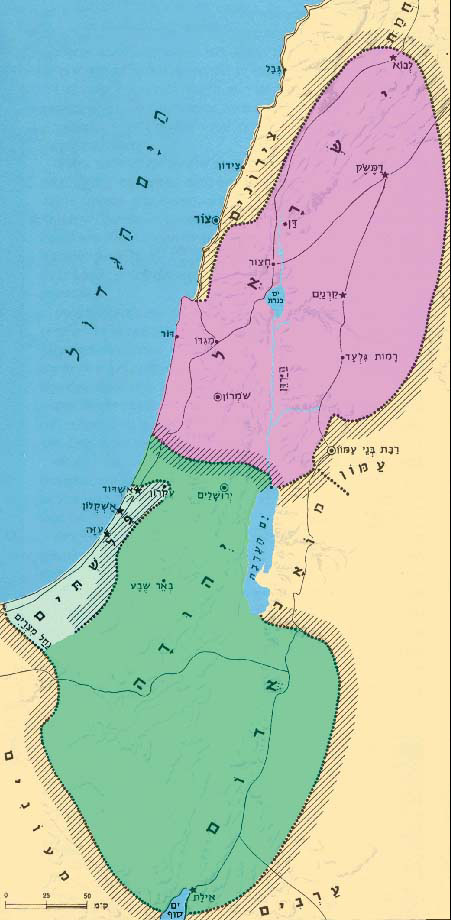 התוכחה על ישראלארבעה נביאים- עמוס פרק ההיחידה עוסקת בשני נושאים שונים לכאורה – מהותו של יום ה' והביקורת שעל הפעילות הדתית של ממלכת ישראל. נברר מהו הקשר בין שני הנושאים, ואיך הם מבטאים את בעיות העומק הקיימות בממלכת ישראל באותה תקופה. ללימוד היחידה נקדיש שיעור אחד.שאלות מכוונות למידה:מדוע יום ה' נתפס על ידי העם כיום טוב?מדוע מבקר הנביא את פעילותם הדתית של יושבי הממלכה?ומהו הקשר בין יום ה' לתוכחה על הפעילות הדתית?הויכוח על יום ה' - ]פסוקים יח-כ[היחידה עוסקת בשני נושאים שונים לכאורה – מהותו של יום ה' והביקורת שעל הפעילות הדתית של ממלכת ישראל. נברר מהו הקשר בין שני הנושאים, ואיך הם מבטאים את בעיות העומק הקיימות בממלכת ישראל באותה תקופה. נפתח בבחינת מבנה היחידה ובלימוד הנושא הראשון.מבנה היחידה מהם שני הנושאים המרכזיים של היחידה?בירור מהותו של יום ה' – פס' יח-כמה חושבים שומעיו של עמוס בנוגע ליום ה' ומהו מבשר להם לגביו?(יח) הוֹי הַמִּתְאַוִּים אֶת יוֹם ה' לָמָּה זֶּה לָכֶם יוֹם ה' הוּא חֹשֶׁךְ וְלֹא אוֹר:(יט) כַּאֲשֶׁר יָנוּס אִישׁ מִפְּנֵי הָאֲרִי וּפְגָעוֹ הַדֹּב וּבָא הַבַּיִת וְסָמַךְ יָדוֹ עַל הַקִּיר וּנְשָׁכוֹ הַנָּחָשׁ:(כ) הֲלֹא חֹשֶׁךְ יוֹם ה' וְלֹא אוֹר וְאָפֵל וְלֹא נֹגַהּ לוֹ:למה מדמה הנביא את יום ה' בפסוק יט? מדוע שומעיו של עמוס מתאווים ליום ה'?התפיסה היסודית של האדם הדתי היא "וַאֲנִי קִרֲבַת אֱלֹהִים לִי טוֹב" (תהילים עג, כח). ההבנה שיום ה' הוא, שבו תהיה קרבת א-לוקים, עוררה כפי הנראה ציפייה שמדובר ביום טוב. הנביא מתמודד עם התובנה הזאת ומסביר שלקרבת א-לוקים עלול להיות גם מחיר כבד, כמו שעלה כבר מהפסוקים שקדמו ליחידה:(טז) לָכֵן כֹּה אָמַר ה' אֱלֹהֵי צְבָאוֹת אֲדֹנָי בְּכָל רְחֹבוֹת מִסְפֵּד וּבְכָל חוּצוֹת יֹאמְרוּ הוֹ הוֹ     וְקָרְאוּ אִכָּר אֶל אֵבֶל וּמִסְפֵּד אֶל יוֹדְעֵי נֶהִי:(יז) וּבְכָל כְּרָמִים מִסְפֵּד כִּי אֶעֱבֹר בְּקִרְבְּךָ אָמַר ה':דעת מקרא מגדיר את יום ה' יום "שבו עתיד ה' לגלות את כבודו לעיני כל, להיפרע מן הרשעים וליתן שכר לצדיקים", והוא קושר תקוה זו להקשר שבו הופיע המושג "יום אידם" בשירת האזינו (בדברים לב, לה: "לִי נָקָם וְשִׁלֵּם לְעֵת תָּמוּט רַגְלָם כִּי קָרוֹב יוֹם אֵידָם"), ולמצב ההיסטורי בימי עמוס:דעת מקרא, עמוס ה,יח:וגברה התקווה בימי ירבעם בן יואש (בימי עמוס), אשר השיב את גבול ישראל כימי קדם. וכנראה סברו רבים מבני ישראל, שבקרוב עתידים להתקיים גם יתר היעודים הטובים, וכבר הגיע הזמן שה' יגלה כבודו ויבטל את ממלכות האלילים. ולאלה שחשבו עצמם צדיקים וציפו ליום ה', בתקוה שאז יעלו לגדולה ויזכו לרוב טוב, אליהם פונה הנביא ואומר "למה זה לכם יום ה' "גם הנביא ישעיהו מתרעם על יושבי יהודה באותה תקופה (כזכור עוזיהו מלך יהודה מלך במקביל לירבעם בן יואש) על הציפייה לבואו של יום ה' (ראו ברד"ק על עמוס ה, יט):ישעיהו פרק ה(יט) הָאֹמְרִים יְמַהֵר יָחִישָׁה מַעֲשֵׂהוּ לְמַעַן נִרְאֶה וְתִקְרַב וְתָבוֹאָה עֲצַת קְדוֹשׁ יִשְׂרָאֵל וְנֵדָעָה:(כ) הוֹי הָאֹמְרִים לָרַע טוֹב וְלַטּוֹב רָע שָׂמִים חֹשֶׁךְ לְאוֹר וְאוֹר לְחֹשֶׁךְ שָׂמִים מַר לְמָתוֹק וּמָתוֹק לְמָר מהם הקשרים הלשוניים בין תוכחת ישעיהו לתוכחת עמוס בנוגע ליום ה'?היחס לקורבנות -  [פסוקים כא-כז]עמוס פרק ו'פרק ו פותח בתיאור השאננות שנוצרה במלכות ישראל בימי עמוס, בפרט בקרב עשירי שומרון. מתיאור זה עולות הבעיות הכרוכות בשאננות (הדרך בה נאסף העושר) וההשלכות של חיי המותרות. בחלק השני מתאר הנביא את הפורענות הגדולה שעומדת להתחולל בבתי העשירים ובממלכה כולה. ללימוד היחידה נקדיש שני שיעורים.שאלות מכוונות למידה:מהן בעיות העומק הכרוכות בחיי השאננות של עשירי שומרון?באילו דרכים משתמש הנביא בכדי לעורר זעזוע בלב שומעיו?מבנה היחידה וחלקה הראשון - ]פסוקים א-ו[הפורענות על יושבי הארמונות ועל הממלכה – [פסוקים ז-יד[עמוס פרק ז'ביחידה הזו נלמד על מראות נבואיים בהם חזה עמוס ונעמוד לראשונה על תגובתו האישית לתוכן נבואותיו. במקביל נלמד על הדרך בה נתפסו נבואותיו בידי נציגי השלטון, ועל העימות שפרץ בינו לבין אמציה הכהן בבמה שבבית אל. ללימוד היחידה נקדיש שני שיעורים.שאלות מכוונות למידה:מה ההבדל בין מראה נבואי לבין דבר נבואה?מה ניתן ללמוד מהפרק על אודות אישיותו של עמוס ועל יחסו לנבואתו?מדוע פרץ עימות בין אמציה לעמוס, ומה ניתן ללמודממנו על יחסי: נביא-כהן-מלך?מבנה היחידההמראות הנבואייםהעימות בין עמוס לאמציה הכהןארבעה נביאים- מיכה פרק ג תשעדביחידה הזו נפתח את לימודנו בספר מיכה. התוכחה עוסקת בביקורת על מנהיגי העם השונים: ראשי העם, השופטים, הנביאים והכוהנים, שרווחה בקרבם שחיתות. בסוף התוכחה מבשר הנביא בשורת חורבן על המקדש, שעושה רושם על שומעיה והיא הייתה זכורה גם בדורות הבאים. ללימוד היחידה נקדיש שני שיעורים.שאלות מכוונות למידה:מדוע מוכיח מיכה את מנהיגי העם, ואיזו טעות יסודית כרוכה במעשיהם?מה הקשר בין מעשי המנהיגים לגזירת החורבן, ומה אירע בעקבות אמירתה?מה אנו למדים מנבואת מיכה על אודות פני החברה בממלכת יהודה בימי חזקיהו?הקדמה למיכה -למורה-פתיחה ליחידהחטאי המנהיגיםהתוכחה על ההנגה נופלת על אזנים קשובותמיכה פרק ד'ביחידה הזו נלמד על הקשר שבין בשורת החורבן בסוף פרק ג לבין נבואת אחרית הימים בתחילת פרק ד. הדמיון בין נבואת אחרית הימים במיכה לבין זו שבישעיהו מעלה שאלות עקרוניות שנתייחס אליהן ביחידה זו וביחידה הבאה. ללימוד היחידה נקדיש שיעור אחד.שאלות מכוונות למידה:מה הקשר בין פרק ג לנבואת אחרית הימים בפרק ד?מה בין נבואת ישעיהו בפרק ב לנבואת מיכה בפרק ד?האם יכול להיות שלשני נביאים תהיה אותה נבואה?נבואת אחרית הימיםבין נבואת ישעיהו לנבואת מיכהמיכה פרק ו'היחידה הזו חותמת את הלימוד של הנושא. בחלק הראשון שלה נפגוש שוב נבואה העוסקת בתודעה מעוותת הנוגעת לעבודת ה', אבל נראה שכאן הוצגו הדברים בדרך החריפה ביותר. מיכה מתווכח עם שומעיו ומעלה בפניהם טיעונים היסטוריים על חסדי ה' לעמו, ומתמצת את דרישת ה' מן האדם במטבע לשון נוקבת. בחלק השני של היחידה נערוך סיכום של הנושא ונחדד את קווי הדמיון של נביאי הפרק. ללימוד היחידה נקדיש 2 שיעורים.שאלות מכוונות למידה:על מה היה הוויכוח בין ה' לישראל?אילו טענות העלה ה' ולשם מה הן הובאו?איך מציע הנביא לתקן את התודעה המעוותת של קהל שומעיו?לסיכום הנושא – מהם קווי הדמיון הבולטים של נבואות ארבעת נביאי הפרק?הריב בין ה' לעם ישראלהיחידה הזו חותמת את הלימוד של הנושא. בחלק הראשון שלה נפגוש שוב נבואה העוסקת בתודעה מעוותת הנוגעת לעבודת ה', אבל נראה שכאן הוצגו הדברים בדרך החריפה ביותר. מיכה מתווכח עם שומעיו ומעלה בפניהם טיעונים היסטוריים על חסדי ה' לעמו, ומתמצת את דרישת ה' מן האדם במטבע לשון נוקבת. בחלק השני של היחידה נערוך סיכום של הנושא ונחדד את קווי הדמיון של נביאי הפרק.בפסוקים הראשונים של פרק ו פונה הנביא לקהל שומעיו בטענות היסטוריות, ומצביע על טעות בהבנת משמעותה של עבודת ה', והוא מציע דרך ראויה לתיקון הטעות. מן הפרק עולה תובנה יסודית מאד הנוגעתהפנייה להרים ולגבעות ותוכן הריב דרישות ה' מן האדם סיכום הלימוד בארבעה נביאים נושא זה הוא הרחבה לכיתות י"א הלומדות במסגרת 5 יח"ל, המהווה הרחבה טבעית ללימודי הנ"ך של אותה שנה. את לימודי הנ"ך בכיתה י"א אנו פותחים בלימוד ספר יונה, שהתנבא ערב התעצמותה של מלכות ישראל בימי ירבעם בן יואש עליו נאמר:מלכים ב פרק יד(כה) הוּא [ירבעם בן יואש] הֵשִׁיב אֶת גְּבוּל יִשְׂרָאֵל מִלְּבוֹא חֲמָת עַד יָם הָעֲרָבָה כִּדְבַר ה' אֱלֹהֵי יִשְׂרָאֵל אֲשֶׁר דִּבֶּר בְּיַד עַבְדּוֹ יוֹנָה בֶן אֲמִתַּי הַנָּבִיא אֲשֶׁר מִגַּת הַחֵפֶר:לאחר מכן, נלמדים פרקים בספר מלכים ב, העוסקים באותו "פרק", באותה תקופה – פרקים טו-ב. פרקים אלה מתארים את מלכויות ישראל ויהודה מתמודדות עם הסכנה האשורית, עד לחורבן שומרון וכיבוש ערי יהודה בידי סנחריב. לאחר מכן נלמדים פרקים בספר ישעיהו, שניבא באותם ימים על מלכות יהודה, ובלימוד פרקים מהושע, עמוס ומיכה מתקבלת תמונה מלאה יותר של אותם ימים, ויש הזדמנות להיכנס לעומק לשאלות יסוד הנוגעות לנבואה.נין שישעיהו, הושע, מיכה ועמוס התנבאו באותה תקופה? נעיין בכותרות של ארבעת הספרים:בימי מי ניבא כל נביא? ועל מי היתה נבואתו?ישעיהו פרק א: (א) חֲזוֹן יְשַׁעְיָהוּ בֶן אָמוֹץ אֲשֶׁר חָזָה עַל יְהוּדָה וִירוּשָׁלִָם בִּימֵי עֻזִּיָּהוּ יוֹתָם אָחָז יְחִזְקִיָּהוּ מַלְכֵי יְהוּדָה:הושע פרק א: (א) דְּבַר ה' אֲשֶׁר הָיָה אֶל הוֹשֵׁעַ בֶּן בְּאֵרִי בִּימֵי עֻזִּיָּה יוֹתָם אָחָז יְחִזְקִיָּה מַלְכֵי יְהוּדָה וּבִימֵי יָרָבְעָם בֶּן יוֹאָשׁ מֶלֶךְיִשְׂרָאֵלעמוס פרק א: (א) דִּבְרֵי עָמוֹס אֲשֶׁר הָיָה בַנֹּקְדִים מִתְּקוֹעַ אֲשֶׁר חָזָה עַל יִשְׂרָאֵל בִּימֵי עֻזִּיָּה מֶלֶךְ יְהוּדָה וּבִימֵי יָרָבְעָם בֶּן יוֹאָשׁ מֶלֶךְ יִשְׂרָאֵל שְׁנָתַיִם לִפְנֵי הָרָעַשׁ:מיכה פרק א: (א) דְּבַר ה' אֲשֶׁר הָיָה אֶל מִיכָה הַמֹּרַשְׁתִּי בִּימֵי יוֹתָם אָחָז יְחִזְקִיָּה מַלְכֵי יְהוּדָה אֲשֶׁר חָזָה עַל שֹׁמְרוֹן וִירוּשָׁלִָם:מכותרות הספר אנו למדים שארבעת הנביאים התנבאו לאורך תקופה שבה מלכו ביהודה המלכים הבאים: עוזיהו, יותם, אחז וחזקיהו מלכי יהודה, ובישראל מלך ירבעם בן יואש.חלק מהנביאים התנבאו בעיקר על מלכות יהודה (ישעיהו ומיכה) וחלקם גם על מלכות ישראל (הושע ועמוס).להעמקה: מהו סדר הנביאים באותה תקופה?נעיין בחיבור סדר עולם פרק כ:מלמד שכולן נתנבאו בפרק אחד. ואם אין אתה יודע מי הוא שקדם "תחלת דבר ה' בהושע" (הושע א, ב), ובעמוס הוא אומר "שנתים לפני הרעש" (עמוס א, א). ישעיהו נתנבא בימי הרעש, וכן הוא אמור "וינועו אמות הספים" (ישעיהו ו, ד). "דבר ה' אל מיכה" (מיכה א, א). מלמד שכולם קדמו למיכה.לפי דברי סדר עולם סדר הנביאים הוא: הושע, עמוס, ישעיהו ומיכה.בתלמוד במסכת בבא בתרא יד ע"ב ישעיהו קודם לעמוס; וראו דיון מפורט בנושא סדר ארבעת הנביאים בתוך ההקדמה לספר הושע של דעת מקרא. כמה זמן נמשך "הפרק"?מדובר בתקופה של כמה עשרות שנים שהסתיימה עם חורבנה של מלכות ישראל.חישוב השנים לפי מלכי יהודה:עוזיהו – 52 שנה, יותם – 16 שנה, אחז – 16 שנה, חזקיהו – בשנת 6 לחזקיהו נחרבה שומרוןהסכום הכולל של השנים הוא 90 שנה, אם כי יש לקחת בחשבון, שרק לקראת אמצע ימי עוזיהו נכנסה לתמונה ההיסטורית הסכנה האשורית, ורק אז החל אותו "פרק" מאיים, שזעזע עד יסוד את הקיום של עם ישראל בארצו. מדובר אם-כך בפרק זמן קצר יחסית, שהמאפיין הבולט שבו הוא "מאיגרא רמא לבירא עמיקתא" – ממצב מדיני וכלכלי מצוין במלכויות ישראל ויהודה בימי עוזיהו וירבעם בן יואש, לחורבן טוטלי של מלכות שומרון והגליית תושביה לניכר, וכמעט חורבן של מלכות יהודה.סקירה על הרקע ההסטוריהערה למורה: כיון שהתלמידים למדו את הפרקים הרלבנטיים במלכים ב, אין צורך ללמוד מחדש, והכוונה היא לסקור בבת אחת ולהסיק מסקנות בנוגע למאפייני התקופה. המורה יבחר באיזו דרך לסכם את הרקע ההיסטורי כך שלא יידרש להקדיש לכך זמן רב.א. נפתח במלכות ישראל. ירבעם בן יואש מלך ישראל, היה המלך הרביעי בשושלת בית יהוא. תקופת מלכותו הייתה ארוכה מאד – 41 שנה, ובימיו זכתה ממלכת ישראל להרחבת גבולות כפי שמתואר במלכים ב פרק יד, לא בשל מצבם הרוחני הטוב, אלא כי ראה ה' בעוני עמו: מלכים ב פרק יד:(כה) הוּא הֵשִׁיב אֶת גְּבוּל יִשְׂרָאֵל מִלְּבוֹא חֲמָת עַד יָם הָעֲרָבָה כִּדְבַר ה' אֱלֹהֵי יִשְׂרָאֵל אֲשֶׁר דִּבֶּר בְּיַד עַבְדּוֹ יוֹנָה בֶן אֲמִתַּי הַנָּבִיא אֲשֶׁר מִגַּת הַחֵפֶר:  (כו) כִּי רָאָה ה' אֶת עֳנִי יִשְׂרָאֵל מֹרֶה מְאֹד וְאֶפֶס עָצוּר וְאֶפֶס עָזוּב וְאֵין עֹזֵר לְיִשְׂרָאֵל: גבולות הממלכה הישראלית יחד גבולות ממלכת יהודה באותם ימים (מלכות עוזיהו), כמעט זהים לגבולות מלכות שלמה! והישג היסטורי זה בוודאי יצר תחושת נינוחות ושאננות, שעליה יתריעו הנביאים. ואמנם, האיום הארמי הלך ונחלש, אך במקביל התחילה התעצמות של ממלכה צפונית חדשה - ממלכת אשור, אשר איימה על צפון הממלכה ועל יושביו הישראליים של עבר הירדן המזרחי.ממלכת ישראל, שלאחר מלכות ירבעם הייתה ממלכה חלשה ומתפוררת, המאופיינת במצב רוחני ירוד מאד, שכלל עבודה זרה ושחיתות מוסרית, כפי שיעלה מפרקי הלימוד.מבחינה מדינית היה חוסר יציבות פנימית ושלטונית - מרידות ורציחות, כמו שעולה מן הכתוב במל"ב פרק טו:מלכות ישראל סבלה באותן שנים מהתעצמות הממלכה האשורית. האשורים כבשו אזורים נרחבים והפכו לאימפריה גדולה, תוך כדי הגליית האוכלוסייה הנכבשת והעברתה למקומות מרוחקים. הלחץ האשורי החליש את מלכות ישראל והביא בסופו של דבר לחורבנה: הערה למורה: כדאי להדגים את המעבר החריף שבין תחילת "הפרק", ימי ירבעם בן יואש ועד לסופו, ימי חורבן שומרון, בעזרת מפה. נמליץ להשוות בין גודלן של ממלכות ישראל ויהודה בימי ירבעם בן יואש ועוזיהו מלך יהודה, ולהשוות למצבלאחר חורבן שומרון, בימי חזקיהו מלך יהודה. ב. המצב במלכות יהודה באותה תקופה:גם במלכות יהודה היו תהפוכות באותם ימים הן רוחניות והן מדיניות, אם-כי היציבות השלטונית נשמרה בה לאורך כל אותם ימים וכל המלכים באו מבית דוד. מבחינה רוחנית בולטת לרעה רק תקופתו של אחז. ולעומת זאת, מה מאפיין את המצב המדיני של מכות יהודה באותם ימים? המצב המדיני במלכות יהודה הלך והתדרדר לאורך התקופה, עד שבימי חזקיהו ריחפה גם על מלכות יהודה סכנה של חורבן והגליה בידי האשורים, כמו שקרה בפועל במלכות ישראל. לשם מה היה צריך ארבעה נביאים באותה תקופה? ומה מייחד את נבואתם בהשוואה לנביאים שקדמו להם?הצורך בארבעה נביאים לאותה תקופהסכנת החורבן וההגליה בידי האשורים, שריחפה על שתי הממלכות לאורך אותם ימים, הייתה שלב חדש בתולדות שתי הממלכות. לראשונה בתולדות ישראל תוכחות התורה ואזהרותיה מפני הגלות הולכות ומתממשות. התקופה החדשה הזאת, על כל סכנותיה הייתה שעה של חשבון נפש ודיון נוקב בנוגע לתהליכים פנימיים שעברו על שתי המלכויות, והעמידה מחדש שאלות יסוד הנוגעות לקיומו של עם ישראל: מהי הברית שבין עם ישראל לה'? האם היא נצחית? האם היציאה לגלות משמעה חורבן העם? איך ניתן לעצור את התהליך?השאלות הקשות הללו מסבירות כפי הנראה את הצורך בכל כך הרבה נביאים באותה התקופה ("הפרק").גם בתקופות קריטיות נוספות בחיי העם עמדו לישראל מספר נביאים, שפעלו במקביל. למשל, בימי מנשה מלך יהודה, שבעטיו נגזר חורבן המקדש, פעלו שלושה נביאים: יואל, נחום וחבקוק; ערב חורבן מלכות יהודה בידי הבבלים פעלו ארבעה נביאים: צפניה, חולדה, ירמיהו ויחזקאל; ערב הקמת בית המקדש השני פעלו במקביל הנביאים חגי וזכריה.תחילתם של "הנביאים האחרונים"העובדה שארבעת הנביאים התנבאו באותו פרק זמן מציינת מהפכה באופן של העברת דבר ה' לישראל. לפני נביאים אלה מצאנו את הנביאים אליהו, אלישע ויונה, שנבואתם רקומה בסיפור חייהם. הסגנון הסיפורי הברור (יחסית), שבו מועבר סיפור חייו של הנביא, משתנה לבניין מליצי מפואר, לסגנון שירי רב-משמעי, הנטול כמעט כל סממן אישי מחיי הנביא ומאישיותו, ובסגנון זה מועבר דבר ה' לדורו של הנביא ולדורות הבאים. אמנם יש מקום לסברה, שגם הנביאים לפני דורו של ירבעם בן יואש היו נביאי חזון ודבריהם נכתבו, אלא שהם אבדו כמו שאבדו הרבה ספרים קדמונים: "ספר מלחמות ה' " (במדבר כא, יד), "ספר הישר" (יהושע י, יג; שמ"ב א, יח) ועוד.ר"י אברבנאל, בפירושו לספר יהושע, הגדיר את ההבדל התוכני בין ספרי יהושע-מלכים (המכונים "נביאים ראשונים") לספרי ישעיהו-מלאכי (המכונים "נביאים אחרונים") באופן הבא:  שהספרים האלה ארבעה [הכוונה לספרי יהושע עד מלכים] יוחדו לסיפורים והגדות, ושאר ספרי הנביאים [מישעיהו ועד מלאכי] יוחדו להגדת העתידות וזיכרון הנבואות אשר ניבאו… מעניינת מסורת חז"ל על עמוס, שהיה מראשוני הנבואה החזונית, שלפיה היה עמוס "קטיע לישנא" (ויק"ר לויקרא ח, ב): "אמר ר' פנחס: למה נקרא שמו עמוס? שהיה עמוס בלשונו".גם משה רבנו, שעל פיו נמסרה תורה לישראל, והוא ניצב בראש כותבי דבר ה' ומגידיו, היה "כְבַד פֶּה וּכְבַד לָשׁוֹן" (שמות ד, י); לומר לך: " מִי שָׂם פֶּה לָאָדָם...  וְאָנֹכִי אֶהְיֶה עִם פִּיךָ" וגו' (שם, יא-יב).המעבר לנבואה חזונית כתובה מעלה שאלות רבות. למשל:כיצד חל מהפך זה, ומדוע?האם דברי הנביא הם דברי ה' הישירים, או שלנביא היה חלק ביצירתם? פועל יוצא משאלה זו היא האפשרות למצוא בבניין המליצות ובסגנונן השתקפות של אישיותו של הנביא.באיזו מידה היו דברי הנביא, שאינם ברורים לנו, מובנים לשומעיו?עד כמה יש לפרש את הנבואה כמשמעה? אולי יש לראותה כדברי משל?האם לכל מליצות הנביא יש משמעות עניינית, או שחלקן הובאו לשם "צחות הלשון"?שתי גישות עקרונית לציווי ה' להושע הציווי להושע מאד תמוה. איך ניתן להסבירו? קיימות שתי גישות להסבר ציווי ה' אל הושע:גישה אחת מסבירה ציווי זה כמשמעו, שאכן הנביא נדרש למעשה זה ע"י ה' – כך פרשו רש"י (בעקבות חז"ל) ומלבי"ם. רש"י:רבותינו (פסחים פז ע"א) אמרו כמשמעו, לפי שאמר (הושע) על ישראל להחליפם באומה אחרת. מלבי"ם :והנה המפרשים נתקשה להם הענין איך צוה ה' להנביא לקחת אשת זנונים? וע"כ יאמר הראב"ע שזה היה רק במראה הנבואה, והת"י (תרגום יונתן) יפרשו בדרך משל - ואין מזה הכרח, כי הושע לא היה כהן וזונה אינה אסורה לישראל [הכוונה שמותר להינשא לה]. והלא מצאנו שצוה ה' להנביא גם דברים שלא יאותו כפי חוקי התורה והיה הוראת שעה, כמו שצוה ליחזקאל לגלח בתער פאת ראשו וזקנו (ביחזקאל ה, א), ואליהו הקריב בשעת איסור הבמות (במלכים א יח, ל-לח):המלבי"ם מראה שיש היתר הלכתי למעשה הנביא, ויש לראות בו הכרח על רקע המציאות הקשה בישראל. הנביא מסמל במעשהו את חוסר נאמנותם לה' ואת הליכתם בשדות אחרים בכל סוגי העבודה זרה שחטאו בהם.גישה שניה מסבירה ציווי זה כמראה נבואי או כמשל שנושא הנביא, שכן לא יתכן לומר שהנביא נדרש ע"י ה' למעשה פסול זה – תרגום יונתן, ראב"ע, רד"ק.ראב"ע:נאם אברהם המחבר חלילה חלילה שיצוה השם לקחת אשת זנונים ולהוליד ילדי זנונים! ... והנכון בעיני כי זה הנביא היה רואה במראות נבואה בחלום הלילה, שהשם אמר לו לך קח לך אשת זנונים והלך ולקח אשה ידועה, והרתה וילדה. כל זה במראות הנבואה כאשר פירש אם יהיה נביאכם לבד ממשה לבדו ה' במראה אליו אתודע בחלום אדבר בו. ואל תתמה איך יראה בחלום "וילך ויקח" והנה בחלום אדם בלא נבואה "ותאכלנה הפרות" (בראשית מא, ד).הערה למורה: המורה יכול להציג את שתי גישות הפרשנים, או לבחור באחת מהן, ואין צורך ללמד את הפירושים עצמם. זו הזדמנות לומר לתלמידים שמחלוקת הפרשנים נוגעת כאן לשאלה רחבה יותר של הנבואה – מהי משמעותם של מעשים סמליים שנצטוו לעשות הנביאים? האם הנביא בפועל עשה את הדברים או שזה רק משל או מראה נבואי. לדוגמה, אפשר להזכיר מעשה סמלי מוזר נוסף, שלא נלמד, הנביא ישעיהו נצטווה ללכת ערום ויחף במשך שלוש שנים:(ב) בָּעֵת הַהִיא דִּבֶּר ה' בְּיַד יְשַׁעְיָהוּ בֶן אָמוֹץ לֵאמֹר לֵךְ וּפִתַּחְתָּ הַשַּׂק מֵעַל מָתְנֶיךָ וְנַעַלְךָ תַחֲלֹץ מֵעַל רַגְלֶיךָ וַיַּעַשׂ כֵּן הָלֹךְ עָרוֹם וְיָחֵף: ס (ג) וַיֹּאמֶר ה' כַּאֲשֶׁר הָלַךְ עַבְדִּי יְשַׁעְיָהוּ עָרוֹם וְיָחֵף שָׁלֹשׁ שָׁנִים אוֹת וּמוֹפֵת עַל מִצְרַיִם וְעַל כּוּשׁ: (ד) כֵּן יִנְהַג מֶלֶךְ אַשּׁוּר אֶת שְׁבִי מִצְרַיִם וְאֶת גָּלוּת כּוּשׁ נְעָרִים וּזְקֵנִים עָרוֹם וְיָחֵף וַחֲשׂוּפַי שֵׁת עֶרְוַת מִצְרָיִם (ישעיהו כ, ב-ד)להרחבה מומלץ לעיין בדברי הרב יששכר יעקובסון, חזון המקרא, ב, עמ' 350-343.מה היתה מטרת הציווי?פסחים פז ע"א:אמר לו הקדוש ברוך הוא להושע: בניך חטאו. והיה לו [להושע] לומר: בניך הם, בני חנוניך הם, בני אברהם יצחק ויעקב, גלגל רחמיך עליהן. לא דיו שלא אמר [הושע] כך, אלא אמר לפניו: ריבונו של עולם, כל העולם שלך הוא - העבירם באומה אחרת. חז"ל מתארים ויכוח שהתקיים בין הקב"ה לבין הנביא הושע. מהו התפקיד הקלאסי של הנביא לפי דברי התלמוד? מה ציפה ה' שיעשה הושע?נמשיך לקרוא במדרש:פסחים פז ע"א-ע"ב:אמר הקדוש ברוך הוא: מה אעשה לזקן זה? אומר לו: לך וקח אשה זונה והוליד לך בנים זנונים, ואחר כך אומר לו שלחה מעל פניך. אם הוא יכול לשלוח - אף אני אשלח את ישראל. שנאמר "ויאמר ה' אל הושע לך קח לך אשת זנונים וילדי זנונים, וכתיב וילך ויקח את גמר בת דבלים. גמר"...לאחר שנולדו [לו] שני בנים ובת אחת אמר לו הקדוש ברוך הוא להושע: לא היה לך ללמוד ממשה רבך, שכיון שדברתי עמו - פירש מן האשה, אף אתה בדול עצמך ממנה.אמר לו: רבונו של עולם, יש לי בנים ממנה ואין אני יכול להוציאה ולא לגרשה!אמר ליה הקדוש ברוך הוא: ומה אתה, שאשתך זונה ובניך [בני] זנונים, ואין אתה יודע אם שלך הן אם של אחרים הן - כך. ישראל, שהן בני, בני בחוני, בני אברהם יצחק ויעקב, אחד מארבעה קנינין שקניתי בעולמי... ואתה אמרת העבירם באומה אחרת?! המדרש מתאר אם-כך תהליך מכוון שעבר הנביא הושע, שגרם לו לשנות את דרכו, מנביא התובע את "כבוד האב", ואיננו רואה סיכוי בהמשך הקשר בין עם ישראל לא-לוקיו "העבירם באומה אחרת", לנביא שמבקש עליהם רחמים.במה המדרש הזה מזכיר את סיפורו של הנביא יונה? יונה עבר תהליך אישי הנוגע לנבואתו. בתחילת הספר הוא ניסה להימנע מלקרוא לאנשי נינוה לתשובה ולרחם על אנשיה, ורק לאחר שיצא בנס ממעי הדגה, הוא יצא לנינוה. לפי המדרש גם הושע מונע עצמו מלקרוא לתשובה ולרחם על ישראל, וה' מעביר אותו תהליך אישי, שבעקבותיו הוא משנה את דעתו.המחיר האישי של תפקיד הנבואהבתחילת הדיון הצגנו שתי גישות הנוגעות לשאלה האם הושע נישא בפועל לגומר, ונולדו לו ממנה שלושה ילדים, או, שמדובר במראה נבואי שהוא חזה בו. הוויכוח הזה לא משנה את הזעזוע שעבר הנביא. תארו לעצמכם – צדיק ומיוחס כמו הושע, שזכה להיות נביא ה', מצווה להינשא ולחיות עם אישה שעסקה בזנות! ובהמשך נראה, ששמות ילדיו הם שמות של אסונות ופורענויות האמורים להתחולל על ראשם של ישראל.הנביא הושע הוא לא הנביא היחידי שתפקיד הנבואה היה חלק מחייו האישיים, ולעתים הוא ובני משפחתו שילמו על-כך מחיר אישי כבד.הערה למורה: המורה יבחר דוגמה אחת מן הדוגמאותלמשל, בנו של ישעיהו נקרא בשם שמשמעו פורענות קרבה:ישעיהו פרק ח(א) וַיֹּאמֶר ה' אֵלַי קַח לְךָ גִּלָּיוֹן גָּדוֹל וּכְתֹב עָלָיו בְּחֶרֶט אֱנוֹשׁ לְמַהֵר שָׁלָל חָשׁ בַּז:(ב) וְאָעִידָה לִּי עֵדִים נֶאֱמָנִים אֵת אוּרִיָּה הַכֹּהֵן וְאֶת זְכַרְיָהוּ בֶּן יְבֶרֶכְיָהוּ:(ג) וָאֶקְרַב אֶל הַנְּבִיאָה וַתַּהַר וַתֵּלֶד בֵּן וַיֹּאמֶר ה' אֵלַי קְרָא שְׁמוֹ מַהֵר שָׁלָל חָשׁ בַּז:(ד) כִּי בְּטֶרֶם יֵדַע הַנַּעַר קְרֹא אָבִי וְאִמִּי יִשָּׂא אֶת חֵיל דַּמֶּשֶׂק וְאֵת שְׁלַל שֹׁמְרוֹן לִפְנֵי מֶלֶךְ אַשּׁוּר: או הנביא ירמיהו שנרדף בידי שכניו מענתות, חי זמן רב בבדידות, וה' צווה עליו לא להתחתן: ירמיהו פרק יא: (כא) לָכֵן כֹּה אָמַר ה' עַל אַנְשֵׁי עֲנָתוֹת הַמְבַקְשִׁים אֶת נַפְשְׁךָ לֵאמֹר לֹא תִנָּבֵא בְּשֵׁם ה' וְלֹא תָמוּת בְּיָדֵנוּ:פרק טו: (יז) לֹא יָשַׁבְתִּי בְסוֹד מְשַׂחֲקִים וָאֶעְלֹז מִפְּנֵי יָדְךָ בָּדָד יָשַׁבְתִּי כִּי זַעַם מִלֵּאתָנִי:פרק טז: (א) וַיְהִי דְבַר ה' אֵלַי לֵאמֹר: (ב) לֹא תִקַּח לְךָ אִשָּׁה וְלֹא יִהְיוּ לְךָ בָּנִים וּבָנוֹת בַּמָּקוֹם הַזֶּה: או כמו הנביא יחזקאל שאשתו נפטרה בפתאומיות והנביא הצטווה לא להתאבל עליה בפומבי: יחזקאל פרק כד(טו) וַיְהִי דְבַר ה' אֵלַי לֵאמֹר:(טז) בֶּן אָדָם הִנְנִי לֹקֵחַ מִמְּךָ אֶת מַחְמַד עֵינֶיךָ בְּמַגֵּפָה וְלֹא תִסְפֹּד וְלֹא תִבְכֶּה וְלוֹא תָבוֹא דִּמְעָתֶךָ:(יז) הֵאָנֵק דֹּם מֵתִים אֵבֶל לֹא תַעֲשֶׂה פְּאֵרְךָ חֲבוֹשׁ עָלֶיךָ וּנְעָלֶיךָ תָּשִׂים בְּרַגְלֶיךָ וְלֹא תַעְטֶה עַל שָׂפָם וְלֶחֶם אֲנָשִׁים לֹא תֹאכֵל:(יח) וָאֲדַבֵּר אֶל הָעָם בַּבֹּקֶר וַתָּמָת אִשְׁתִּי בָּעָרֶב וָאַעַשׂ בַּבֹּקֶר כַּאֲשֶׁר צֻוֵּיתִי: מה ניתן ללמוד מסיפורים אלו על חייהם האישיים של נביאי האמת?למחשבה: מדוע הקב"ה מדגים את מה שיתרחש לעם ישראל דווקא בעזרת סיפור משפחתו של הנביא?שלושה ילדים נולדים לנביא הושע(ג) וַיֵּלֶךְ וַיִּקַּח אֶת גֹּמֶר בַּת דִּבְלָיִם וַתַּהַר וַתֵּלֶד לוֹ בֵּן:(ד) וַיֹּאמֶר ה' אֵלָיו קְרָא שְׁמוֹ יִזְרְעֶאל כִּי עוֹד מְעַט וּפָקַדְתִּי אֶת דְּמֵי יִזְרְעֶאל עַל בֵּית יֵהוּא וְהִשְׁבַּתִּי מַמְלְכוּת בֵּית יִשְׂרָאֵל:(ה) וְהָיָה בַּיּוֹם הַהוּא וְשָׁבַרְתִּי אֶת קֶשֶׁת יִשְׂרָאֵל בְּעֵמֶק יִזְרְעֶאל:(ו) וַתַּהַר עוֹד וַתֵּלֶד בַּת וַיֹּאמֶר לוֹ קְרָא שְׁמָהּ לֹא רֻחָמָה כִּי לֹא אוֹסִיף עוֹד אֲרַחֵם אֶת בֵּית יִשְׂרָאֵל כִּי נָשֹׂא אֶשָּׂא לָהֶם:(ז) וְאֶת בֵּית יְהוּדָה אֲרַחֵם וְהוֹשַׁעְתִּים בַּה' אֱלֹהֵיהֶם וְלֹא אוֹשִׁיעֵם בְּקֶשֶׁת וּבְחֶרֶב וּבְמִלְחָמָה בְּסוּסִים וּבְפָרָשִׁים:(ח) וַתִּגְמֹל אֶת לֹא רֻחָמָה וַתַּהַר וַתֵּלֶד בֵּן: (ט) וַיֹּאמֶר קְרָא שְׁמוֹ לֹא עַמִּי כִּי אַתֶּם לֹא עַמִּי וְאָנֹכִי לֹא אֶהְיֶה לָכֶם: סמהי משמעות שמות ילדיו של הושע?השם יזרעאלמדברי ה' עולה גזירת החורבן הקשה על מלכות ישראל: "כִּי עוֹד מְעַט וּפָקַדְתִּי אֶת דְּמֵי יִזְרְעֶאל עַל בֵּית יֵהוּא וְהִשְׁבַּתִּי מַמְלְכוּת בֵּית יִשְׂרָאֵל" (ד).מהי הסיבה לחורבן לפי הנבואה?איך הפורענות המתחוללת "וְהָיָה בַּיּוֹם הַהוּא וְשָׁבַרְתִּי אֶת קֶשֶׁת יִשְׂרָאֵל בְּעֵמֶק יִזְרְעֶאל" (ה) היא מידה כנגד מידה?מהו החטא שנעשה ביזרעאל? אילו דמים נשפכו שם?  מספר מלכים נמצאנו למדים על מספר אירועים קשים שהתחוללו שם: סיפור נבות היזרעאלי, שהוצא להורג בידי איזבל, אשת אחאב, ובהמשך, הריגת יהורם בן אחאב מלך ישראל, איזבל אשת אחאב, ובניו של אחאב בימי המלך יהוא. ניזכר בסיפור נבות (אותו למדו התלמידים בכתה י):מלכים א פרק כא(א) וַיְהִי אַחַר הַדְּבָרִים הָאֵלֶּה כֶּרֶם הָיָה לְנָבוֹת הַיִּזְרְעֵאלִי אֲשֶׁר בְּיִזְרְעֶאל אֵצֶל הֵיכַל אַחְאָב מֶלֶךְ שֹׁמְרוֹן: (ב) וַיְדַבֵּר אַחְאָב אֶל נָבוֹת לֵאמֹר תְּנָה לִּי אֶת כַּרְמְךָ וִיהִי לִי לְגַן יָרָק כִּי הוּא קָרוֹב אֵצֶל בֵּיתִי וְאֶתְּנָה לְךָ תַּחְתָּיו כֶּרֶם טוֹב מִמֶּנּוּ אִם טוֹב בְּעֵינֶיךָ אֶתְּנָה לְךָ כֶסֶף מְחִיר זֶה: (ג) וַיֹּאמֶר נָבוֹת אֶל אַחְאָב חָלִילָה לִּי מֵה' מִתִּתִּי אֶת נַחֲלַת אֲבֹתַי לָךְ:(ד) וַיָּבֹא אַחְאָב אֶל בֵּיתוֹ סַר וְזָעֵף עַל הַדָּבָר אֲשֶׁר דִּבֶּר אֵלָיו נָבוֹת הַיִּזְרְעֵאלִי וַיֹּאמֶר לֹא אֶתֵּן לְךָ אֶת נַחֲלַת אֲבֹתָי וַיִּשְׁכַּב עַל מִטָּתוֹ וַיַּסֵּב אֶת פָּנָיו וְלֹא אָכַל לָחֶם: (ה) וַתָּבֹא אֵלָיו אִיזֶבֶל אִשְׁתּוֹ וַתְּדַבֵּר אֵלָיו מַה זֶּה רוּחֲךָ סָרָה וְאֵינְךָ אֹכֵל לָחֶם:... (ז) וַתֹּאמֶר אֵלָיו אִיזֶבֶל אִשְׁתּוֹ אַתָּה עַתָּה תַּעֲשֶׂה מְלוּכָה עַל יִשְׂרָאֵל קוּם אֱכָל לֶחֶם וְיִטַב לִבֶּךָ אֲנִי אֶתֵּן לְךָ אֶת כֶּרֶם נָבוֹת הַיִּזְרְעֵאלִי:(ח) וַתִּכְתֹּב סְפָרִים בְּשֵׁם אַחְאָב וַתַּחְתֹּם בְּחֹתָמוֹ וַתִּשְׁלַח הספרים סְפָרִים אֶל הַזְּקֵנִים וְאֶל הַחֹרִים אֲשֶׁר בְּעִירוֹ הַיֹּשְׁבִים אֶת נָבוֹת: ... (יג) וַיָּבֹאוּ שְׁנֵי הָאֲנָשִׁים בְּנֵי בְלִיַּעַל וַיֵּשְׁבוּ נֶגְדּוֹ וַיְעִדֻהוּ אַנְשֵׁי הַבְּלִיַּעַל אֶת נָבוֹת נֶגֶד הָעָם לֵאמֹר בֵּרַךְ נָבוֹת אֱלֹהִים וָמֶלֶךְ וַיֹּצִאֻהוּ מִחוּץ לָעִיר וַיִּסְקְלֻהוּ בָאֲבָנִים וַיָּמֹת:... (טו) וַיְהִי כִּשְׁמֹעַ אִיזֶבֶל כִּי סֻקַּל נָבוֹת וַיָּמֹת וַתֹּאמֶר אִיזֶבֶל אֶל אַחְאָב קוּם רֵשׁ אֶת כֶּרֶם נָבוֹת הַיִזְרְעֵאלִי אֲשֶׁר מֵאֵן לָתֶת לְךָ בְכֶסֶף כִּי אֵין נָבוֹת חַי כִּי מֵת:למחשבה: האם "דמי יזרעאל" הם דמיו של נבות היזרעאלי? האם על חטאי אחאב נגזר החורבן? נמשיך את העיון בכתובים בהם נזכרו מעשי הרג נוספים ביזרעאל.סיפור רצח נבות ביזרעאל הטביע את חותמו על ימי אחאב ואליהו הנביא התנבא שבאותו מקום, ביזרעאל, ישלם ה' לאחאב על רצח נבות ביזרעאל ועל עבודת הבעל שאחאב הכניס (בעקבות איזבל) למלכות ישראל:מלכים א פרק כא(יט) וְדִבַּרְתָּ אֵלָיו לֵאמֹר כֹּה אָמַר ה' הֲרָצַחְתָּ וְגַם יָרָשְׁתָּ וְדִבַּרְתָּ אֵלָיו לֵאמֹר כֹּה אָמַר ה' בִּמְקוֹם אֲשֶׁר לָקְקוּ הַכְּלָבִים אֶת דַּם נָבוֹת יָלֹקּוּ הַכְּלָבִים אֶת דָּמְךָ גַּם אָתָּה:...  (כא) הִנְנִי מֵבִיא אֵלֶיךָ רָעָה וּבִעַרְתִּי אַחֲרֶיךָ וְהִכְרַתִּי לְאַחְאָב מַשְׁתִּין בְּקִיר וְעָצוּר וְעָזוּב בְּיִשְׂרָאֵל:...  (כג) וְגַם לְאִיזֶבֶל דִּבֶּר ה' לֵאמֹר הַכְּלָבִים יֹאכְלוּ אֶת אִיזֶבֶל בְּחֵל יִזְרְעֶאל:ואמנם בהמשך, הוצאו להורג ביזרעאל: מלך ישראל - יהורם בן אחאב ואיזבל אשת אחאב, ולאחר מכן בניו של אחאב בידי יהוא בן נמשי, אבי השושלת של בית יהוא, שמלכה הרביעי היה ירבעם בן יואש:מלכים ב פרק ט(כא) וַיֹּאמֶר יְהוֹרָם אֱסֹר וַיֶּאְסֹר רִכְבּוֹ וַיֵּצֵא יְהוֹרָם מֶלֶךְ יִשְׂרָאֵל וַאֲחַזְיָהוּ מֶלֶךְ יְהוּדָה אִישׁ בְּרִכְבּוֹ וַיֵּצְאוּ לִקְרַאת יֵהוּא וַיִּמְצָאֻהוּ בְּחֶלְקַת נָבוֹת הַיִּזְרְעֵאלִי:... (כד) וְיֵהוּא מִלֵּא יָדוֹ בַקֶּשֶׁת וַיַּךְ אֶת יְהוֹרָם בֵּין זְרֹעָיו וַיֵּצֵא הַחֵצִי מִלִּבּוֹ וַיִּכְרַע בְּרִכְבּוֹ:...(ל) וַיָּבוֹא יֵהוּא יִזְרְעֶאלָה וְאִיזֶבֶל שָׁמְעָה וַתָּשֶׂם בַּפּוּךְ עֵינֶיהָ וַתֵּיטֶב אֶת רֹאשָׁהּ וַתַּשְׁקֵף בְּעַד הַחַלּוֹן:... (לג) וַיֹּאמֶר שִׁמְטוּהָ וַיִּשְׁמְטוּהָ וַיִּז מִדָּמָהּ אֶל הַקִּיר וְאֶל הַסּוּסִים וַיִּרְמְסֶנָּה:... (לו) וַיָּשֻׁבוּ וַיַּגִּידוּ לוֹ וַיֹּאמֶר דְּבַר ה' הוּא אֲשֶׁר דִּבֶּר בְּיַד עַבְדּוֹ אֵלִיָּהוּ הַתִּשְׁבִּי לֵאמֹר בְּחֵלֶק יִזְרְעֶאל יֹאכְלוּ הַכְּלָבִים אֶת בְּשַׂר אִיזָבֶל:מאוחר יותר מסופר על הריגת 70 בני אחאב ביזרעאל:מלכים ב פרק י(א) וּלְאַחְאָב שִׁבְעִים בָּנִים בְּשֹׁמְרוֹן וַיִּכְתֹּב יֵהוּא סְפָרִים... (ו) ... לֵאמֹר אִם לִי אַתֶּם וּלְקֹלִי אַתֶּם שֹׁמְעִים קְחוּ אֶת רָאשֵׁי אַנְשֵׁי בְנֵי אֲדֹנֵיכֶם וּבֹאוּ אֵלַי כָּעֵת מָחָר יִזְרְעֶאלָה ... (ז) וַיְהִי כְּבֹא הַסֵּפֶר אֲלֵיהֶם וַיִּקְחוּ אֶת בְּנֵי הַמֶּלֶךְ וַיִּשְׁחֲטוּ שִׁבְעִים אִישׁ וַיָּשִׂימוּ אֶת רָאשֵׁיהֶם בַּדּוּדִים וַיִּשְׁלְחוּ אֵלָיו יִזְרְעֶאלָה: (ח) וַיָּבֹא הַמַּלְאָךְ וַיַּגֶּד לוֹ לֵאמֹר הֵבִיאוּ רָאשֵׁי בְנֵי הַמֶּלֶךְ וַיֹּאמֶר שִׂימוּ אֹתָם שְׁנֵי צִבֻּרִים פֶּתַח הַשַּׁעַר עַד הַבֹּקֶר:(ט) וַיְהִי בַבֹּקֶר וַיֵּצֵא וַיַּעֲמֹד וַיֹּאמֶר אֶל כָּל הָעָם צַדִּקִים אַתֶּם הִנֵּה אֲנִי קָשַׁרְתִּי עַל אֲדֹנִי וָאֶהְרְגֵהוּ וּמִי הִכָּה אֶת כָּל אֵלֶּה: (י) דְּעוּ אֵפוֹא כִּי לֹא יִפֹּל מִדְּבַר ה' אַרְצָה אֲשֶׁר דִּבֶּר ה' עַל בֵּית אַחְאָב וַה' עָשָׂה אֵת אֲשֶׁר דִּבֶּר בְּיַד עַבְדּוֹ אֵלִיָּהוּ: (יא) וַיַּךְ יֵהוּא אֵת כָּל הַנִּשְׁאָרִים לְבֵית אַחְאָב בְּיִזְרְעֶאל וְכָל גְּדֹלָיו וּמְיֻדָּעָיו וְכֹהֲנָיו עַד בִּלְתִּי הִשְׁאִיר לוֹ שָׂרִיד:מעשיו של יהוא היו בדבר ה' והוא קיבל על-כך שכר, ככתוב במלכים ב פרק י: (ל) וַיֹּאמֶר ה' אֶל יֵהוּא יַעַן אֲשֶׁר הֱטִיבֹתָ לַעֲשׂוֹת הַיָּשָׁר בְּעֵינַי כְּכֹל אֲשֶׁר בִּלְבָבִי עָשִׂיתָ לְבֵית אַחְאָב בְּנֵי רְבִעִים יֵשְׁבוּ לְךָ עַל כִּסֵּא יִשְׂרָאֵל:הכרתת בית אחאב, שהחדיר את פולחן הבעל והשחיתות המוסרית (רצח נבות), הייתה כשלעצמה מבורכת. מכל-מקום, מיד לאחר עלייתו לשלטון חזר בו יהוא ולא עבד את ה' כראוי:(לא) וְיֵהוּא לֹא שָׁמַר לָלֶכֶת בְּתוֹרַת ה' אֱלֹהֵי יִשְׂרָאֵל בְּכָל לְבָבוֹ לֹא סָר מֵעַל חַטֹּאות יָרָבְעָם אֲשֶׁר הֶחֱטִיא אֶת יִשְׂרָאֵל: (מל"ב י, לא)על רקע זה הסביר רש"י את גזירת החורבן של נבואת הושע: רש"י  את דמי יזרעאל - כתרגומו את דמי בית אחאב שהרג יהוא ביזרעאל על שעבדו את הבעל. והלכו הוא [יהוא] ובניו אחרי כן, ועבדו עבודת עכו"ם, לכך אני חושב עליהם דמי בית אחאב כדם נקי.*  מהו הרעיון המוסרי שניתן ללמוד מדברי רש"י?הסבר אחר לגזירת החורבן מובא בהקדמה של דעת מקרא לספר הושע (עמ' 5-4). לדברי הרב יהודה קיל, את תוכחת הנביא ניתן לראות כמתפרשת "על מעשים שונים שנעשו בתקופות שונות". ולדבריו הנבואה על "דמי יזרעאל" היא לאו דווקא על מעשי יהוא, כי אם על בית המלוכה בישראל בכלל, כמו נבואות נוספות בהושע שמתפרשות היטב גם על ימי אחאב.הערה למורה: הצגנו שלוש דרכים לביאור המושג "דמי יזרעאל" – המורה יבחר לפחות אחת משתי הדרכים הראשונות לביאור המושג "דמי יזרעאל" - (1) "דמי יזרעאל" הם דמי נבות היזרעאלי , והגזירה נגזרה על חטאי אחאב, או, (2) דמי יזרעאל הם דמי בני אחאב, והגזירה נגזרה על חטאי יהוא.השם לא רוחמההבת שנולדה בהמשך נקראה בציווי ה' "לא רוחמה":(ו) וַתַּהַר עוֹד וַתֵּלֶד בַּת וַיֹּאמֶר לוֹ קְרָא שְׁמָהּ לֹא רֻחָמָה כִּי לֹא אוֹסִיף עוֹד אֲרַחֵם אֶת בֵּית יִשְׂרָאֵל כִּי נָשֹׂא אֶשָּׂא לָהֶם:(ז) וְאֶת בֵּית יְהוּדָה אֲרַחֵם וְהוֹשַׁעְתִּים בַּה' אֱלֹהֵיהֶם וְלֹא אוֹשִׁיעֵם בְּקֶשֶׁת וּבְחֶרֶב וּבְמִלְחָמָה בְּסוּסִים וּבְפָרָשִׁים:בניגוד להבטחת הנביא יונה לישועה בימי ירבעם בן יואש, על אף שירבעם לא היה זכאי לכך: "(כו) כִּי רָאָה ה' אֶת עֳנִי יִשְׂרָאֵל מֹרֶה מְאֹד וְאֶפֶס עָצוּר וְאֶפֶס עָזוּב וְאֵין עֹזֵר לְיִשְׂרָאֵל: (כז) וְלֹא דִבֶּר ה' לִמְחוֹת אֶת שֵׁם יִשְׂרָאֵל מִתַּחַת הַשָּׁמָיִם וַיּוֹשִׁיעֵם בְּיַד יָרָבְעָם בֶּן יוֹאָשׁ" (מלכים ב יד, כו-כז), בנבואת הושע, נאמר כי ה' לא יוסיף עוד לרחם על עמו."כִּי לֹא אוֹסִיף עוֹד אֲרַחֵם אֶת בֵּית יִשְׂרָאֵל כִּי נָשֹׂא אֶשָּׂא לָהֶם " – לפי דעת מקרא המילה "לא" מהצלע הראשונה משמשת גם בצלע השניה "כי לא נשא אשא להם" – לא אסלח להם (התופעה הפרשנית של "מושך עצמו ואחר עמו").הנבואה מחלקת בין הממלכות, בניגוד למלכות ישראל שלא יזכו לרחמי ה', מבטיח ה' "וְאֶת בֵּית יְהוּדָה אֲרַחֵם וְהוֹשַׁעְתִּים בַּה' אֱלֹהֵיהֶם וְלֹא אוֹשִׁיעֵם בְּקֶשֶׁת וּבְחֶרֶב וּבְמִלְחָמָה בְּסוּסִים וּבְפָרָשִׁים. בניגוד לקשת מלכות ישראל שתישבר ("וְהָיָה בַּיּוֹם הַהוּא וְשָׁבַרְתִּי אֶת קֶשֶׁת יִשְׂרָאֵל בְּעֵמֶק יִזְרְעֶאל" – פסוק ה), יהודה ינצלו ע"י ה' אך לא בקשת ובסוסים ובפרשים. ההצלה תהיה ניסית באופן שיהיה ברור כי יד ה' חוללה זאת. מזכיר כמובן את נפילת סנחריב בשערי ירושלים בתקופת חזקיהו - "וַיְהִי בַּלַּיְלָה הַהוּא וַיֵּצֵא מַלְאַךְ ה' וַיַּךְ בְּמַחֲנֵה אַשּׁוּר מֵאָה שְׁמוֹנִים וַחֲמִשָּׁה אָלֶף וַיַּשְׁכִּימוּ בַבֹּקֶר וְהִנֵּה כֻלָּם פְּגָרִים מֵתִים (מל"ב יט, לה ).השם לא עמיבנו השלישי של הושע נקרא "לא עמי". מערכת היחסים בין ה' לישראל מתוארת כהולכת ומתדרדרת עד כדי ש"אתם לא עמי ואנוכי לא אהיה לכם"! הרעיון המובע בשם הזה הוא רעיון קשה במיוחד מכיוון שיש בו הפרת הברית הנצחית שבין עם ישראל לא-לוקיו, עליה נתבשרנו בנבואות התוכחה שבתורה, שהיא לא תופר: ויקרא פרק כו(מד) וְאַף גַּם זֹאת בִּהְיוֹתָם בְּאֶרֶץ אֹיְבֵיהֶם לֹא מְאַסְתִּים וְלֹא גְעַלְתִּים לְכַלֹּתָם לְהָפֵר בְּרִיתִי אִתָּם כִּי אֲנִי ה' אֱלֹהֵיהֶם: (מה) וְזָכַרְתִּי לָהֶם בְּרִית רִאשֹׁנִים אֲשֶׁר הוֹצֵאתִי אֹתָם מֵאֶרֶץ מִצְרַיִם לְעֵינֵי הַגּוֹיִם לִהְיוֹת לָהֶם לֵאלֹהִים אֲנִי ה':את התשובה לקושי העולה מן השם לא עמי נותן הנביא בתחילתו של פרק ב.מה הייתה תגובתו של הושע לאירועים שהתחוללו בקרב משפחתו (בין שאירעו במציאות בין שאירעו במראה הנבואה)?האם הוא חזר בו מגישתו הביקורתית, שמבקשת למצות את הדין, והחל לבקש רחמים על ישראל? על זה נלמד בפרק הבאתכנון לימוד היחידה - למורההפרק פותח בנבואת נחמה, שמהפכת לטובה את הפורענות, שתוארה בפרק א. ביחידה הזו נלמד על המהפך לטובה ועל התהליך הנדרש בכדי לחוללו. הפרק לא יילמד כולו ומתוך פרק ב יילמדו בכתה שני חלקים בלבד – דברי הנחמה בפסוקים א-ג, ונבואת התיקון בפסוקים טז-כ. המהפך לטובה (א) וְהָיָה מִסְפַּר בְּנֵי יִשְׂרָאֵל כְּחוֹל הַיָּם אֲשֶׁר לֹא יִמַּד וְלֹא יִסָּפֵר וְהָיָה בִּמְקוֹם אֲשֶׁר יֵאָמֵר לָהֶם לֹא עַמִּי אַתֶּם יֵאָמֵר לָהֶם בְּנֵי אֵל חָי: (ב) וְנִקְבְּצוּ בְּנֵי יְהוּדָה וּבְנֵי יִשְׂרָאֵל יַחְדָּו וְשָׂמוּ לָהֶם רֹאשׁ אֶחָד וְעָלוּ מִן הָאָרֶץ כִּי גָדוֹל יוֹם יִזְרְעֶאל: (ג) אִמְרוּ לַאֲחֵיכֶם עַמִּי וְלַאֲחוֹתֵיכֶם רֻחָמָה:חטא הבגידה (האלילות) ועונשו(ד) רִיבוּ בְאִמְּכֶם רִיבוּ כִּי הִיא לֹא אִשְׁתִּי וְאָנֹכִי לֹא אִישָׁהּ וְתָסֵר זְנוּנֶיהָ מִפָּנֶיה וְנַאֲפוּפֶיהָ מִבֵּין שָׁדֶיהָ: (ה) פֶּן אַפְשִׁיטֶנָּה עֲרֻמָּה וְהִצַּגְתִּיהָ כְּיוֹם הִוָּלְדָהּ וְשַׂמְתִּיהָ כַמִּדְבָּר וְשַׁתִּהָ כְּאֶרֶץ צִיָּה וַהֲמִתִּיהָ בַּצָּמָא: (ו) וְאֶת בָּנֶיהָ לֹא אֲרַחֵם כִּי בְנֵי זְנוּנִים הֵמָּה: (ז) כִּי זָנְתָה אִמָּם הֹבִישָׁה הוֹרָתָם כִּי אָמְרָה אֵלְכָה אַחֲרֵי מְאַהֲבַי נֹתְנֵי לַחְמִי וּמֵימַי צַמְרִי וּפִשְׁתִּי שַׁמְנִי וְשִׁקּוּיָי:(ח) לָכֵן הִנְנִי שָׂךְ אֶת דַּרְכֵּךְ בַּסִּירִים וְגָדַרְתִּי אֶת גְּדֵרָהּ וּנְתִיבוֹתֶיהָ לֹא תִמְצָא: (ט) וְרִדְּפָה אֶת מְאַהֲבֶיהָ וְלֹא תַשִּׂיג אֹתָם וּבִקְשָׁתַם וְלֹא תִמְצָא וְאָמְרָה אֵלְכָה וְאָשׁוּבָה אֶל אִישִׁי הָרִאשׁוֹן כִּי טוֹב לִי אָז מֵעָתָּה: (י) וְהִיא לֹא יָדְעָה כִּי אָנֹכִי נָתַתִּי לָהּ הַדָּגָן וְהַתִּירוֹשׁ וְהַיִּצְהָר וְכֶסֶף הִרְבֵּיתִי לָהּ וְזָהָב עָשׂוּ לַבָּעַל:(יא) לָכֵן אָשׁוּב וְלָקַחְתִּי דְגָנִי בְּעִתּוֹ וְתִירוֹשִׁי בְּמוֹעֲדוֹ וְהִצַּלְתִּי צַמְרִי וּפִשְׁתִּי לְכַסּוֹת אֶת עֶרְוָתָהּ: (יב) וְעַתָּה אֲגַלֶּה אֶת נַבְלֻתָהּ לְעֵינֵי מְאַהֲבֶיהָ וְאִישׁ לֹא יַצִּילֶנָּה מִיָּדִי: (יג) וְהִשְׁבַּתִּי כָּל מְשׂוֹשָׂהּ חַגָּהּ חָדְשָׁהּ וְשַׁבַּתָּהּ וְכֹל מוֹעֲדָהּ: (יד) וַהֲשִׁמֹּתִי גַּפְנָהּ וּתְאֵנָתָהּ אֲשֶׁר אָמְרָה אֶתְנָה הֵמָּה לִי אֲשֶׁר נָתְנוּ לִי מְאַהֲבָי וְשַׂמְתִּים לְיַעַר וַאֲכָלָתַם חַיַּת הַשָּׂדֶה: (טו) וּפָקַדְתִּי עָלֶיהָ אֶת יְמֵי הַבְּעָלִים אֲשֶׁר תַּקְטִיר לָהֶם וַתַּעַד נִזְמָהּ וְחֶלְיָתָהּ וַתֵּלֶךְ אַחֲרֵי מְאַהֲבֶיהָ וְאֹתִי שָׁכְחָה נְאֻם ה': הפיוס וחידוש הברית(טז) לָכֵן הִנֵּה אָנֹכִי מְפַתֶּיהָ וְהֹלַכְתִּיהָ הַמִּדְבָּר וְדִבַּרְתִּי עַל לִבָּהּ: (יז) וְנָתַתִּי לָהּ אֶת כְּרָמֶיהָ מִשָּׁם וְאֶת עֵמֶק עָכוֹר לְפֶתַח תִּקְוָה וְעָנְתָה שָּׁמָּה כִּימֵי נְעוּרֶיהָ וּכְיוֹם עֲלֹתָהּ מֵאֶרֶץ מִצְרָיִם: תוקף הברית נצחיהאירוסין לעולם (יח) וְהָיָה בַיּוֹם הַהוּא נְאֻם ה' תִּקְרְאִי אִישִׁי וְלֹא תִקְרְאִי לִי עוֹד בַּעְלִי: (יט) וַהֲסִרֹתִי אֶת שְׁמוֹת הַבְּעָלִים מִפִּיהָ וְלֹא יִזָּכְרוּ עוֹד בִּשְׁמָם: (כ) וְכָרַתִּי לָהֶם בְּרִית בַּיּוֹם הַהוּא עִם חַיַּת הַשָּׂדֶה וְעִם עוֹף הַשָּׁמַיִם וְרֶמֶשׂ הָאֲדָמָה וְקֶשֶׁת וְחֶרֶב וּמִלְחָמָה אֶשְׁבּוֹר מִן הָאָרֶץ וְהִשְׁכַּבְתִּים לָבֶטַח:(כא) וְאֵרַשְׂתִּיךְ לִי לְעוֹלָם וְאֵרַשְׂתִּיךְ לִי בְּצֶדֶק וּבְמִשְׁפָּט וּבְחֶסֶד וּבְרַחֲמִים:(כב) וְאֵרַשְׂתִּיךְ לִי בֶּאֱמוּנָה וְיָדַעַתְּ אֶת ה': (כג) וְהָיָה בַּיּוֹם הַהוּא אֶעֱנֶה נְאֻם ה' אֶעֱנֶה אֶת הַשָּׁמָיִם וְהֵם יַעֲנוּ אֶת הָאָרֶץ: (כד) וְהָאָרֶץ תַּעֲנֶה אֶת הַדָּגָן וְאֶת הַתִּירוֹשׁ וְאֶת הַיִּצְהָר וְהֵם יַעֲנוּ אֶת יִזְרְעֶאל: (כה) וּזְרַעְתִּיהָ לִּי בָּאָרֶץ וְרִחַמְתִּי אֶת לֹא רֻחָמָה וְאָמַרְתִּי לְלֹא עַמִּי עַמִּי אַתָּה וְהוּא יֹאמַר אֱלֹהָי: סיימנו את פרק א בשאלה – האם התהליך האישי שהתחולל אצל הושע נשא פירות? האם הנביא שינה את דרכו?נעיין בשלושת הפסוקים הראשונים בפרק ב – מה הקשר בינם לפרק א?(א) וְהָיָה מִסְפַּר בְּנֵי יִשְׂרָאֵל כְּחוֹל הַיָּם אֲשֶׁר לֹא יִמַּד וְלֹא יִסָּפֵר    וְהָיָה בִּמְקוֹם אֲשֶׁר יֵאָמֵר לָהֶם לֹא עַמִּי אַתֶּם יֵאָמֵר לָהֶם בְּנֵי אֵל חָי:(ב) וְנִקְבְּצוּ בְּנֵי יְהוּדָה וּבְנֵי יִשְׂרָאֵל יַחְדָּו וְשָׂמוּ לָהֶם רֹאשׁ אֶחָד וְעָלוּ מִן הָאָרֶץ כִּי גָדוֹל יוֹם יִזְרְעֶאל:(ג) אִמְרוּ לַאֲחֵיכֶם עַמִּי וְלַאֲחוֹתֵיכֶם רֻחָמָהבנבואת נחמה זו מבשר הנביא מספר בשורות –"מִסְפַּר בְּנֵי יִשְׂרָאֵל כְּחוֹל הַיָּם" (ריבוי), "וְנִקְבְּצוּ בְּנֵי יְהוּדָה וּבְנֵי יִשְׂרָאֵל יַחְדָּו וְשָׂמוּ לָהֶם רֹאשׁ אֶחָד" (ישראל ויהודה ביחד). הנבואה הזאת מהפכת את נבואת הפורענות בפרק א שבשרה על מפלה צבאית קשה, ועל ההבדל בין גורלה של מלכות ישראל לגורלה של מלכות יהודה.בנבואה מהפכים לטובה שמות ילדיו של הושע - כיצד ניתן להסביר את המהפך, ובייחוד שנבואת התוכחה והפורענות ממשיכה מפסוק ד בפרק ב ואילך?נעיין ברש"י (לפסוק א):רש"י [א]:והיה מספר- מה ענין פורענות ונחמה סמוכין בדבור אחד?ורבותינו פירשו בפסחים הרגיש הושע בעצמו שחטא על שאמר החליפם [באומה אחרת], עמד [הושע] ובקש עליהם רחמים [בפסוקים א-ג, וכך מלבי"ם בפירושו לפרק ב, א]. שימו לב, מי אומר את דברי הנחמה לפי דברי רש"י?מה ניתן ללמוד מכך על הנביא הושע? האם התהליך האישי שעבר נשא פירות? האם הסתיים?נמשיך לעיין בפירושו של רש"י ונמצא הסברים אחרים:רש"י [א] - המשך:ובספרי דבי רב פרשת וישב ישראל בשטים שנינו: רבי אומר יש פרשיות סמוכות זו לזו ורחוקות זו מזו כרחוק מזרח ממערב – "כי אתם לא עמי", "והיה מספר בני ישראל כחול הים". מה ענין זה אצל זה? משל למלך שכעס על אשתו שלח אחר הסופר לבוא ולכתוב לה גט. עד שלא בא הסופר נתרצה המלך לאשתו. אמר המלך אפשר יצא סופר זה מכאן חלוק? כלומר לבו חלוק ותוהה לומר למה שלח אחרי. אמר לו בא וכתוב לה שאני כופל לה כתובתה.ולפי פשוטו כך היא סמיכתו "כי אתם לא עמי ואנכי לא אהיה לכם" אראה [הכוונה לה'] עצמי כאילו איני לכם ותגלו לבין האומות, ואף שם תרבו ותצמחו, ושם תשובו אל לבבכם לשוב אלי, כמו שנאמר על ידי משה "והשבות אל לבבך בכל הגוים אשר הדיחך" וגו' "ושב ה' אלהיך את שבותך" וגו' (דברים ל) אף כאן "ונקבצו בני יהודה ובני ישראל יחדיו" וגו':מי אומר את פסוקים א-ג לפי שני ההסברים שבפירוש רש"י?דעת מקרא מסביר את הסמיכות באופן הבא:דעת מקרא:מכיוון שהפסקה הקודמת נסתיימה בדבור על הפרת הברית שבין ה' ישראל, בא חזון הגאולה להשמיענו, שהניתוק אינו מוחלט, אלא ה' רק הסתיר פניו מהם. אבל עתיד הוא להיגלות אליהם שנית. כיצד המהפך יצא לפועל - באיזו דרך עם ישראל יחזור להיות עמו של ה'?במי ובמה הדבר תלוי – האם חזרה בתשובה היא תנאי לחידוש הקשר?נעיין בפסוקים, המשתמשים במשל האיש והאישה:פסוקים טז-יז – הפיוס במדברהתיקון פותח בתיאור קצר בו מתחדש הקשר בין האישה לבעלה – בין עם ישראל לה', דווקא במדבר. מדוע דווקא שם? מי יוזם את חידוש הקשר?(טז) לָכֵן הִנֵּה אָנֹכִי מְפַתֶּיהָ וְהֹלַכְתִּיהָ הַמִּדְבָּר וְדִבַּרְתִּי עַל לִבָּהּ:(יז) וְנָתַתִּי לָהּ אֶת כְּרָמֶיהָ מִשָּׁם וְאֶת עֵמֶק עָכוֹר לְפֶתַח תִּקְוָה וְעָנְתָה שָּׁמָּה כִּימֵי נְעוּרֶיהָ וּכְיוֹם עֲלֹתָהּ מֵאֶרֶץ מִצְרָיִם:באילו דרכים נעשה הפיוס?וְהֹלַכְתִּיהָ הַמִּדְבָּר וְדִבַּרְתִּי עַל לִבָּהּ, וְנָתַתִּי לָהּ אֶת כְּרָמֶיהָ מִשָּׁם, וְאֶת עֵמֶק עָכוֹר לְפֶתַח תִּקְוָה – ניכר שיש כאן מאמץ מצד ה' לחדש את הקשר בינו לעם ישראל.מי מתאמץ בכדי לחדש את הקשר בין השניים?האיש משדל את האשה שתלך איתו למדבר, שהוא מקום רחוק מהישוב וממאהביה הישנים (על-פי המלבי"ם), ומסמל גם את הימים הקדומים בהם שררו יחסי אהבה ביניהם: "כֹּה אָמַר ה' זָכַרְתִּי לָךְ חֶסֶד נְעוּרַיִךְ אַהֲבַת כְּלוּלֹתָיִךְ לֶכְתֵּךְ אַחֲרַי בַּמִּדְבָּר בְּאֶרֶץ לֹא זְרוּעָה" (ירמיהו ב, ב). במדבר הוא ישכנע אותה ללא הפרעה. מהמדבר הוא ייקח אותה למקום פורח יותר, למקום כרמים, ותחודש ביניהם ברית האירוסין והנישואין, ברית שלא תופר עוד לעולם.רד"ק (טז):והענין אתן בלבה לשוב בתשובה בעודה בגלות, וזה כענין פיתוי כי המפתה את חבירו מעבירו מדעתו שהיה בו לדעת אחר, כן הקדוש ברוך הוא מעביר ישראל מדעתם, שהיו בו בגלות, לרדוף אחר התאווה ויצר הרע, ויתן בלבם לעזוב הרע ולקחת הטוב. ועל זה אמר "וַהֲסִרֹתִי לֵב הָאֶבֶן מִבְּשָׂרָם וְנָתַתִּי לָהֶם לֵב בָּשָׂר" (יחזקאל יא, יט).והולכתיה המדבר - זהו שאמר יחזקאל הנביא "וְהֵבֵאתִי אֶתְכֶם אֶל מִדְבַּר הָעַמִּים וְנִשְׁפַּטְתִי אִתְּכֶם שָׁם פָּנִים אֶל פָּנִים" (יחזקאל כ, לה): ודברתי על לבה - אנחם אותה מצער הגלות שסבלה:איך יתרחש הקשר בין ה' לעמו לפי רד"ק? איזה תהליך נפשי יתחולל בקרבם? חשבו: איך הוא קשור לכתוב בירמיהו:  ירמיהו פרק לא(ל) הִנֵּה יָמִים בָּאִים נְאֻם ה' וְכָרַתִּי אֶת בֵּית יִשְׂרָאֵל וְאֶת בֵּית יְהוּדָה בְּרִית חֲדָשָׁה:(לא) לֹא כַבְּרִית אֲשֶׁר כָּרַתִּי אֶת אֲבוֹתָם בְּיוֹם הֶחֱזִיקִי בְיָדָם לְהוֹצִיאָם מֵאֶרֶץ מִצְרָיִם אֲשֶׁר הֵמָּה הֵפֵרוּ אֶת בְּרִיתִי וְאָנֹכִי בָּעַלְתִּי בָם נְאֻם ה':(לב) כִּי זֹאת הַבְּרִית אֲשֶׁר אֶכְרֹת אֶת בֵּית יִשְׂרָאֵל אַחֲרֵי הַיָּמִים הָהֵם נְאֻם ה' נָתַתִּי אֶת תּוֹרָתִי בְּקִרְבָּם וְעַל לִבָּם אֶכְתֲּבֶנָּה וְהָיִיתִי לָהֶם לֵאלֹהִים וְהֵמָּה יִהְיוּ לִי לְעָם: מהי משמעות נתינת הכרמים בפסוק יז?ראב"ע [יז]:ונתתי לה את כרמיה - הפך "והשימותי גפנה" (יד), ותחת עמק עכור שעכרתיה, שהוא עמק יזרעאל (א, ה) ישוב לפתח תקוה:*  איך נתינת הכרמים מסמלת את היפוך נבואות הפורענות? האם התפייסה האשה – האם עם ישראל ירצה לחדש את הקשר? על כך משיב הנביא: "וְעָנְתָה שָּׁמָּה כִּימֵי נְעוּרֶיהָ וּכְיוֹם עֲלֹתָהּ מֵאֶרֶץ מִצְרָיִם" (יז). תגובת העם מתפרשת בידי ראב"ע כתגובה מאד מרגשת:ראב"ע: וענתה - תנגן ותשיר כמו "ותען להם מרים". כימי נעוריה - כמו הנס שעשה האל יתברך לישראל בימי סיסרא שנאמר "ותשר דבורה" וכן בדוד ע"ה אמר "וידבר דוד לה' את דברי השירה הזאת": וכיום עלותה מארץ מצרים - שירת משה על ים סוף:   הרעיון ששמחה גדולה תהיה בשעת הגאולה מופיע במקומות רבים בתנ"ך וקודם כל בנבואת ישעיהו בפרק לה, שתיאר את שמחת השבים ארצה באופן הבא:ישעיהו פרק לה: (י) וּפְדוּיֵי ה' יְשֻׁבוּן וּבָאוּ צִיּוֹן בְּרִנָּה וְשִׂמְחַת עוֹלָם עַל רֹאשָׁם שָׂשׂוֹן וְשִׂמְחָה יַשִּׂיגוּ וְנָסוּ יָגוֹן וַאֲנָחָהפסוקים יח-כה - חידוש הבריתנפתח בעיון בכתובים:(יח) וְהָיָה בַיּוֹם הַהוּא נְאֻם ה' תִּקְרְאִי אִישִׁי וְלֹא תִקְרְאִי לִי עוֹד בַּעְלִי: (יט) וַהֲסִרֹתִי אֶת שְׁמוֹת הַבְּעָלִים מִפִּיהָ וְלֹא יִזָּכְרוּ עוֹד בִּשְׁמָם: (כ) וְכָרַתִּי לָהֶם בְּרִית בַּיּוֹם הַהוּא עִם חַיַּת הַשָּׂדֶה וְעִם עוֹף הַשָּׁמַיִם וְרֶמֶשׂ הָאֲדָמָה וְקֶשֶׁת וְחֶרֶב וּמִלְחָמָה אֶשְׁבּוֹר מִן הָאָרֶץ וְהִשְׁכַּבְתִּים לָבֶטַח:(כא) וְאֵרַשְׂתִּיךְ לִי לְעוֹלָם וְאֵרַשְׂתִּיךְ לִי בְּצֶדֶק וּבְמִשְׁפָּט וּבְחֶסֶד וּבְרַחֲמִים: (כב) וְאֵרַשְׂתִּיךְ לִי בֶּאֱמוּנָה וְיָדַעַתְּ אֶת ה':(כג) וְהָיָה בַּיּוֹם הַהוּא אֶעֱנֶה נְאֻם ה' אֶעֱנֶה אֶת הַשָּׁמָיִם וְהֵם יַעֲנוּ אֶת הָאָרֶץ: (כד) וְהָאָרֶץ תַּעֲנֶה אֶת הַדָּגָן וְאֶת הַתִּירוֹשׁ וְאֶת הַיִּצְהָר וְהֵם יַעֲנוּ אֶת יִזְרְעֶאל: (כה) וּזְרַעְתִּיהָ לִּי בָּאָרֶץ וְרִחַמְתִּי אֶת לֹא רֻחָמָה וְאָמַרְתִּי לְלֹא עַמִּי עַמִּי אַתָּה וְהוּא יֹאמַר אֱלֹהָי: בפסוקים כא-כב יש הצהרה חגיגית של חידוש הקשר, שעוד נחזור אליה.מה קודם להצהרה?מה מתחדש בקשר שבין ה' לישראל בפסוקים יח-יט?איזה מצב מדיני עולה מן הברית המחודשת שיכרות ה' עם הארץ?החתונה מחדש: "וְאֵרַשְׂתִּיךְ לִי לְעוֹלָם" כאן, כמו במספר מקומות נוספים בתנ"ך מכריז הקב"ה על נצחיות הקשר שבינו לבין עם ישראל, והכתוב בפרקנו הוא אחד המקומות המרגשים שביניהם. הציור שעולה מנבואת הושע הוא ציור של חתונה מחודשת בין עם ישראל להקב"ה לקראת ימי הגאולה.(כא) וְאֵרַשְׂתִּיךְ לִי לְעוֹלָם       וְאֵרַשְׂתִּיךְ לִי בְּצֶדֶק וּבְמִשְׁפָּט וּבְחֶסֶד וּבְרַחֲמִים                                           (כב) וְאֵרַשְׂתִּיךְ לִי בֶּאֱמוּנָה וְיָדַעַתְּ אֶת ה' בפסוקים כא-כב ישנה חזרה שלוש פעמים על דברי האירוסין בניסוח מאד אישית ומרגש: "הדבור בנוכחת בא לציין את יחס האהבה והארת הפנים שה' מגלה לארוסתו" (דעת מקרא). האם הברית הזאת מותנית בקיום מצוות? האם יש כאן דרישה מעם ישראל? מה ה' מבטיח בעד קיום דרישותיו? נעיין ברש"י ונראה שהוא מתנה את הברית בהתנהגותם של ישראל:רש"י [כא]:בצדק ובמשפט - שתתנהגו בהן: ובחסד וברחמים - שיבא לך מאתי על ידיהם. באברהם אבינו כתיב "כִּי יְדַעְתִּיו לְמַעַן אֲשֶׁר יְצַוֶּה אֶת בָּנָיו וְאֶת בֵּיתוֹ אַחֲרָיו וְשָׁמְרוּ דֶּרֶךְ ה' לַעֲשׂוֹת צְדָקָה וּמִשְׁפָּט" (בראשית יח, יט). וכנגדן נתן לבניו חסד ורחמים מאת הקדוש ברוך הוא שנאמר "ונתן לך רחמים ושמר ה' אלהיך לך את הברית ואת החסד" (דברים יג, יז). פסקו מן הצדקה והמשפט, כמו שנאמר "ההופכים ללענה משפט וצדקה לארץ הניחו" (עמוס ה, ז), אף הקדוש ברוך הוא אסף מהם החסד והרחמים שנ' "כי אספתי את שלומי מאת העם הזה את החסד ואת הרחמים" (ירמיהו טז, ה). וכשיחזרו לעשות צדקה ומשפט שנאמר "צִיּוֹן בְּמִשְׁפָּט תִּפָּדֶה וְשָׁבֶיהָ בִּצְדָקָה" (ישעיהו א, כז) הקדוש ברוך הוא מוסיף עליהם רחמים וחסד ועושה אותן עטרה לארבעתן ומושיבן בראשן:[כב]: וארשתיך לי באמונה - בשכר האמונה שהאמנת בגולה להבטחות שעל ידי נביאי:לפי הסברו של רש"י - מה נדרש מעם ישראל? מהן ההוכחות שהוא מביא מספר בראשית על אברהם,  ומנבואת ישעיהו? רעיון התשובה, כתנאי למהפך לטובה, דומה לנבואת ישעיהו בפרק א: (יט) אִם תֹּאבוּ וּשְׁמַעְתֶּם טוּב הָאָרֶץ תֹּאכֵלוּ: (כ) וְאִם תְּמָאֲנוּ וּמְרִיתֶם חֶרֶב תְּאֻכְּלוּ כִּי פִּי ה' דִּבֵּר: נציין שרעיון התשובה לא נאמר כאן במפורש, והוא משתמע מדברי רש"י מן ההכרזה המרגשת:  "וְאֵרַשְׂתִּיךְ לִי בְּצֶדֶק וּבְמִשְׁפָּט". בהמשך הוא יוזכר במפורש במספר פעמים בנבואות הושע, ואנחנו ניפגש אתו בלימוד פרק יד.סגירת המעגל – השפע שיחזור בפסוקים כג-כה(כג) וְהָיָה בַּיּוֹם הַהוּא אֶעֱנֶה נְאֻם ה' אֶעֱנֶה אֶת הַשָּׁמָיִם וְהֵם יַעֲנוּ אֶת הָאָרֶץ:(כד) וְהָאָרֶץ תַּעֲנֶה אֶת הַדָּגָן וְאֶת הַתִּירוֹשׁ וְאֶת הַיִּצְהָר וְהֵם יַעֲנוּ אֶת יִזְרְעֶאל:(כה) וּזְרַעְתִּיהָ לִּי בָּאָרֶץ וְרִחַמְתִּי אֶת לֹא רֻחָמָה וְאָמַרְתִּי לְלֹא עַמִּי עַמִּי אַתָּה וְהוּא יֹאמַר אֱלֹהָיחזון הנחמה והגאולה, שהופיע בראש הפרק בפסוקים א-ג, מופיע כאן גם בסופו במבנה כיאסטי ומשלים אותו. אחרי החטא, העונש, הפיוס והאירוסין הושלם המעגל ובקטע זה מושלם גם חלק נוסף מביטויי הגאולה: השפע הגשמי, והוא עומד בניגוד גמור למה שביטא קודם לכן את שיא העונש: "ושמתיה כמדבר ושתה כארץ ציה והמיתיה בצמא" (בפסוק ה').אז, יהפכו גם שמות שלושת הילדים שביטאו את הקללה לשמות של ברכה:1. מ"ושברתי את קשת ישראל בעמק יזרעאל" (א, ה) -  ליזרעאל במובן של יזרע-אל (ב, כד).2. מ"לא רוחמה" -  "כי לא אוסיף עוד ארחם את בית ישראל" (א, ו), ל"וריחמתי את לא רוחמה" (ב, כ).3. מ"לא עמי" – "כי אתם לא עמי" (א, ט) – ל"ואמרתי ללא עמי, עמי אתה" (ב, כה). ואחרי כל התהליך הזה גם עם ישראל אומר: "והוא יאמר אלוקי" (ב, כה).נבואה זו היא הנבואה האחרונה בספר הושע. היא משמשת הפטרה לשבת שובה, שלפני יום כיפור, כיון שרעיון התשובה הוא רעיון מרכזי בה. בנבואה הזו הנביא קורא במפורש לישראל לשוב בתשובה. ביחידה נעסוק בשאלה מה הנבואה מלמדת אותנו על אודות התשובה, ואיך אהבת ה' לעם ישראל קשורה לרעיון התשובה.  מבנה היחידה -למורה- :נציע להלן חלוקה של הפרק (המורה לא צריך להיות צמוד אליה)מדוע לא התחלנו בפסוק א?מהו הבסיס לחלוקה הזאת? מה הקשר בין חלקי הנבואה? רעיון התשובה בפסוקים ב-ד(ב) שׁוּבָה יִשְׂרָאֵל עַד ה' אֱלֹהֶיךָ כִּי כָשַׁלְתָּ בַּעֲוֹנֶךָ:(ג) קְחוּ עִמָּכֶם דְּבָרִים וְשׁוּבוּ אֶל ה'אִמְרוּ אֵלָיו כָּל תִּשָּׂא עָוֹן וְקַח טוֹב וּנְשַׁלְּמָה פָרִים שְׂפָתֵינוּ:(ד) אַשּׁוּר לֹא יוֹשִׁיעֵנוּ עַל סוּס לֹא נִרְכָּב וְלֹא נֹאמַר עוֹד אֱלֹהֵינוּ לְמַעֲשֵׂה יָדֵינוּ אֲשֶׁר בְּךָ יְרֻחַם יָתוֹם: מרכזיותו של רעיון התשובה בנבואת הושע:רעיון התשובה, שנרמז כפי שלמדנו בפרק ב "וְאֵרַשְׂתִּיךְ לִי בְּצֶדֶק וּבְמִשְׁפָּט" (שם ברש"י, כא), נזכר במפורש במספר מקומות בספר הושע, אך בפרקנו יש לו ביטוי מרכזי. אם ניזכר בפרק הפותח את הספר, ולדרך בה חז"ל ראו את נישואי הושע לגומר - מה ניתן להסיק מכך על התהליך האישי שעבר הושע כנביא? האם הוא הוכתר בהצלחה?אותו נביא שקרא לקב"ה "העבירם באומה אחרת" (פסחים פז ע"א)מלמדנו בנבואה זו עד כמה גדולה אהבת ה' לישראל, ומועילה התשובה. הושע הפך לאחד מגדולי הנביאים הקוראים לתשובה. ובכל שנה יושבים רבבות ישראל בבית הכנסת ומאזינים ערב יום הכיפורים לקריאתו הגדולה: "שׁוּבָה יִשְׂרָאֵל עַד ה' אֱלֹהֶיךָ"! נבחן את מעלת התשובה. נעיין בכתוב "שׁוּבָה יִשְׂרָאֵל עַד ה' " – איזה קושי עולה מן הכתוב?כיצד מיישבו רד"ק?רד"ק (יד, ב):שובה ישראל - כי כשלת בעונך כי אתה רואה שכשלת בעונך לפיכך יש לך לשוב אל ה' יתברך כי אין מקימך ממכשולך אלא תשובתך אליו. ובאמרו "עד" כמו אל. וכן "ושבת עד ה' אלהיך" (דברים ד, ל), "שובו עדי" (יואל ב, יב). ואמרו רז"ל: גדולה תשובה שמגעת עד כסא הכבוד שנאמר "עד ה' אלהיך" (יומא פו ע"א):  נשים לב - שני הסברים מובאים ברד"ק. (להעמקה: איך הציטוטים שרד"ק מביא מחזקים את ההסבר הראשון?) מה חז"ל מסיקים מניסוח הכתוב בנוגע למעלת התשובה?מרכיבי התשובה בפסוקים ג-ד:מה אנו יכולים ללמוד מדברי הושע על חזרה בתשובה?במה תהליך החזרה בתשובה כרוך?נציג את עיקרי הדברים בעזרת הטבלה הבאה:מתוך רשימה זו ניתן לזהות שני מרכיבים מרכזיים בתהליך התשובה כפי שמגדירם הרמב"ם בהלכות תשובה: הווידוי בפה והקבלה לעתיד (ראו: רמב"ם, משנה תורה, הלכות תשובה, פרק ב).על אילו חטאים יש לחזור בתשובההושע מזכיר חטאים שנזכרו לאורך נבואתו ונביאי פרק נוספים. 
נעיין בפסוקים ונזהה אותם:מה הקשר בין הקריאה בתשובה לבין אהבת ה' את ישראל?  (ה) אֶרְפָּא מְשׁוּבָתָם אֹהֲבֵם נְדָבָה כִּי שָׁב אַפִּי מִמֶּנּוּ:(ו) אֶהְיֶה כַטַּל לְיִשְׂרָאֵל יִפְרַח כַּשּׁוֹשַׁנָּה וְיַךְ שָׁרָשָׁיו כַּלְּבָנוֹן:(ז) יֵלְכוּ יֹנְקוֹתָיו וִיהִי כַזַּיִת הוֹדוֹ וְרֵיחַ לוֹ כַּלְּבָנוֹן:(ח) יָשֻׁבוּ יֹשְׁבֵי בְצִלּוֹ יְחַיּוּ דָגָן וְיִפְרְחוּ כַגָּפֶן זִכְרוֹ כְּיֵין לְבָנוֹן: (ט) אֶפְרַיִם מַה לִּי עוֹד לָעֲצַבִּים אֲנִי עָנִיתִי וַאֲשׁוּרֶנּוּ     אֲנִי כִּבְרוֹשׁ רַעֲנָן מִמֶּנִּי פֶּרְיְךָ נִמְצָא:(י) מִי חָכָם וְיָבֵן אֵלֶּה נָבוֹן וְיֵדָעֵם כִּי יְשָׁרִים דַּרְכֵי ה'    וְצַדִּקִים יֵלְכוּ בָם וּפֹשְׁעִים יִכָּשְׁלוּ בָם:חילקנו פסוקים אילו לשלושה חלקים1. אהבת הנדבה של הקב"ה בפס' ה-חמה הקשר בין פס' ה-ח לקריאת התשובה בפס' ב-ד?(ה) אֶרְפָּא מְשׁוּבָתָם אֹהֲבֵם נְדָבָה כִּי שָׁב אַפִּי מִמֶּנּוּ:(ו) אֶהְיֶה כַטַּל לְיִשְׂרָאֵל יִפְרַח כַּשּׁוֹשַׁנָּה וְיַךְ שָׁרָשָׁיו כַּלְּבָנוֹן:(ז) יֵלְכוּ יֹנְקוֹתָיו וִיהִי כַזַּיִת הוֹדוֹ וְרֵיחַ לוֹ כַּלְּבָנוֹן:(ח) יָשֻׁבוּ יֹשְׁבֵי בְצִלּוֹ יְחַיּוּ דָגָן וְיִפְרְחוּ כַגָּפֶן זִכְרוֹ כְּיֵין לְבָנוֹן: בפסוקים אילו צפויה לנו הפתעה– הנביא יכביר במילים בכדי לתאר את גודל אהבתו של ה' לישראל! נבואות הזעם הקשות של הושע בהן פתח את הספר, ושנשזרו בנבואותיו במקומות רבים, התהפכו לשירת אהבה.נדגים את המהפך בנבואת התוכחה הסמוכה בפרק יג, שם מדמה הקב"ה את עצמו לחיות הטרף שתטרופנה את ישראל:.הושע פרק יג(ז) וָאֱהִי לָהֶם כְּמוֹ שָׁחַל כְּנָמֵר עַל דֶּרֶךְ אָשׁוּר:(ח) אֶפְגְּשֵׁם כְּדֹב שַׁכּוּל וְאֶקְרַע סְגוֹר לִבָּם וְאֹכְלֵם שָׁם כְּלָבִיא חַיַּת הַשָּׂדֶה תְּבַקְּעֵם:תחת זאת אנו מתבשרים בפסוק ה: אֶרְפָּא מְשׁוּבָתָם, אֹהֲבֵם נְדָבָה:בפסוק זה ישנן שתי מילים, שמלמדות אותנו על היחס העקרוני המיוחד של הקב"ה לישראל. מְשׁוּבָתָם – חטאי ישראל נתפסים על ידי הקב"ה כמעשים של שובבות. כשם שאנו נוטים להיות סלחנים כלפי מעשה שובבות של ילדים , כך הקב"ה מתייחס לחטאי ישראל, כמעשי שובבות שניתן לסלוח עליהם (על פי דעת מקרא)."אֹהֲבֵם נְדָבָה": רש"י [ה]:אף על פי שאינן ראויין לאהבה אתנדב לאהבתם.* מדוע יש צורך להתנדב לאהבתם? נעמוד על הדרך בה ביטא הנביא את יחס האהבה של הקב"ה לעם ישראל:(ו) אֶהְיֶה כַטַּל לְיִשְׂרָאֵל יִפְרַח כַּשּׁוֹשַׁנָּה וְיַךְ שָׁרָשָׁיו כַּלְּבָנוֹן:(ז) יֵלְכוּ יֹנְקוֹתָיו וִיהִי כַזַּיִת הוֹדוֹ וְרֵיחַ לוֹ כַּלְּבָנוֹן:(ח) יָשֻׁבוּ יֹשְׁבֵי בְצִלּוֹ יְחַיּוּ דָגָן וְיִפְרְחוּ כַגָּפֶן זִכְרוֹ כְּיֵין לְבָנוֹןלמה מדמה ה' את ישראל? ומי הוא מדומה לטל?איך הדימויים הללו מבטאים את אהבת ה'?חתימה מעין פתיחה - מערכת היחסים בין עם ישראל לה' כמערכת זוגיתברעיון הזה פתח הושע את ספרו ובו הוא מסיימו. במהלך הלימוד של ספר הושע עמדנו בהרחבה על מערכת היחסים של הקב"ה עם ישראל תוך שימוש בדימוי למערכת זוגית מקולקלת. הושע בוחר לסיים את הספר, בדומה למגילת שיר השירים, בתיאור חידוש ברית האהבה בין האיש לאשתו על אף כל המשברים בדרך. אין נחמה גדולה לישראל מהתקווה הגלומה בדימוי הזה. 2. מסקנת ישראל בפסוק ט (ט) אֶפְרַיִם מַה לִּי עוֹד לָעֲצַבִּים     אֲנִי עָנִיתִי וַאֲשׁוּרֶנּוּ     אֲנִי כִּבְרוֹשׁ רַעֲנָן     מִמֶּנִּי פֶּרְיְךָ נִמְצָא: הפרשנים ראו בפסוק זה דו-שיח בין ישראל לה'. מסקנת ישראל היא: "מַה לִּי עוֹד לָעֲצַבִּים":רש"י ([ט]:אפרים יאמר: מה לי עוד ללכת אחרי העצבים [אלילים], וישובו מעכו"ם המשך הפסוק הם דברי ה': "אֲנִי [ה'] עָנִיתִי וַאֲשׁוּרֶנּוּ, אֲנִי כִּבְרוֹשׁ רַעֲנָן, מִמֶּנִּי פֶּרְיְךָ נִמְצָא".ה' נענה לתשובת ישראל:רד"ק [ט]:"אני עניתי ואשורנו" - כלומר אביט אליו בעת רצון, הפך "והסתרתי פני מהם" (דברים לא, יז). ומה אומר לו: "אני כברוש רענן" - אני אהיה לך כמו הברוש רענן, שכופפין ראשו אצל שרשיו, כן אני "מָרוֹם וְקָדוֹשׁ אֶשְׁכּוֹן וְאֶת דַּכָּא וּשְׁפַל רוּחַ" (ישעיה נז, טו). ואם תאמר: הברוש אינו עושה פירות, "ממני פריך נמצא" בכל עת ובכל זמן: 3. . חתימת הספר בפסוק י(י) מִי חָכָם וְיָבֵן אֵלֶּה נָבוֹן וְיֵדָעֵם כִּי יְשָׁרִים דַּרְכֵי ה'    וְצַדִּקִים יֵלְכוּ בָם וּפֹשְׁעִים יִכָּשְׁלוּ בָם: מהו פשר חתימת הספר בפסוק זה? רש"י [י]: מי חכם - בכם: ויבן אלה - מי חכם בכם ויתבונן לתת לב לכל אלה וישוב אלי:על איזו קריאה חזר הושע בחתימת ספרו לפי רש"י? ואיך היא קשורה לתחילת הנבואה (בפסוק ב)?האם חזרו בתשובה שומעיו של הושע? האם נבואתו חוללה מפנה?בטרם נענה על השאלה נעבור לנבואתו של הנביא עמוס, שניבא אף הוא לתושבי ממלכת ישראל, וקרא אף הוא לתשובה, ובסיכום לימוד ספר עמוס נחזור לשאלתנו.מבנה היחידה הראשונה בעמוס - פרקים א-בהיחידה פותחת  בבירור זהותו של הנביא עמוס, מוצאו עיסוקו, והקהל אליו הופנו נבואותיו. המשך היחידה עוסק בלימוד נבואת: "על שלושה פשעי ... ועל ארבעה לא אשיבנו". כאשר בשלב הראשון נעסוק בחטאי הגויים וחטאי יהודה, ובשלב שני נעמוד מקרוב על חטאי ישראל ועונשם  העומדים במוקד הנבואה.היחידה מורכבת מארבעה חלקים ברורים, שקל יהיה לתלמידים לזהותם:הרקע של עמוס הנביא מתי פעל הנביא עמוס?בפסוק א אנו מוצאים שני תיאורי זמן לנבואת עמוס:1. "אשר חזה על ישראל בימי עזיה מלך יהודה ובימי ירבעם בן יואש מלך ישראל"2. "שנתיים לפני הרעש"נפתח בתיאור הזמן הראשון – "בימי עזיה מלך יהודה ובימי ירבעם בן יואש מלך ישראל"מה היה המצב המדיני באותם ימים בישראל וביהודה - על פי מלכים ב יד, כא-כח, ודה"ב כו, ב-יא?מה היה הקשר בין ממלכת יהודה לממלכת ישראל באותם ימים על פי מל"ב יד, כח?מלכים ב פרק יד(כח) וְיֶתֶר דִּבְרֵי יָרָבְעָם וְכָל אֲשֶׁר עָשָׂה וּגְבוּרָתוֹ אֲשֶׁר נִלְחָם וַאֲשֶׁר הֵשִׁיב אֶת דַּמֶּשֶׂק וְאֶת חֲמָת לִיהוּדָה בְּיִשְׂרָאֵל הֲלֹא הֵם כְּתוּבִים עַל סֵפֶר דִּבְרֵי הַיָּמִים לְמַלְכֵי יִשְׂרָאֵל:  הערה למורה: אין צורך ללמד את כל דברי המדרש. התלמידים צריכים לדעת רק את תחילתו – לירבעם בן יואש, שהיה מלך חזק, ששלט 41 שנה בישראל והרחיב את גבולות הממלכה, היו לפי חז"ל זכויות, וזו הסיבה שהוא נזכר בראש הספר. בלימוד פרק ז בעמוס נחזור למדרש ונלמד אותו ביתר העמקה.תשובה, שמשלימה מזווית אחרת את דברי התלמוד יש בדעת מקרא - הוזכר רק ירבעם כי מלכי ישראל שלאחריו אינם ראויים: "ויש אומרים שלא זכר את הבאים אחרי ירבעם לפי שלא היו ראויים למלוכה ולא הגיעו לה אלא על ידי רציחה ושפיכות דמים'". להישגים המדיניים  של מלכים אלה לא היה תקדים מאז ימי דוד ושלמה. השוו בין גבולות הארץ בימי דוד ובימי שלמה, לגבולות הארץ בימי ירבעם בן יואש מלך ישראל ועוזיהו מלך יהודה.לרקע היסטורי זה, של ימי שפל ותקומה מהירה מתוכם, מתייחסת נבואת עמוס. ברור שלמצב מיוחד זה היו גם השלכות רוחניות, שהתבטאו בתחושת שאננות וגאווה ובערעור היחסים החברתיים. להשלכות אלו מתייחסת עיקרה של נבואת עמוס.תיאור הזמן השני הוא "שנתיים לפני הרעש":רעש האדמה שהתחולל בימי עוזיהו וירבעם עשה רושם רב והדיו נשמעים אף בתקופה מאוחרת, בנבואת זכריה אנו שומעים: "וְנַסְתֶּם גֵּיא הָרַי כִּי יַגִּיעַ גֵּי הָרִים אֶל אָצַל וְנַסְתֶּם כַּאֲשֶׁר נַסְתֶּם מִפְּנֵי הָרַעַשׁ בִּימֵי עֻזִּיָּה מֶלֶךְ יְהוּדָה" (זכריה יד, ה). דברי זכריה תומכים בפרשנות המקובלת, שהרעש הנזכר בראש ספר עמוס היה רעש אדמה. גם בנבואת יחזקאל על מלחמת גוג ומגוג נזכר רעש שהוא רעידת אדמה:יחזקאל פרק לח(יט) וּבְקִנְאָתִי בְאֵשׁ עֶבְרָתִי דִּבַּרְתִּי אִם לֹא בַּיּוֹם הַהוּא יִהְיֶה רַעַשׁ גָּדוֹל עַל אַדְמַת יִשְׂרָאֵל:(כ) וְרָעֲשׁוּ מִפָּנַי דְּגֵי הַיָּם וְעוֹף הַשָּׁמַיִם וְחַיַּת הַשָּׂדֶה וְכָל הָרֶמֶשׂ הָרֹמֵשׂ עַל הָאֲדָמָה וְכֹל הָאָדָם אֲשֶׁר עַל פְּנֵי הָאֲדָמָה וְנֶהֶרְסוּ הֶהָרִים וְנָפְלוּ הַמַּדְרֵגוֹת וְכָל חוֹמָה לָאָרֶץ תִּפּוֹללפי חלק מהפרשנים (ראב"ע ומלבי"ם) ניבא עמוס על הרעש לפני בואו, כפי שעולה מן המקורות האלה: "ה' מציון ישאג" (א, ב), "והכיתי בית-החרף על-בית הקיץ" (ג, טו) ו"הַךְ הַכַּפְתּוֹר וְיִרְעֲשׁוּ הַסִּפִּים " (ט, א). עדות נוספת לרעש שהיה בתקופת עמוס ניתן למצוא בנבואת ישעיה בפרק ו:(ד) "וַיָּנֻעוּ אַמּוֹת הַסִּפִּים מִקּוֹל הַקּוֹרֵא וְהַבַּיִת יִמָּלֵא עָשָׁן …"מה הקשר בין הפסוק בישעיהו לתיאור בעמוס ט, א?המלבי"ם מטעים שהקב"ה גילה לעמוס על בואו הקרוב של רעש האדמה, בכדי לחזק את מעמדו כנביא בעיני העם (רעש ה"ספים" המוזכר בספרנו ("וירעשו הספים" ט, א) יכול לשמש מסגרת זמן לנבואה, של לכל היותר שנתיים ימים, וזאת בהנחה שהנבואות ערוכות בסדר כרונולוגי, אם-כי אין הדבר מוכרח, וייתכן שעמוס התנבא גם לאחר הרעש שהיה בימיו.מי היה הנביא עמוס?פרק א: (א) אֲשֶׁר הָיָה בַנֹּקְדִים מִתְּקוֹעַפרק ז:(יד) וַיַּעַן עָמוֹס וַיֹּאמֶר אֶל אֲמַצְיָה לֹא נָבִיא אָנֹכִי וְלֹא בֶן נָבִיא אָנֹכִי כִּי בוֹקֵר אָנֹכִי וּבוֹלֵס שִׁקְמִים:(טו) וַיִּקָּחֵנִי ה' מֵאַחֲרֵי הַצֹּאן וַיֹּאמֶר אֵלַי ה' לֵךְ הִנָּבֵא אֶל עַמִּי יִשְׂרָאֵל: מאיפה משפחתו של עמוס?מה ניתן ללמוד על אישיותו מן הפסוקים הללו (א, א; ז, יד-טו)?נפתח במקום מגוריו - היכן תקוע? ע"פ רד"ק (מצודות, מלבי"ם): תקוע עיר בנחלת אשר. מתוך הנחה שנביא שניבא במלכות ישראל גם מוצאו מעיר במלכות זו. בדומה להושע  בן בארי משבט ראובן בעבר הירדן המזרחי חלק ממלכת ישראל.דעת מקרא: על פי דברי הימים יא, ו: תקוע הייתה עיר נודעת ביהודה באזור בית לחם. גישה זו מסתייעת גם בדברי אמציה לעמוס בפרק ז, יב: "חזה לך ברח לך אל ארץ יהודה"  - אם אמציה הכהן אומר לו ללכת ליהודה הדבר נובע כנראה מהעובדה שזהו ביתו. יחוסו המשפחתי:עמוס מעיד על עצמו שאינו ממשפחה של נביאים. "לֹא נָבִיא אָנֹכִי וְלֹא בֶן נָבִיא אָנֹכִי". ואכן שם אביו אינו מופיע דבר המעיד שאינו בן נביא.ניתן להסיק שעמוס הוא גם לא "בן נביא" במובן שאנו מכירים מסיפורי אליהו ואלישע, דהיינו, הוא לא הסתפח לחבורה, שחיה בקרבת נביא, ולמדה ממנו את דרכי הנבואה. מכאן, שאישיותו של עמוס כנביא לא התגבשה באופן המקובל, דרך לימוד והדרכה מאביו או מרבותיו, אלא באופן עצמאי.מה בין ייחוסו של עמוס לייחוסם של הנביא הושע (לפי מה שלמדנו) והנביא ישעיהו (שהיה אף הוא בן נביא ומקורב למשפחת המלוכה)? איך זה יכול להשפיע על מעמדו כנביא?נראה במדרש הבא – מהי מסקנת חז"ל בנוגע למוכנותו של עמוס לנבואה?ויקרא רבה (מרגליות) פרשה י , ב:ר' עזריה בשם ר' יהודה בר' סימון פתר קרייא בישעיה. אמר ישעיה: מטייל הייתי בבית תלמודי ושמעתי בקולו של הקב"ה אומר: "את מי אשלח ומי ילך לנו" (ישעיה ו, ח).שלחתי את מיכה היו מכין אתו על הלחי, הה"ד "בשבט יכו על הלחי" (מיכה ד, יד).שלחתי את עמוס והיו קורין אותו פסילוסא [מגמגם]. אמרו: לא הוה ליה לקב"ה על מן לאשראה שכינתיה אלא על הדין קטיעא לישנא פסילוסא [לא היה לו על מי להשרות שכינה אלא על המגמגם הזה, קטוע הלשון?].אמר ר' פינחס למה נקרא שמו עמוס? מפני שהיה עמוס בלשונו.   *  מהו היחס אליו זכו הנביאים משומעיהם, בדרך כלל, על פי המדרש הזה?  נבואת עמוס הראשונה פותחת בתוכחה על העמים שסביב מלכות ישראל ויהודה. הנבואה מציגה את ה', א-לוקי ישראל, שמקומו בציון "ה' מִצִּיּוֹן יִשְׁאָג וּמִירוּשָׁלִַם יִתֵּן קוֹלוֹ" (ב), גם כאל אוניברסלי שעניינו אומות העולם.באיזו דרך מוצגות נבואות על העמים ועל יהודה? מהי התבנית החוזרת בהן?מהי המשמעות לסדר העמים?על שלושה ועל ארבעה הנבואה בנויה במתכונת קבועה: "עַל שְׁלֹשָׁה פִּשְׁעֵי... וְעַל אַרְבָּעָה לֹא אֲשִׁיבֶנּוּ" – מהי משמעותה?דעת מקרא מסביר שיש כאן מתכונת, שחוזרת במספר מקומות נוספים בתנ"ך, שמכונה מספר מדורג. כמו במשלי ו, טז:(טז) שֶׁשׁ הֵנָּה שָׂנֵא ה' וְשֶׁבַע תּוֹעֲבַת נַפְשׁוֹ:                                מה ניתן ללמוד מדברי עמוס על מספר הפשעים (של העמים ואח"כ של ישראל ויהודה)? האם הם חטאו רק ארבעה חטאים? רש"י (א, ג):ועל ארבעה לא אשיבנו - על פשע רביעי אין עלי עוד להשיבו ריקם, מלהשיב לו גמול [עונש], וכל שכן שיש לו פשעים הרבהעתה את זה אפקוד עליהם אשר דשו יושבי גלעד הסמוכין להם:מבנה הנבואה :על שלושה פשעי______________ ועל ארבעה לא אשיבנותיאור החטא________________________________תיאור העונש בתבנית קבועה: ושלחתי אש ב... ואכלה ארמונות....למחשבה: מהי המשמעות של המתכונת הקבועה? מה היא יצרה אצל שומעי הנבואה?תגובת השומעים לנבואות הללו – מדוע אפשר לשער שהנבואות הללו עוררו שמחה וסיפוק בלב השומעים?מיהם העמים שמוכיח אותם הנביא?ארם , פלשתים, צור, אדום, בני עמון , מואב.הערה למורה: בלימוד יחידה זו יש להשתמש במפה בכדי להראות את סדר העמים הנזכרים בנבואה, כיון שלסדר יש מגמה רטורית, כפי שנראה בהמשך. ההתבוננות במפה מלמדת שיש כאן פיזור גיאוגרפי סביב ממלכת ישראל. הוא פותח באויב המרכזי של מלכות ישראל - מלכות ארם (דמשק) ועובר לעמים שמסביב למלכות ישראל, עד שהוא מגיע אליה. מדוע עמוס ניבא על העמים והרי הוא נביא לישראל? האם הייתה לו שליחות כפולה לאומות ולישראל, כמו לנביא יונה?נעיין בדברי רד"ק – על איזה סוג של עבירות יש להקב"ה ביקורת על העמים? ומדוע דווקא עליהן? רד"ק:
(יונה א,ב): לימד כי האל יתברך משגיח אף באומות העולם, כשתגדל רעתם בחמס, וכן בדור המבול ובאנשי סדום: "כי מלאה הארץ חמס". והחמס מפסיד הישוב. והאל רוצה בישוב העולם. אבל בשאר עבירות אינם חשובים לפניו שישגיח עליהם אלא בישראל לבדם, כפי שנאמר "רק אתכם ידעתי מכל משפחות האדמה על כן אפקוד עליכם את עוונותיכם" (עמוס ג, ב).הערה למורה: זו הזדמנות לחבר בין דברי רמב"ן שנלמדו בבראשית פרק א לבין דברי רד"קמהו המכנה המשותף לעבירות של העמים? האם כולן היו עבירות כנגד עם ישראל? באילו נסיבות הן התרחשו?ארם - עַל דּוּשָׁם בַּחֲרֻצוֹת הַבַּרְזֶל אֶת הַגִּלְעָדפלשתים - עַל הַגְלוֹתָם גָּלוּת שְׁלֵמָה לְהַסְגִּיר לֶאֱדוֹםצור - עַל הַסְגִּירָם גָּלוּת שְׁלֵמָה לֶאֱדוֹם וְלֹא זָכְרוּ בְּרִית אַחִיםאדום - עַל רָדְפוֹ בַחֶרֶב אָחִיו וְשִׁחֵת רַחֲמָיו וַיִּטְרֹף לָעַד אַפּוֹ וְעֶבְרָתוֹ שְׁמָרָה נֶצַחעמון - עַל בִּקְעָם הָרוֹת הַגִּלְעָד לְמַעַן הַרְחִיב אֶת גְּבוּלָםמואב - עַל שָׂרְפוֹ עַצְמוֹת מֶלֶךְ אֱדוֹם לַשִּׂידרוב העבירות התרחשו כנגד עם ישראל ובנסיבות של מלחמה כנגדם. נעיין בשתיים מהן – בפשעי דמשק ובפשעי בני עמון. נפתח בפשעי דמשק:"עַל שְׁלֹשָׁה פִּשְׁעֵי דַמֶּשֶׂק וְעַל אַרְבָּעָה לֹא אֲשִׁיבֶנּוּ עַל דּוּשָׁם בַּחֲרֻצוֹת הַבַּרְזֶל אֶת הַגִּלְעָד" (א, ג)מתי אירע הפשע שציין עמוס?ראב"ע (א, ג):על דושם - זה הכתוב על חזאל שהרע לישראל "וישימם כעפר לדוש" (מל"ב יג, יז)בימי אילו מלכים התחוללה המלחמה בין ישראל לארם? ומה היו תוצאותיה? מהו הבסיס בכתוב לפירוש ראב"ע? מלכים ב פרק יג(ג) וַיִּחַר אַף ה' בְּיִשְׂרָאֵל וַיִּתְּנֵם בְּיַד חֲזָאֵל מֶלֶךְ אֲרָם וּבְיַד בֶּן הֲדַד בֶּן חֲזָאֵל כָּל הַיָּמִים:...(ז) כִּי לֹא הִשְׁאִיר לִיהוֹאָחָז עָם כִּי אִם חֲמִשִּׁים פָּרָשִׁים וַעֲשָׂרָה רֶכֶב וַעֲשֶׂרֶת אֲלָפִים רַגְלִי כִּי אִבְּדָם מֶלֶךְ אֲרָם וַיְשִׂמֵם כֶּעָפָר לָדֻשׁ: שערו כמה שנים לערך לפני נבואת עמוס התרחשה המלחמה הקשה הזאת? ראו בטבלת המלכים.מה מייחד את אותה דישה "בחרוצות הברזל"? רש"י (א , ג):בחרוצות הברזל - ת"י במוריגא דפרזלא והוא כעין שופינ"א שקורין לימ"א, שעשוי חרוצים חרוצים. ורודים בהם בני אדם ביסורים, ובהם מחתכין את קשי התבואה לעשותן תבן: לפי רש"י, הארמים השתמשו בכלי חקלאי (חרוצות הברזל) בכדי לפגוע באכזריות ביושבי הגלעד הישראלים. וכן עולה גם מהעבירה המיוחסת לעמונים:עמוס א, יג: "עַל בִּקְעָם הָרוֹת הַגִּלְעָד לְמַעַן הַרְחִיב אֶת גְּבוּלָם"מתי התרחש אירוע מזעזע שכזה? נעזר במלכים ב פרק ח:(יא) וַיַּעֲמֵד אֶת פָּנָיו וַיָּשֶׂם עַד בֹּשׁ וַיֵּבְךְּ אִישׁ הָאֱלֹהִים [אלישע](יב) וַיֹּאמֶר חֲזָאֵל מַדּוּעַ אֲדֹנִי בֹכֶה     וַיֹּאמֶר כִּי יָדַעְתִי אֵת אֲשֶׁר תַּעֲשֶׂה לִבְנֵי יִשְׂרָאֵל רָעָה מִבְצְרֵיהֶם תְּשַׁלַּח בָּאֵשׁ וּבַחֻרֵיהֶם בַּחֶרֶב תַּהֲרֹג     וְעֹלְלֵיהֶם תְּרַטֵּשׁ וְהָרֹתֵיהֶם תְּבַקֵּעַ: עולה מכאן שבמלחמה בין הארמים ליושבי הגלעד עונו באכזריות נשות הגלעד.מדובר אם-כך גם כאן בסטייה חמורה מדרך המוסר, יש כאן אכזריות לשם אכזריות, "פשעי מלחמה". הקב"ה דורש מאומות העולם לנהוג על פי ערכי מוסר ואנושיות, ומשלא נהגו כן, נחתם דינם.פשעי מלחמה אסורים על הגוייםהרב אברהם גרוזנסקי:הנביא עמוס אומר כי לדמשק יש חטא חמור מכל החטאים שלה : "על דושם בחרצות ברזל את הגלעד" על מה שהרגו נפשות רבות [במלחמתם] בגלעד אין כאן תביעה. על מה כן נתבעו? "על דושם בחרוצות הברזל"... בשביל מידת האכזריות.[בנוגע לחטאי מואב "עַל שָׂרְפוֹ עַצְמוֹת מֶלֶךְ אֱדוֹם לַשִּׂיד"] הוא מטעים: אף על פי שכבר היה זה אחר מיתה ואין בזה צער לנהרג, יש בזה פגיעה בזכויות של האדם כשהוא מת וגם מידה של נקמה. בשביל מידות אלו נתחייבה כל האומה שרפה, חורבן וגלות.דברי נביאים אלה מוכיחים כמה גדולה חובת האדם באשר הוא אדם. הוא גדול, שכלו גדול, חכמתו מאת ה' ניתנה ויש בידו להכיר כל מידה טובה ומעלה נכונה שיתנהג בה האדם כל ימי חייו. (מתוך: תורת אברהם, עמ' 262)חטאי יהודה מהו הפשע המיוחס לממלכת יהודה? במה הוא שונה מחטאי העמים? (ד) כֹּה אָמַר ה' עַל שְׁלֹשָׁה פִּשְׁעֵי יְהוּדָה וְעַל אַרְבָּעָה לֹא אֲשִׁיבֶנּוּ עַל מָאֳסָם אֶת תּוֹרַת ה' וְחֻקָּיו לֹא שָׁמָרוּ וַיַּתְעוּם כִּזְבֵיהֶם אֲשֶׁר הָלְכוּ אֲבוֹתָם אַחֲרֵיהֶם:(ה) וְשִׁלַּחְתִּי אֵשׁ בִּיהוּדָה וְאָכְלָה אַרְמְנוֹת יְרוּשָׁלִָם:הנביא מציין האשמה כללית, שאין בה רמזים לרקע היסטורי מסוים, והיא מזכירה את תוכחתו הכוללנית של ישעיהו למלכות יהודה בפתח נבואתו:ישעיהו פרק א:(ב) ... בָּנִים גִּדַּלְתִּי וְרוֹמַמְתִּי וְהֵם פָּשְׁעוּ בִי:(ג) יָדַע שׁוֹר קֹנֵהוּ וַחֲמוֹר אֵבוּס בְּעָלָיו יִשְׂרָאֵל לֹא יָדַע עַמִּי לֹא הִתְבּוֹנָן:(ד) הוֹי גּוֹי חֹטֵא עַם כֶּבֶד עָוֹן זֶרַע מְרֵעִים בָּנִים מַשְׁחִיתִים עָזְבוּ אֶת ה' נִאֲצוּ אֶת קְדוֹשׁ יִשְׂרָאֵל נָזֹרוּ אָחוֹר מגמת התוכחותמהי המגמה הרטורית במבנה הנבואה?בנבואתו על העמים עמוס מתגלה לראשונה במלוא כושרו הרטורי. הוא פותח בנבואה על העם השנוא ביותר על שומעי נבואתו (הארמים) וניתן להעריך ששומעיו רוו נחת בהכרזתו שעם זה ייענש. הוא ממשיך ברשימת העמים הסובבים את מלכויות ישראל ויהודה, שגרמו בעבר הרחוק או הקרוב צרות רבות. גם דבריו על יהודה עשויים הו להתקבל בסיפוק מה.ההיסטוריה המשותפת לשתי הממלכות, יהודה וישראל, ידעה מלחמות ומאבקים כל ימי בית ירבעם ובית בעשא (מל"א יד, ל; שם טו, ז, טז, לב), ולא מכבר התגרה אמציה (אביו של עוזיהו), מלך יהודה , בישראל (מל"ב יד, ח-טו). העליונות הרוחנית של יהודה, שבמרכז בירתה עמד בית המקדש, נחשפה על ידי הנביא ככוזבת.ברגע זה הטיל עמוס "פצצה רטורית". הוא המשיך בדיוק באותה תבנית קבועה ביחס לישראל, והכריז: "על שלשה פשעי ישראל". יותר מכך, קטע זה בנאום הוא הארוך ביותר מבחינת תיאור החטא והעונש.מהי המשמעות של התבנית הקבועה?בשימוש באותה מתכונת בדיוק לעמים, ליהודה ולישראל, יכולה הייתה להטיל ספק בהנחת יסוד בסיסית של קהל השומעים – הבחירה של עם ישראל כעם סגולה בידי ה' – האם ככל העמים בית ישראל?גם במקום נוסף בספר עמוס, שאינו חלק מתכנית הלימודים, נזקק עמוס לעניין בחירת ישראל, וגם שם מוטל ספק בבחירת ישראל.עמוס פרק ט(ז) הֲלוֹא כִבְנֵי כֻשִׁיִּים אַתֶּם לִי בְּנֵי יִשְׂרָאֵל נְאֻם ה'   הֲלוֹא אֶת יִשְׂרָאֵל הֶעֱלֵיתִי מֵאֶרֶץ מִצְרַיִם וּפְלִשְׁתִּיִּים מִכַּפְתּוֹר וַאֲרָם מִקִּיר: איזו הנחת יסוד, הקשורה לבחירת ישראל, מתערערת לכאורה בדברי עמוס בפרק ט?איך האלשיך מיישב את התמיהה העולה מפשוטם של דברי עמוס?אלשיך (עמוס ט, ז):הלא כבני כושיים אתם לי בני ישראל בתמיהא, כלומר, שאם כיתר אומות אתם אין יתרון לכם על האומה הדחויה שבכולם? ואם תאמרו שאם העליתי את ישראל ממצרים, גם כן העליתי את פלשתים מכפתור וארם מקיר, אין זו הוראה [הוכחה] שאתם והם שווין לפני.מהו מבנה התוכחה?במה המבנה דומה לתבנית הקבועה שבה השתמש עמוס בתוכחות לעמים וליהודה, ובמה הוא שונה?חטאי מלכות ישראלכמה חטאים מונה הכתוב? לפי דעת מקרא (לפסוק ח) יש שבעה חטאים כנגד שבע התוכחות על העמים: (1) עַל מִכְרָם בַּכֶּסֶף צַדִּיק (2) וְאֶבְיוֹן בַּעֲבוּר נַעֲלָיִם: (3) הַשֹּׁאֲפִים עַל עֲפַר אֶרֶץ בְּרֹאשׁ דַּלִּים וְדֶרֶךְ עֲנָוִים יַטּוּ (4) וְאִישׁ וְאָבִיו יֵלְכוּ אֶל הַנַּעֲרָה לְמַעַן חַלֵּל אֶת שֵׁם קָדְשִׁי: (6) וְעַל בְּגָדִים חֲבֻלִים יַטּוּ אֵצֶל כָּל מִזְבֵּחַ (7) וְיֵין עֲנוּשִׁים יִשְׁתּוּ בֵּית אֱלֹהֵיהֶם.יש פרשנים המונים כאן רק ארבעה חטאים: (1) עַל מִכְרָם בַּכֶּסֶף צַדִּיק וְאֶבְיוֹן בַּעֲבוּר נַעֲלָיִם: (2) הַשֹּׁאֲפִים עַל עֲפַר אֶרֶץ בְּרֹאשׁ דַּלִּים וְדֶרֶךְ עֲנָוִים יַטּוּ (3) וְאִישׁ וְאָבִיו יֵלְכוּ אֶל הַנַּעֲרָה לְמַעַן חַלֵּל אֶת שֵׁם קָדְשִׁי: (4) וְעַל בְּגָדִים חֲבֻלִים יַטּוּ אֵצֶל כָּל מִזְבֵּחַ וְיֵין עֲנוּשִׁים יִשְׁתּוּ בֵּית אֱלֹהֵיהֶם. מה מאפיין את החטאים הנזכרים? החטא הראשון והחשוב, כפי שנראה מכולם, קשור לפגיעה בעניים במהלך מסחר: "עַל מִכְרָם בַּכֶּסֶף צַדִּיק וְאֶבְיוֹן בַּעֲבוּר נַעֲלָיִם (ב, ו). הנביא חוזר על האשמה זו גם בסוף הספר:עמוס פרק ח:(ד) שִׁמְעוּ זֹאת הַשֹּׁאֲפִים אֶבְיוֹן וְלַשְׁבִּית עֲנִיֵּי אָרֶץ: (ה) לֵאמֹר מָתַי יַעֲבֹר הַחֹדֶשׁ וְנַשְׁבִּירָה שֶּׁבֶר וְהַשַּׁבָּת וְנִפְתְּחָה בָּר לְהַקְטִין אֵיפָה וּלְהַגְדִּיל שֶׁקֶל וּלְעַוֵּת מֹאזְנֵי מִרְמָה: (ו) לִקְנוֹת בַּכֶּסֶף דַּלִּים וְאֶבְיוֹן בַּעֲבוּר נַעֲלָיִם וּמַפַּל בַּר נַשְׁבִּיר:(ז) נִשְׁבַּע ה' בִּגְאוֹן יַעֲקֹב אִם אֶשְׁכַּח לָנֶצַח כָּל מַעֲשֵׂיהֶם: (ח) הַעַל זֹאת לֹא תִרְגַּז הָאָרֶץ וְאָבַל כָּל יוֹשֵׁב בָּהּ וְעָלְתָה כָאֹר כֻּלָּהּ וְנִגְרְשָׁה וְנִשְׁקְעָה כִּיאוֹר מִצְרָיִם:בפרק ח, מדובר על קניית דלים, ובפרק ג על מכירתם. על הרמאות, תאוות הבצע, תוך כדי פגיעה בעניים, נשבע ה' להביא פורענות! נבואה זו מזכירה את נבואת הפתיחה של ישעיהו, שהציגה אף היא רמאות במהלך מסחר:ישעיהו פרק א: (כב) כַּסְפֵּךְ הָיָה לְסִיגִים סָבְאֵךְ מָהוּל בַּמָּיִם:באיזה תחום עוסקים חטאי ישראל?הנביא פותח כאמור בחטאים הקשורים למסחר: "עַל מִכְרָם בַּכֶּסֶף צַדִּיק וְאֶבְיוֹן בַּעֲבוּר נַעֲלָיִם". ולאורך כל הרשימה מודגשת הפגיעה בעניים: "עַל מִכְרָם בַּכֶּסֶף צַדִּיק וְאֶבְיוֹן בַּעֲבוּר נַעֲלָיִם: הַשֹּׁאֲפִים עַל עֲפַר אֶרֶץ בְּרֹאשׁ דַּלִּים וְדֶרֶךְ עֲנָוִים יַטּוּ: וְאִישׁ וְאָבִיו יֵלְכוּ אֶל הַנַּעֲרָה לְמַעַן חַלֵּל אֶת שֵׁם קָדְשִׁי וְעַל בְּגָדִים חֲבֻלִים יַטּוּ אֵצֶל כָּל מִזְבֵּחַ: וְיֵין עֲנוּשִׁים יִשְׁתּוּ בֵּית אֱלֹהֵיהֶם.". הנבואה מסיימת בתיאור, המעיד על עומק טעותם:  (ח) וְעַל בְּגָדִים חֲבֻלִים יַטּוּ אֵצֶל כָּל מִזְבֵּחַ וְיֵין עֲנוּשִׁים יִשְׁתּוּ בֵּית אֱלֹהֵיהֶם
מה הם עושים עם הרכוש של העניים? באיזה הקשר הפעילות הזאת מתקיימת?הם לוקחים בגדים ויין, שקיבלו כמשכון מידי העניים, וברוב עזותם משתמשים בהם במסגרת עבודתם הדתית. לפי פירוש דעת מקרא לא מדובר בפסוק בעבירה של עבודה זרה, אדרבה, הם באים למזבח ה' או למקדש שייחדו לעבודת ה' (במלכות ישראל), ושם הם מציעים את הבגדים שלקחו בכדי להסב עליהם בסעודות מצוה. הנביא רואה בכך מצוה הבאה בעברה.מה ההבדל בין החטאים של מלכות ישראל לבין חטאי העמים?העמים חוטאים כנגד עמים אחרים ומעשיהם מאד חמורים וקשורים לרצח ומעשים קיצוניים. גם חטאת יהודה מוצגת כהאשמה כוללת מאד. לעומתם חטאת ישראל נראית דווקא קלה יותר. זו הפתעה רטורית נוספת לשומעי לקחו של הנביא: לא רק שישראל כרוכים ברצף אחד עם הגויים, אלא הם ייענשו גם על חטאים יחסית קלים.מדוע ה' נפרע מישראל על חטאים הנראים פחות חמורים מפשעי האומות?תשובה אחת עולה מדברי עמוס בראש פרק ג:עמוס פרק ג(א) שִׁמְעוּ אֶת הַדָּבָר הַזֶּה אֲשֶׁר דִּבֶּר ה' עֲלֵיכֶם בְּנֵי יִשְׂרָאֵל עַל כָּל הַמִּשְׁפָּחָה אֲשֶׁר הֶעֱלֵיתִי מֵאֶרֶץ מִצְרַיִם לֵאמֹר:(ב) רַק אֶתְכֶם יָדַעְתִּי מִכֹּל מִשְׁפְּחוֹת הָאֲדָמָה עַל כֵּן אֶפְקֹד עֲלֵיכֶם אֵת כָּל עֲוֹנֹתֵיכֶם:בחירת ישראל לעם סגולה מחייבת אותנו במחויבות רבות. ודווקא בחירה זו גוררת אחריה מחיר כבד - ה' יפרע מאתנו אם לא נעמוד בהן.תשובה נוספת נוגעת למסקנה העולה מדברי עמוס - נבואת עמוס מלמדת אותנו שחטאים בין אדם לחברו, הנחשבים בעיני בני אדם חטאים קלים (כמו רמאות במסחר), נחשבים חמורים מאד בעיני ה', ועל שכמותם נחתם דינה של מלכות ישראל להיחרב, כמו שהסבירה הנבואה בפרק ח:(ז) נִשְׁבַּע ה' בִּגְאוֹן יַעֲקֹב אִם אֶשְׁכַּח לָנֶצַח כָּל מַעֲשֵׂיהֶם:(ח) הַעַל זֹאת לֹא תִרְגַּז הָאָרֶץ וְאָבַל כָּל יוֹשֵׁב בָּהּ וְעָלְתָה כָאֹר כֻּלָּהּ וְנִגְרְשָׁה וְנִשְׁקְעָה כִּיאוֹר מִצְרָיִם:הביקורת של הנביא על הכישלון בתחום שבין אדם לחברו, מזכירה את דבריו הנפלאים של הנצי"ב בהקדמתו לחומש בראשית:הקדמת הנצי"ב לחומש בראשית:ויש להבין הטעם למה קרא בלעם את אבותינו בשם "ישרים" בייחוד, ולא "צדיקים" או "חסידים" וכדומה. וגם למה מכונה זה הספר ביחוד בכינוי "ישרים", ובלעם התפלל על עצמו שיהא אחריתו כמו בעלי זה הכנוי. והענין דנתבאר בשירת האזינו על הפסוק "הצור תמים פעלו... צדיק וישר הוא" (דברים לב, ד), דשבח "ישר הוא" נאמר להצדיק דין הקדוש ברוך הוא בחֻרבן בית שני, שהיה "דור עקש ופתלתל" (שם פסוק ה); ופירשנו שהיו צדיקים וחסידים ועמלי תורה, אך לא היו ישרים בהליכות עולמים. על כן, מפני שנאת חנם שבלבם זה אל זה, חשדו את מי שראו שנוהג שלא כדעתם ביראת ה' שהוא צדוקי ואפיקורס. ובאו על ידי זה לידי שפיכות דמים בדרך הפלגה, ולכל הרעות שבעולם, עד שחרב הבית. ועל זה היה צדוק הדין, שהקדוש ברוך הוא ישר הוא ואינו סובל צדיקים כאלו, אלא באופן שהולכים בדרך הישר גם בהליכות עולם, ולא בעקמימות אף־על־גב שהוא לשם שמים, דזה גורם חֻרבן הבריאה והריסוּת ישוב הארץ.וזה היה שבח האבות, שמִלבד שהיו צדיקים וחסידים ואוהבי ה' באופן היותר אפשר, עוד היו "ישרים", היינו: שהתנהגו עם אומות העולם, אפילו עובדי אלילים מכוערים; מכל מקום היו עמם באהבה, וחשו לטובתם, באשר היא קיום הבריאה. כמו שאנו רואים כמה השתטח אברהם אבינו להתפלל על סדום, אף־על־גב שהיה שנא אותם ואת מלכם תכלית שנאה עבור רשעתם, כמבואר במאמרו למלך סדום. מכל מקום חפץ בקיומם!מה מייחד את התנהגותם של האבות? ומדוע מכונה ספר בראשית "ספר הישר"?במה אנשי ממלכת ישראל דומים לצדיקים שחיו בימי בית שני?למורה: בשנת תשע"ד הקדמת הנצי"ב איננה חלק מתכנית המיקוד בחומש בראשית, ולכן אין צורך ללמדה ביסודיות. מספיק לתמצת את הרעיונות המרכזיים שבה, שבאים לידי ביטוי בשאלות ששאלנו לעיל.כפיות הטובה של ישראללשם מה הנביא מפרט את חסדי ה' לישראל בעבר? (ט) וְאָנֹכִי הִשְׁמַדְתִּי אֶת הָאֱמֹרִי מִפְּנֵיהֶם אֲשֶׁר כְּגֹבַהּ אֲרָזִים גָּבְהוֹ וְחָסֹן הוּא כָּאַלּוֹנִים וָאַשְׁמִיד פִּרְיוֹ מִמַּעַל וְשָׁרָשָׁיו מִתָּחַת:(י) וְאָנֹכִי הֶעֱלֵיתִי אֶתְכֶם מֵאֶרֶץ מִצְרָיִם וָאוֹלֵךְ אֶתְכֶם בַּמִּדְבָּר אַרְבָּעִים שָׁנָה לָרֶשֶׁת אֶת אֶרֶץ הָאֱמֹרִי:(יא) וָאָקִים מִבְּנֵיכֶם לִנְבִיאִים וּמִבַּחוּרֵיכֶם לִנְזִרִים     הַאַף אֵין זֹאת בְּנֵי יִשְׂרָאֵל נְאֻם ה':(יב) וַתַּשְׁקוּ אֶת הַנְּזִרִים יָיִן וְעַל הַנְּבִיאִים צִוִּיתֶם לֵאמֹר לֹא תִּנָּבְאוּ:הפסוקים מעצימים את חומרת המעשים - בניגוד לדרך בה נהג עם עמו, ישראל נהגו בכפיות טובה וחטאו.מהם שלושת החסדים שמונה הכתוב? ואיזה חטא משתלשל מן החסד השלישי?הנביא עובר לתאר את חסדי ה' כלפי ישראל: השמדת האמורי וכיבוש הארץ, יציאת מצרים יצירת הקדושה, הנבדלות  של עם ישראל והליכה במדבר, והענקת הנבואה והנזירות. הוא מתאר את חסדי ה' על מנת להדגיש את הכפיות טובה של ישראל. אל מול חסד ה' הם מבקשים להשקות את הנזירים יין ואוסרים על הנביאים להתנבא.מהי הראיה מספר עמוס שכך אמנם נהגו בנביאים?עמוס פרק ז(יב) וַיֹּאמֶר אֲמַצְיָה אֶל עָמוֹס חֹזֶה לֵךְ בְּרַח לְךָ אֶל אֶרֶץ יְהוּדָה וֶאֱכָל שָׁם לֶחֶם וְשָׁם תִּנָּבֵא:(יג) וּבֵית אֵל לֹא תוֹסִיף עוֹד לְהִנָּבֵא כִּי מִקְדַּשׁ מֶלֶךְ הוּא וּבֵית מַמְלָכָה הוּאעונשי ישראלהנביא פותח בדימוי ולאחר מכן מפרט את אימת הפורענות – מהו הדימוי ובמה תתבטא הפורענות? (יג) הִנֵּה אָנֹכִי מֵעִיק תַּחְתֵּיכֶם כַּאֲשֶׁר תָּעִיק הָעֲגָלָה הַמְלֵאָה לָהּ עָמִיר:(יד) וְאָבַד מָנוֹס מִקָּל וְחָזָק לֹא יְאַמֵּץ כֹּחוֹ וְגִבּוֹר לֹא יְמַלֵּט נַפְשׁוֹ:(טו) וְתֹפֵשׂ הַקֶּשֶׁת לֹא יַעֲמֹד וְקַל בְּרַגְלָיו לֹא יְמַלֵּט וְרֹכֵב הַסּוּס לֹא יְמַלֵּט נַפְשׁוֹ:(טז) וְאַמִּיץ לִבּוֹ בַּגִּבּוֹרִים עָרוֹם יָנוּס בַּיּוֹם הַהוּא נְאֻם ה'מה ברקע של ימי עמוס (ימי ירבעם בן יואש) יכול להיחשב לעגלה "הַמְלֵאָה לָהּ עָמִיר"? איזו פורענות מתאר הנביא? יד) וְאָבַד מָנוֹס מִקָּל וְחָזָק לֹא יְאַמֵּץ כֹּחוֹ וְגִבּוֹר לֹא יְמַלֵּט נַפְשׁוֹ:(טו) וְתֹפֵשׂ הַקֶּשֶׁת לֹא יַעֲמֹד וְקַל בְּרַגְלָיו לֹא יְמַלֵּט וְרֹכֵב הַסּוּס לֹא יְמַלֵּט נַפְשׁוֹ:(טז) וְאַמִּיץ לִבּוֹ בַּגִּבּוֹרִים עָרוֹם יָנוּס בַּיּוֹם הַהוּא נְאֻם ה'הנביא מתאר מפלה צבאית קשה – כל גיבורי החיל יברחו מן המערכה ויתמוטטו בה.מה הקשר הניגודי בין הפורענות הזאת לחסדי ה' המתוארים בפסוק ט ("וְאָנֹכִי הִשְׁמַדְתִּי אֶת הָאֱמֹרִי מִפְּניהֶם אֲשֶׁר כְּגֹבַהּ אֲרָזִים גָּבְהוֹ וְחָסֹן הוּא כָּאַלּוֹנִים וָאַשְׁמִיד פִּרְיוֹ מִמַּעַל וְשָׁרָשָׁיו מִתָּחַת")?מתי תתחולל הפורענות הזאת, וכנגד מי יתמוטט הצבא הישראלי – את זה מסתיר לפי שעה, הנביא. את הגרוע מכל דוחה הנביא להמשך הספר.ראוי להעמיד מול תיאור הפורענות של עמוס את תיאור הפורענות שבספר ישעיהו. התיאורים הללו משלימים, כיון ששניהם עוסקים באנשי הצבא. עמוס תאר את אנשי הצבא הישראלי, ואילו ישעיהו תאר את אנשי הצבא האשורי, שימיטו מפלה ניצחת לצבאה של ממלכת ישראל. ישעיהו תאר את הצבא האשורי שעומד להגיע ליהודה, ואת הפלצות שתאחז ביושבי הארץ בבואו. ניזכר במספר כתובים שלמדו התלמידים בפרקי ישעיהו: ישעיהו פרק ה(כו) וְנָשָׂא נֵס לַגּוֹיִם מֵרָחוֹק וְשָׁרַק לוֹ מִקְצֵה הָאָרֶץ וְהִנֵּה מְהֵרָה קַל יָבוֹא:(כז) אֵין עָיֵף וְאֵין כּוֹשֵׁל בּוֹ לֹא יָנוּם וְלֹא יִישָׁן וְלֹא נִפְתַּח אֵזוֹר חֲלָצָיו וְלֹא נִתַּק שְׂרוֹךְ נְעָלָיו:(כח) אֲשֶׁר חִצָּיו שְׁנוּנִים וְכָל קַשְּׁתֹתָיו דְּרֻכוֹת פַּרְסוֹת סוּסָיו כַּצַּר נֶחְשָׁבוּ וְגַלְגִּלָּיו כַּסּוּפָה:(כט) שְׁאָגָה לוֹ כַּלָּבִיא ושאג יִשְׁאַג כַּכְּפִירִים וְיִנְהֹם וְיֹאחֵז טֶרֶף וְיַפְלִיט וְאֵין מַצִּיל:(ל) וְיִנְהֹם עָלָיו בַּיּוֹם הַהוּא כְּנַהֲמַת יָם וְנִבַּט לָאָרֶץ וְהִנֵּה חֹשֶׁךְ צַר וָאוֹר חָשַׁךְ בַּעֲרִיפֶיה:ובהמשך מתאר ישעיהו את חרדתם של יושבי היישובים שסביב ירושלים, כשהתקרב אליהם הצבא האשורי:ישעיהו פרק י:(כט) עָבְרוּ מַעְבָּרָה גֶּבַע מָלוֹן לָנוּ חָרְדָה הָרָמָה גִּבְעַת שָׁאוּל נָסָה:יום ה' הוא פורענות(יח) הוֹי הַמִּתְאַוִּים אֶת יוֹם ה' לָמָּה זֶּה לָכֶם יוֹם ה' הוּא חֹשֶׁךְ וְלֹא אוֹר:(יט) כַּאֲשֶׁר יָנוּס אִישׁ מִפְּנֵי הָאֲרִי וּפְגָעוֹ הַדֹּב וּבָא הַבַּיִת וְסָמַךְ יָדוֹ עַל הַקִּיר וּנְשָׁכוֹ הַנָּחָשׁ:(כ) הֲלֹא חֹשֶׁךְ יוֹם ה' וְלֹא אוֹר וְאָפֵל וְלֹא נֹגַהּ לוֹ:תוכחה על הקרבנות(כא) שָׂנֵאתִי מָאַסְתִּי חַגֵּיכֶם וְלֹא אָרִיחַ בְּעַצְּרֹתֵיכֶם:(כב) כִּי אִם תַּעֲלוּ לִי עֹלוֹת וּמִנְחֹתֵיכֶם לֹא אֶרְצֶה וְשֶׁלֶם מְרִיאֵיכֶם לֹא אַבִּיט:(כג) הָסֵר מֵעָלַי הֲמוֹן שִׁרֶיךָ וְזִמְרַת נְבָלֶיךָ לֹא אֶשְׁמָע:(כד) וְיִגַּל כַּמַּיִם מִשְׁפָּט וּצְדָקָה כְּנַחַל אֵיתָן:(כה) הַזְּבָחִים וּמִנְחָה הִגַּשְׁתֶּם לִי בַמִּדְבָּר אַרְבָּעִים שָׁנָה בֵּית יִשְׂרָאֵל:(כו) וּנְשָׂאתֶם אֵת סִכּוּת מַלְכְּכֶם וְאֵת כִּיּוּן צַלְמֵיכֶם כּוֹכַב אֱלֹהֵיכֶם אֲשֶׁר עֲשִׂיתֶם לָכֶם:(כז) וְהִגְלֵיתִי אֶתְכֶם מֵהָלְאָה לְדַמָּשֶׂק אָמַר ה' אֱלֹהֵי צְבָאוֹת שְׁמוֹ:  אילו פעולות הקשורות להבאת קרבנות נזכרות בדברי הנביא? האם מדובר בעבודת ה' או בעבודה זרה? מה יחס ה' אליהן? מה ה' רוצה שהם יעשו? האם ה' מתנגד להבאת קרבנות?מה העונש הצפוי להם?הקשר בין שני חלקי היחידהמהו הקשר בין הוויכוח על מהותו של יום ה' לבין התוכחה על מביאי הקרבנות?הבאת קרבנות לה' מבטאת את רצונו היסודי של האדם מישראל להתקרב לה'. מסתבר שאותה טעות שהייתה לחפצי "יום ה' " בחלק הראשון, באה לידי ביטוי גם בין מביאי הקרבנות  - קרבה לא-לוקים איננה טובה העומדת בפני עצמה, היא מחייבת את האדם. ובמידה שהוא לא עומד במחויבויות, שהיא דורשת, היא עלולה להמיט עליו פורענות. הערה למורה: כדאי להזכיר בהקשר זה את העיקרון שעלה מנבואת עמוס בפרק ג, שהוזכר ביחידת הלימוד הקודמת: "רַק אֶתְכֶם יָדַעְתִּי מִכֹּל מִשְׁפְּחוֹת הָאֲדָמָה עַל כֵּן אֶפְקֹד עֲלֵיכֶם אֵת כָּל עֲוֹנֹתֵיכֶם" (עמוס ג, ב). הקשר המיוחד בין עם ישראל לה', מחייב אותנו וגובה מאתנו מחיר.סגנון התוכחהבתוכחה הזאת מדובר על עבודה לה', והראייה לכך היא הכתוב: "כִּי אִם תַּעֲלוּ לִי עֹלוֹת" (פסוק כב), והיא מנוסחת בסגנון שמעצים את הביקורת על פעולותיהם: השימוש בגוף ראשון ביחס לה', ובגוף שני ביחס לישראל – "חגיכם", החגים שלכם ולא שלי, "בעצרותיכם", העצרות שלכם ולא של ה' – ממחיש את הניתוק בין העם לה'. במקום שעבודת הקרבנות תקרב בין ישראל לא-לוקיו, קורה תהליך הפוך. הדרישה למשפט בפסוק כד איזו פעילות נחשבת רצויה בעיני ה'? ומדוע דווקא היא?(כד) וְיִגַּל כַּמַּיִם מִשְׁפָּט וּצְדָקָה כְּנַחַל אֵיתָן:הנביא חוזר כאן על הדרישה למשפט וצדקה, שהופיעה ביחידה הסמוכה, ותלתה את ביטול גזרה הפורענות בחזרה למושגי משפט וצדקה:  (י) שָׂנְאוּ בַשַּׁעַר מוֹכִיחַ וְדֹבֵר תָּמִים יְתָעֵבוּ:...(יב) כִּי יָדַעְתִּי רַבִּים פִּשְׁעֵיכֶם וַעֲצֻמִים חַטֹּאתֵיכֶם צֹרְרֵי צַדִּיק לֹקְחֵי כֹפֶר וְאֶבְיוֹנִים בַּשַּׁעַר הִטּוּ:...(טו) שִׂנְאוּ רָע וְאֶהֱבוּ טוֹב וְהַצִּיגוּ בַשַּׁעַר מִשְׁפָּט אוּלַי יֶחֱנַן ה' אֱלֹהֵי צְבָאוֹת שְׁאֵרִית יוֹסֵף  הדרישה הזאת מופנית לראשי העם, ומסתבר שהם היו חלק מאותו קהל שהביאו את הקרבנות היקרים (ראו ברש"י לפסוק כב), הנזכרים בפסוק כב.הנביא חוזר כאן למושגי היסוד של האומה, שנוצרו בימי אברהם אבינו, בבראשית פרק יח:  (יט) כִּי יְדַעְתִּיו לְמַעַן אֲשֶׁר יְצַוֶּה אֶת בָּנָיו וְאֶת בֵּיתוֹ אַחֲרָיו וְשָׁמְרוּ דֶּרֶךְ ה' לַעֲשׂוֹת צְדָקָה וּמִשְׁפָּטגם הנביא ישעיהו, בפרק, לאחר שהוכיח את יושבי ממלכת יהודה על עבודתם במקדש, קורא להם לחזור למושגי יסוד אילו:(יא) לָמָּה לִּי רֹב זִבְחֵיכֶם יֹאמַר ה' שָׂבַעְתִּי עֹלוֹת אֵילִים וְחֵלֶב מְרִיאִים וְדַם פָּרִים וּכְבָשִׂים וְעַתּוּדִים לֹא חָפָצְתִּי: (יב) כִּי תָבֹאוּ לֵרָאוֹת פָּנָי מִי בִקֵּשׁ זֹאת מִיֶּדְכֶם רְמֹס חֲצֵרָי: (יג) לֹא תוֹסִיפוּ הָבִיא מִנְחַת שָׁוְא קְטֹרֶת תּוֹעֵבָה הִיא לִי חֹדֶשׁ וְשַׁבָּת קְרֹא מִקְרָא לֹא אוּכַל אָוֶן וַעֲצָרָה: (יד) חָדְשֵׁיכֶם וּמוֹעֲדֵיכֶם שָׂנְאָה נַפְשִׁי הָיוּ עָלַי לָטֹרַח נִלְאֵיתִי נְשֹׂא: (טו) וּבְפָרִשְׂכֶם כַּפֵּיכֶם אַעְלִים עֵינַי מִכֶּם גַּם כִּי תַרְבּוּ תְפִלָּה אֵינֶנִּי שֹׁמֵעַ יְדֵיכֶם דָּמִים מָלֵאוּ:(טז) רַחֲצוּ הִזַּכּוּ הָסִירוּ רֹעַ מַעַלְלֵיכֶם מִנֶּגֶד עֵינָי חִדְלוּ הָרֵעַ: (יז) לִמְדוּ הֵיטֵב דִּרְשׁוּ מִשְׁפָּט אַשְּׁרוּ חָמוֹץ שִׁפְטוּ יָתוֹם רִיבוּ אַלְמָנָה:נבואת ישעיהו מלמדת אותנו שהדרישה הזאת בסיסית, כיון שבלעדיה חיי אדם נרמסים: "יְדֵיכֶם דָּמִים מָלֵאוּ" (ישעיהו א, טו).הראייה מימי המדבר  מה פשר הראייה שמביא הנביא מימי המדבר? (כה) הַזְּבָחִים וּמִנְחָה הִגַּשְׁתֶּם לִי בַמִּדְבָּר אַרְבָּעִים שָׁנָה בֵּית יִשְׂרָאֵל רוב הפרשנים קראו את הכתוב בדרך של שאלה:רש"י [כה] : הזבחים ומנחה - וכי לזבחים ומנחות רצוני? והלא במדבר לא דברתי את אבותיכם להקריב לי זבחים. אני אמרתי "אדם כי יקריב" (ויקרא א, א) כשירצה להקריב. ואומר "ויעשו בני ישראל את הפסח במועדו" (במדבר ט, א) מגיד שלא עשו ישראל במדבר אלא אותו פסח לבדו:במה פרשת הקרבנות בחומש ויקרא סותרת את דברי הנביא ואיך רש"י מיישב את הסתירה? ובמה סיפור הפסח בבמדבר ט סותר את דברי עמוס, ואיך רש"י מיישב את הסתירה?הערה למורה: הרחבה בנושא יחס הנביאים לקרבנות ראו ביחידת הלימוד בירמיהו פרק ז.נעיין בהסברו של מלבי"ם את הפסוק בעמוס –מה היה במוקד עבודת ה' בימי המדבר, לפי דבריו?מלבי"ם [כה]:הזבחים ומנחה הגשתם לי במדבר. מביא ראיה מעת היותם במדבר ארבעים שנה, שלא היה להם אז בהמות הרבה לקרבנות ויינות לנסכים, ועיקר עבודתם היה מה שעשו משפט וצדקה. כמ"ש "צִדְקַת ה' עָשָׂה וּמִשְׁפָּטָיו עִם יִשְׂרָאֵל" (דברים לג, כא).התוצאה – גלותהנביא מזהיר את שומעיו מפני התוצאה החמורה של מעשיהם:(כו) וּנְשָׂאתֶם אֵת סִכּוּת מַלְכְּכֶם וְאֵת כִּיּוּן צַלְמֵיכֶם כּוֹכַב אֱלֹהֵיכֶם אֲשֶׁר עֲשִׂיתֶם לָכֶם:(כז) וְהִגְלֵיתִי אֶתְכֶם מֵהָלְאָה לְדַמָּשֶׂק אָמַר ה' אֱלֹהֵי צְבָאוֹת שְׁמוֹ: פהנביא חותם את דבריו וחוזר לתאר את הפורענות העומדת להתחולל ביום ה' (על פי רש"י). הוא מציין שמות של אלילים, שעבדו אותם, ומכאן ראייה שלצד עבודת ה' היו עובדים בממלכת ישראל גם עבודה זרה.הגלות תהיה "מֵהָלְאָה לְדַמָּשֶׂק" כנגד גבולות הממלכה הישראלית באותם ימים, שהגיעו עד מעבר לעיר דמשק, שהרי על ירבעם בן יואש נאמר: "וַאֲשֶׁר הֵשִׁיב אֶת דַּמֶּשֶׂק וְאֶת חֲמָת לִיהוּדָה בְּיִשְׂרָאֵל" (מל"ב יד, כח), וראו במפה.שאלה למחשבה (לא לבגרות): הנביא ממקד את התוכחה לתחום של עשיית משפט וצדקה ולא לחטא של עבודה זרה, שכפי שראינו, היה קיים גם בממלכת ישראל – מדוע?מבנה היחידה פרק ו פותח בתיאור השאננות שנוצרה במלכות ישראל בימי עמוס, בפרט בקרב עשירי שומרון. מתיאור זה עולות הבעיות הכרוכות בשאננות (בפרט בדרך בה נאסף העושר) וההשלכות של חיי המותרות. בחלק השני מתאר הנביא את הפורענות הגדולה שעומדת להתחולל בבתי העשירים ובממלכה כולה.מהם שני חלקי התוכחה? איך היא קשורה לרקע ההיסטורי?למורה: המילה "לכן" פותחת את תיאור הפורענות, ולכן... חלוקת היחידה פשוטה. אנו מציעים לשתף את התלמידים בחלוקה.גילויי השאננות – פסוקים א-והיחידה פותחת בתיאור השאננות הקיימת בממלכת ישראל וביהודה כאחד, שנבעה קודם כל, מהצלחותיהן של שתי הממלכות באותם ימיםהקריאה להתבונן בגורל הערים שמסביב לממלכההנביא פותח את התוכחה בקריאה ליושבי ממלכות יהודה וישראל להתבונן בגורל הערים שמסביב לממלכה:(א) הוֹי הַשַּׁאֲנַנִּים בְּצִיּוֹן וְהַבֹּטְחִים בְּהַר שֹׁמְרוֹן נְקֻבֵי רֵאשִׁית הַגּוֹיִם וּבָאוּ לָהֶם בֵּית יִשְׂרָאֵל:
(ב) עִבְרוּ כַלְנֵה וּרְאוּ וּלְכוּ מִשָּׁם חֲמַת רַבָּה וּרְדוּ גַת פְּלִשְׁתִּים הֲטוֹבִים מִן הַמַּמְלָכוֹת הָאֵלֶּה אִם רַב גְּבוּלָם מִגְּבֻלְכֶם:מה פשר הקריאה של הנביא לראות מה אירע בכלנה, חמת ובגת? כולן ערים חשובות שבגבולות ממלכות ישראל ויהודה באותם ימים (בנוגע לגת – ראו על כיבושה בידי עוזיהו בדה"ב כו, ו).מנבואת ישעיהו בפרק י אנו למדים שבימי חזקיהו מלך יהודה כבר נכבשו הערים הצפוניות כלנו וחמת בידי האשורים:ישעיהו פרק י(ז) וְהוּא לֹא כֵן יְדַמֶּה וּלְבָבוֹ לֹא כֵן יַחְשֹׁב כִּי לְהַשְׁמִיד בִּלְבָבוֹ וּלְהַכְרִית גּוֹיִם לֹא מְעָט:
(ח) כִּי יֹאמַר הֲלֹא שָׂרַי יַחְדָּו מְלָכִים:
(ט) הֲלֹא כְּכַרְכְּמִישׁ כַּלְנוֹ אִם לֹא כְאַרְפַּד חֲמָת אִם לֹא כְדַמֶּשֶׂק שֹׁמְרוֹן:
(י) כַּאֲשֶׁר מָצְאָה יָדִי לְמַמְלְכֹת הָאֱלִיל וּפְסִילֵיהֶם מִירוּשָׁלִַם וּמִשֹּׁמְרוֹן:
(יא) הֲלֹא כַּאֲשֶׁר עָשִׂיתִי לְשֹׁמְרוֹן וְלֶאֱלִילֶיהָ כֵּן אֶעֱשֶׂה לִירוּשָׁלִַם וְלַעֲצַבֶּיהָהנביא עמוס קורא אם כך לאנשי הממלכה לראות מה עומד להתחולל בערים הללו– הן הראשונות ליפול בידי האויב, שעומד לפגוע אנושות בממלכות ישראל ויהודה -  בכדי להוציאם משאננותם. על שימוש בשאלות רטוריות ביחידה נשים לב שעמוס משתמש יחסית הרבה בשאלות רטוריות:"הֲטוֹבִים מִן הַמַּמְלָכוֹת הָאֵלֶּה אִם רַב גְּבוּלָם מִגְּבֻלְכֶם"  (ב),וכך גם בסוף היחידה: "הַיְרֻצוּן בַּסֶּלַע סוּסִים אִם יַחֲרוֹשׁ בַּבְּקָרִים" (יב).וכן ביחידה הקודמת: "הַזְּבָחִים וּמִנְחָה הִגַּשְׁתֶּם לִי בַמִּדְבָּר אַרְבָּעִים שָׁנָה בֵּית יִשְׂרָאֵל" (ה, כה).ובפרט הדבר בולט בפרק ג, שאיננו בתכנית הלימוד, שיש בו רצף של 7 שאלות רטוריות בזו אחר זו:(ג) הֲיֵלְכוּ שְׁנַיִם יַחְדָּו בִּלְתִּי אִם נוֹעָדוּ:(ד) הֲיִשְׁאַג אַרְיֵה בַּיַּעַר וְטֶרֶף אֵין לוֹ הֲיִתֵּן כְּפִיר קוֹלוֹ מִמְּעֹנָתוֹ בִּלְתִּי אִם לָכָד:(ה) הֲתִפֹּל צִפּוֹר עַל פַּח הָאָרֶץ וּמוֹקֵשׁ אֵין לָהּ הֲיַעֲלֶה פַּחמִן הָאֲדָמָה וְלָכוֹד לֹא יִלְכּוֹד:(ו) אִםיִ תָּקַע שׁוֹפָר בְּעִיר וְעָם לֹא יֶחֱרָד וּאִם תִּהְיֶה רָעָה בְּעִיר וַה' לֹא עָשָׂה:מהי מטרתן של שאלות רטוריות? איך הן פועלות על נפש שומעיהן?השאלות הללו באות לזעזע את לב השומעים ולערער את בטחונם העצמי, במגמה להוציאם מהשאננות בה הם חיים.    השאננות וההוללותמהן הפעולות המתוארות בתוכחה? האם השפע הכלכלי וחיי המותרות כשלעצמם הם פשע? האם תורתנו דוגלת בחיי עוני?(ג) הַמְנַדִּים לְיוֹם רָע וַתַּגִּישׁוּן שֶׁבֶת חָמָס:
(ד) הַשֹּׁכְבִים עַל מִטּוֹת שֵׁן וּסְרֻחִים עַל עַרְשׂוֹתָם וְאֹכְלִים כָּרִים מִצֹּאן וַעֲגָלִים מִתּוֹךְ מַרְבֵּק:
(ה) הַפֹּרְטִים עַל פִּי הַנָּבֶל כְּדָוִיד חָשְׁבוּ לָהֶם כְּלֵי שִׁיר:
(ו) הַשֹּׁתִים בְּמִזְרְקֵי יַיִן וְרֵאשִׁית שְׁמָנִים יִמְשָׁחוּ וְלֹא נֶחְלוּ עַל שֵׁבֶר יוֹסֵף:פסוק ג "הַמְנַדִּים לְיוֹם רָע וַתַּגִּישׁוּן שֶׁבֶת חָמָס" הוא מפתח להבנת בעיית העומק של עשירי שומרון ויהודה."הַמְנַדִּים לְיוֹם רָע" -מה חושבים שאנני ציון ושומרון על הפורענות שניבא הנביא?רד"ק [ג]:המנדים ליום רע - המרחיקים יום הרעה עתיד לבא עליהם,כמו שהיו אומרים [על נבואות החורבן של יחזקאל]"ולעתים רחוקות הוא נבא" (יחזקאל יב, כז).הכתוב רומז על הבעייתיות בחיי העושר: "וַתַּגִּישׁוּן שֶׁבֶת חָמָס" – הבעיה היא בדרך בה הגיע לידיהם השפע. כך עולה מדברי עמוס בפרק ג: "הָאוֹצְרִים חָמָס וָשֹׁד בְּאַרְמְנוֹתֵיהֶם" (ג, י). וכך עולה מדברי ישעיהו בפרק ה: "הוֹי מַגִּיעֵי בַיִת בְּבַיִת שָׂדֶה בְשָׂדֶה יַקְרִיבוּ" (ישעיהו ה, ח) [על פי רש"י לעמוס ו, ג].עשירי שומרון שוכבים סרוחים על מטות יקרות ("מִטּוֹת שֵׁן" – העשויות משן הפיל, ראו בדעת מקרא), אוכלים, פורטים, שותים כמויות עצומות של יין ("בְּמִזְרְקֵ ייַיִן" – ראו בדעת מקרא), מושחים עצמם בשמן, וכתוצאה מכך "וְלֹא נֶחְלוּ עַל שֵׁבֶר יוֹסֵף"– אינם מרגישים בצער השבר העומד להתחולל (על פי מצודת דוד). ההשתקעות בתענוגות החיים העמיקו את שאננותם והובילוה בסופו של דבר לאסון לאומי.יוצא אם-כך ששתי בעיות עומק כרוכות בשאננותם של עשירי שומרון: הראשונה היא, הדרך הבעייתית בה הושג השפע הכלכלי "חָמָס",והשניה, הן ההשלכות של חיי השפע ושל השאננות "וְלֹא נֶחְלוּ עַל שֵׁבֶר יוֹסֵף".למורה: פסוקי התוכחה הללו מזמנים לפתוח דיון עם התלמידים בנושא של השפע החומרי, השפעות העושר על האדם והחברה, הניסיון שבשפע.פרק ו פותח בתיאור השאננות שנוצרה במלכות ישראל בימי עמוס, בפרט בקרב עשירי שומרון. מתיאור זה עולות הבעיות הכרוכות בשאננות (בפרט בדרך בה נאסף העושר) וההשלכות של חיי המותרות. בחלק השני מתאר הנביא את הפורענות הגדולה שעומדת להתחולל בבתי העשירים ובממלכה כולה.מהם שני חלקי התוכחה? איך היא קשורה לרקע ההיסטורי?למורה: המילה "לכן" פותחת את תיאור הפורענות, ולכן... חלוקת היחידה פשוטה. אנו מציעים לשתף את התלמידים בחלוקה.גילויי השאננות – פסוקים א-והיחידה פותחת בתיאור השאננות הקיימת בממלכת ישראל וביהודה כאחד, שנבעה קודם כל, מהצלחותיהן של שתי הממלכות באותם ימיםהקריאה להתבונן בגורל הערים שמסביב לממלכההנביא פותח את התוכחה בקריאה ליושבי ממלכות יהודה וישראל להתבונן בגורל הערים שמסביב לממלכה:(א) הוֹי הַשַּׁאֲנַנִּים בְּצִיּוֹן וְהַבֹּטְחִים בְּהַר שֹׁמְרוֹן נְקֻבֵי רֵאשִׁית הַגּוֹיִם וּבָאוּ לָהֶם בֵּית יִשְׂרָאֵל:
(ב) עִבְרוּ כַלְנֵה וּרְאוּ וּלְכוּ מִשָּׁם חֲמַת רַבָּה וּרְדוּ גַת פְּלִשְׁתִּים הֲטוֹבִים מִן הַמַּמְלָכוֹת הָאֵלֶּה אִם רַב גְּבוּלָם מִגְּבֻלְכֶם:מה פשר הקריאה של הנביא לראות מה אירע בכלנה, חמת ובגת? כולן ערים חשובות שבגבולות ממלכות ישראל ויהודה באותם ימים (בנוגע לגת – ראו על כיבושה בידי עוזיהו בדה"ב כו, ו).מנבואת ישעיהו בפרק י אנו למדים שבימי חזקיהו מלך יהודה כבר נכבשו הערים הצפוניות כלנו וחמת בידי האשורים:ישעיהו פרק י(ז) וְהוּא לֹא כֵן יְדַמֶּה וּלְבָבוֹ לֹא כֵן יַחְשֹׁב כִּי לְהַשְׁמִיד בִּלְבָבוֹ וּלְהַכְרִית גּוֹיִם לֹא מְעָט:
(ח) כִּי יֹאמַר הֲלֹא שָׂרַי יַחְדָּו מְלָכִים:
(ט) הֲלֹא כְּכַרְכְּמִישׁ כַּלְנוֹ אִם לֹא כְאַרְפַּד חֲמָת אִם לֹא כְדַמֶּשֶׂק שֹׁמְרוֹן:
(י) כַּאֲשֶׁר מָצְאָה יָדִי לְמַמְלְכֹת הָאֱלִיל וּפְסִילֵיהֶם מִירוּשָׁלִַם וּמִשֹּׁמְרוֹן:
(יא) הֲלֹא כַּאֲשֶׁר עָשִׂיתִי לְשֹׁמְרוֹן וְלֶאֱלִילֶיהָ כֵּן אֶעֱשֶׂה לִירוּשָׁלִַם וְלַעֲצַבֶּיהָהנביא עמוס קורא אם כך לאנשי הממלכה לראות מה עומד להתחולל בערים הללו– הן הראשונות ליפול בידי האויב, שעומד לפגוע אנושות בממלכות ישראל ויהודה -  בכדי להוציאם משאננותם. על שימוש בשאלות רטוריות ביחידה נשים לב שעמוס משתמש יחסית הרבה בשאלות רטוריות:"הֲטוֹבִים מִן הַמַּמְלָכוֹת הָאֵלֶּה אִם רַב גְּבוּלָם מִגְּבֻלְכֶם"  (ב),וכך גם בסוף היחידה: "הַיְרֻצוּן בַּסֶּלַע סוּסִים אִם יַחֲרוֹשׁ בַּבְּקָרִים" (יב).וכן ביחידה הקודמת: "הַזְּבָחִים וּמִנְחָה הִגַּשְׁתֶּם לִי בַמִּדְבָּר אַרְבָּעִים שָׁנָה בֵּית יִשְׂרָאֵל" (ה, כה).ובפרט הדבר בולט בפרק ג, שאיננו בתכנית הלימוד, שיש בו רצף של 7 שאלות רטוריות בזו אחר זו:(ג) הֲיֵלְכוּ שְׁנַיִם יַחְדָּו בִּלְתִּי אִם נוֹעָדוּ:(ד) הֲיִשְׁאַג אַרְיֵה בַּיַּעַר וְטֶרֶף אֵין לוֹ הֲיִתֵּן כְּפִיר קוֹלוֹ מִמְּעֹנָתוֹ בִּלְתִּי אִם לָכָד:(ה) הֲתִפֹּל צִפּוֹר עַל פַּח הָאָרֶץ וּמוֹקֵשׁ אֵין לָהּ הֲיַעֲלֶה פַּחמִן הָאֲדָמָה וְלָכוֹד לֹא יִלְכּוֹד:(ו) אִםיִ תָּקַע שׁוֹפָר בְּעִיר וְעָם לֹא יֶחֱרָד וּאִם תִּהְיֶה רָעָה בְּעִיר וַה' לֹא עָשָׂה:מהי מטרתן של שאלות רטוריות? איך הן פועלות על נפש שומעיהן?השאלות הללו באות לזעזע את לב השומעים ולערער את בטחונם העצמי, במגמה להוציאם מהשאננות בה הם חיים.    השאננות וההוללותמהן הפעולות המתוארות בתוכחה? האם השפע הכלכלי וחיי המותרות כשלעצמם הם פשע? האם תורתנו דוגלת בחיי עוני?(ג) הַמְנַדִּים לְיוֹם רָע וַתַּגִּישׁוּן שֶׁבֶת חָמָס:
(ד) הַשֹּׁכְבִים עַל מִטּוֹת שֵׁן וּסְרֻחִים עַל עַרְשׂוֹתָם וְאֹכְלִים כָּרִים מִצֹּאן וַעֲגָלִים מִתּוֹךְ מַרְבֵּק:
(ה) הַפֹּרְטִים עַל פִּי הַנָּבֶל כְּדָוִיד חָשְׁבוּ לָהֶם כְּלֵי שִׁיר:
(ו) הַשֹּׁתִים בְּמִזְרְקֵי יַיִן וְרֵאשִׁית שְׁמָנִים יִמְשָׁחוּ וְלֹא נֶחְלוּ עַל שֵׁבֶר יוֹסֵף:פסוק ג "הַמְנַדִּים לְיוֹם רָע וַתַּגִּישׁוּן שֶׁבֶת חָמָס" הוא מפתח להבנת בעיית העומק של עשירי שומרון ויהודה."הַמְנַדִּים לְיוֹם רָע" -מה חושבים שאנני ציון ושומרון על הפורענות שניבא הנביא?רד"ק [ג]:המנדים ליום רע - המרחיקים יום הרעה עתיד לבא עליהם,כמו שהיו אומרים [על נבואות החורבן של יחזקאל]"ולעתים רחוקות הוא נבא" (יחזקאל יב, כז).הכתוב רומז על הבעייתיות בחיי העושר: "וַתַּגִּישׁוּן שֶׁבֶת חָמָס" – הבעיה היא בדרך בה הגיע לידיהם השפע. כך עולה מדברי עמוס בפרק ג: "הָאוֹצְרִים חָמָס וָשֹׁד בְּאַרְמְנוֹתֵיהֶם" (ג, י). וכך עולה מדברי ישעיהו בפרק ה: "הוֹי מַגִּיעֵי בַיִת בְּבַיִת שָׂדֶה בְשָׂדֶה יַקְרִיבוּ" (ישעיהו ה, ח) [על פי רש"י לעמוס ו, ג].עשירי שומרון שוכבים סרוחים על מטות יקרות ("מִטּוֹת שֵׁן" – העשויות משן הפיל, ראו בדעת מקרא), אוכלים, פורטים, שותים כמויות עצומות של יין ("בְּמִזְרְקֵ ייַיִן" – ראו בדעת מקרא), מושחים עצמם בשמן, וכתוצאה מכך "וְלֹא נֶחְלוּ עַל שֵׁבֶר יוֹסֵף"– אינם מרגישים בצער השבר העומד להתחולל (על פי מצודת דוד). ההשתקעות בתענוגות החיים העמיקו את שאננותם והובילוה בסופו של דבר לאסון לאומי.יוצא אם-כך ששתי בעיות עומק כרוכות בשאננותם של עשירי שומרון: הראשונה היא, הדרך הבעייתית בה הושג השפע הכלכלי "חָמָס",והשניה, הן ההשלכות של חיי השפע ושל השאננות "וְלֹא נֶחְלוּ עַל שֵׁבֶר יוֹסֵף".למורה: פסוקי התוכחה הללו מזמנים לפתוח דיון עם התלמידים בנושא של השפע החומרי, השפעות העושר על האדם והחברה, הניסיון שבשפע.תיאור הפורענות פותח בפורענות שתתחולל על העשירים ומתרחבת לכל הממלכה:הפורענות שתתחולל בארמונותמהי המידה כנגד מידה בתחילת התיאור?(ז) לָכֵן עַתָּה יִגְלוּ בְּרֹאשׁ גֹּלִים וְסָר מִרְזַח סְרוּחִיםהנביא משתמש במספר אמצעים בכדי לזעזע את שומעיו. הוא פותח בלשון שבועה:[ח] "נִשְׁבַּע אֲ-דֹנָי ה' בְּנַפְשׁוֹ נְאֻם ה' אֱלֹהֵי צְבָאוֹת", שהיא כשלעצמה מעניקה לנבואה עוצמה מפחידה. גם בהמשך פסוק ח יש שימוש בפעלים המעוררים זעזוע: מְתָאֵב אָנֹכִי אֶת גְּאוֹן יַעֲקֹב וְאַרְמְנֹתָיו שָׂנֵאתִיוְהִסְגַּרְתִּי עִיר וּמְלֹאָהּמה הקשר בין הפעלים הללו לפעלים שנזכרו בתוכחה על הקרבנות בפרק ה?ומכאן ואילך הנביא מתאר את גודל הזוועה שתתברר בתוך הבתים:(ט) וְהָיָה אִם יִוָּתְרוּ עֲשָׂרָה אֲנָשִׁים בְּבַיִת אֶחָד וָמֵתוּ:
(י) וּנְשָׂאוֹ דּוֹדוֹ וּמְסָרְפוֹ לְהוֹצִיא עֲצָמִים מִן הַבַּיִת וְאָמַר לַאֲשֶׁר בְּיַרְכְּתֵי הַבַּיִת הַעוֹד עִמָּךְ וְאָמַר אָפֶס וְאָמַר הָס כִּי לֹא לְהַזְכִּיר בְּשֵׁם ה':בפסוק י יש תיאור של דו-שיח בין אנשים שבאים לחפש ניצולים ומפנים את המתים מהבתים (על פי רש"י): וּנְשָׂאוֹ דּוֹדוֹ וּמְסָרְפוֹ לְהוֹצִיא עֲצָמִים מִן הַבַּיִתוְאָמַרלַאֲשֶׁר בְּיַרְכְּתֵי הַבַּיִת: הַעוֹד עִמָּךְ?וְאָמַר: אָפֶסוְאָמַר: הָס כִּי לֹא לְהַזְכִּיר בְּשֵׁם ה':בפסוק יא מתאר הנביא את הרס כל הבתים: "כִּי הִנֵּה ה' מְצַוֶּה וְהִכָּה הַבַּיִת הַגָּדוֹל רְסִיסִים וְהַבַּיִת הַקָּטֹן בְּקִעִים", ותיאור זה מצטרף לתיאורים נוספים בנבואות עמוס וישעיהו המתארות את הריסת הבתים:עמוס פרק ג: (טו) וְהִכֵּיתִי בֵית הַחֹרֶף עַל בֵּית הַקָּיִץ וְאָבְדוּ בָּתֵּי הַשֵּׁן וְסָפוּ בָּתִּים רַבִּים נְאֻם ה'ישעיהו פרק ה: (ט) בְּאָזְנָי ה' צְבָאוֹת אִם לֹא בָּתִּים רַבִּים לְשַׁמָּה יִהְיוּ גְּדֹלִים וְטוֹבִים מֵאֵין יוֹשֵׁבמה הקשר בין הרס הבתים לתיאור השאננות בחלק הראשון של פרק ו בעמוס? כשם שגילויי השאננות התרחשו בבתים, כך הפורענות תתחולל בתוך הבתים.הפורענות על הממלכה– פסוקים יב-ידעל מה חוזר הנביא ביאור הזה ומדוע? יב) הַיְרֻצוּן בַּסֶּלַע סוּסִים אִם יַחֲרוֹשׁ בַּבְּקָרִים כִּי הֲפַכְתֶּם לְרֹאשׁ מִשְׁפָּט וּפְרִי צְדָקָה לְלַעֲנָה:(יג) הַשְּׂמֵחִים לְלֹא דָבָר הָאֹמְרִים הֲלוֹא בְחָזְקֵנוּ לָקַחְנוּ לָנוּ קַרְנָיִם:
(יד) כִּי הִנְנִי מֵקִים עֲלֵיכֶם בֵּית יִשְׂרָאֵל נְאֻם ה' אֱלֹהֵי הַצְּבָאוֹת גּוֹי וְלָחֲצוּ אֶתְכֶם מִלְּבוֹא חֲמָת עַד נַחַל הָעֲרָבָה:הנביא פותח את התיאור בשאלה רטורית, כמו שאף אחד לא חולק על כך שלא חורשים בסוסים או בשוורים את הסלע, כך אי אפשר להעלות על הדעת מה שהם עשו: "כִּיהֲפַכְתֶּםלְרֹאשׁמִשְׁפָּטוּפְרִיצְדָקָהלְלַעֲנָה" (על פי רד"ק) – וכפי שכבר למדנו, משפט וצדקה הם התשתית ההכרחית לקיום של עם ישראל.הנביא לועג לשאננים השמחים על מצבה הטוב של הממלכה:(יג) הַשְּׂמֵחִים לְלֹא דָבָר הָאֹמְרִים הֲלוֹא בְחָזְקֵנוּ לָקַחְנוּ לָנוּ קַרְנָיִם, ומבשר שעוד מעט וכל ההישגים הללו ירדו לטמיון:(יד) כִּי הִנְנִי מֵקִים עֲלֵיכֶם בֵּית יִשְׂרָאֵל נְאֻם ה' אֱלֹהֵי הַצְּבָאוֹת גּוֹי וְלָחֲצוּ אֶתְכֶם מִלְּבוֹא חֲמָת עַד נַחַל הָעֲרָבָה.  רד"ק [יד]:הנני מקים עליכם, גוי - זהו מלך אשור עם צבאו:מלבא חמת עד נחל הערבה - אמר מה שאתם אומרים שלקחתם בחזקכם, כמו שאמר בירבעם בן יואש" מלבא חמת עדים הערבה"(מל"ב יד, כה). תראו כשאסיר פני מכם יבא הגוי הזה וילחצו אתכם בארץ הזאת ויוציאכם מתוכה. ונחל הערבה זהו ים הערבה:מידי מי תבוא הפורענות? מדוע הנביא מזכיר דווקא את השמות "לבוא חמת" ו"נחל הערבה"?המשמעות המחרידה של דברי הנבואה היא שכל ממלכת ישראל עומדת בפני כיבוש על ידי עם זר!ביחידה הזו נלמד על ארבעה מראות נבואיים בהם חזה עמוס ונעמוד לראשונה על תגובתו האישית לתוכן נבואותיו. במקביל נלמד על הדרך בה נתפסו נבואותיו בידי נציגי השלטון, ועל העימות שפרץ בינו לבין אמציה הכהן בבמה שבבית אל.מבנה היחידה מהם ארבעת המראות שראה עמוס? במה הם עוסקים – בתוכחה? בפורענות?מהי תגובת עמוס למראות - לאילו מן המראותהוא מגיב ולאילו לא?מה הייתה תגובת השומעים את דברי עמוס?
למורה: ביחידה זו החלוקה מאד פשוטה וכדאי לשתף בה את התלמידיםביחידה יש ארבעה מראות שחזה עמוס. מה היחס ביניהם? מדוע לשניים הראשונים מגיב עמוס ולאחרונים לא?נפתח השאלה מהו ההבדל בין מראה נבואי לבין דבר נבואהבין מראה נבואי לדבר נבואהלמורה: מכיוון שאנו רחוקים מאד מעולם הנבואה נתבונן בסוגיה זו במלוא הזהירות וההסתייגות. מורה שלא מרגיש נוח עם העיון שהצענו, יכול לבחור דרך אחרת להתמודד עם השאלות שהועלו.מראה נבואי הוא מראה שבו ה' מתגלה לנביא, או תוכן הנבואה מתגלה בעזרת תמונה, לעומת דיבור נבואי המועבר בדרך של שמיעה בלבד.בכדי להדגים את ההבדל בין מראה לבין דיבור נבואי, אפשר להשוות בין נבואת הארבה בספר יואל פרקים א-ב לבין מראה הארבה שבספר עמוס בפרק ז, א-ב. על אף התיאור המפורט ביואל, לא היה זה אלא "דבר ה' " ולא מראה נבואי. ולעתים קשה לעשות הבחנה בין מראה לדיבור.מה היתרון של המראה הנבואי על הדיבור הנבואי?הרושם שמראה נבואי עושה על נפש הנביא גדול מן הרושם שדבר נבואי עושה - מעיון בפסוקים ניתן להיווכח שעוצמת המראה זעזעה את הנביא ולראשונה בספר אנו שומעים על תגובתו לנבואה: (א) כֹּה הִרְאַנִי אֲ-דֹנָי ה'וְהִנֵּה יוֹצֵר גֹּבַי בִּתְחִלַּת עֲלוֹת הַלָּקֶשׁ וְהִנֵּה לֶקֶשׁ אַחַר גִּזֵּי הַמֶּלֶךְ:
(ב) וְהָיָה אִם כִּלָּה לֶאֱכֹל אֶת עֵשֶׂב הָאָרֶץ וָאֹמַר אֲ-דֹנָי יְה' סְלַח נָא מִי יָקוּם יַעֲקֹב כִּי קָטֹן הוּא:
(ג) נִחַם ה' עַל זֹאת לֹא תִהְיֶה אָמַר ה':(ד) כֹּה הִרְאַנִי אֲ-דֹנָי ה' וְהִנֵּה קֹרֵא לָרִב בָּאֵשׁ אֲ-דֹנָי ה' וַתֹּאכַל אֶת תְּהוֹם רַבָּה וְאָכְלָה אֶת הַחֵלֶק:
(ה) וָאֹמַר אֲ-דֹנָי ה' חֲדַל נָא מִי יָקוּם יַעֲקֹב כִּי קָטֹן הוּא:בארבעת המראות מופיעה המילה "והנה", והיא מבטאת הפתעה, כמו במקומות רבים בתנ"ך. מה שמלמד על תחושת ההפתעה והרושם העז שעשו המראות, שחזה בהם עמוס.ובכל זאת יש מקום להקשות, מה כבר יכול להפתיע את עמוס שבנבואה הקודמת, ניבא על כיבוש כל הארץ בידי האויב:(יד) כִּי הִנְנִי מֵקִים עֲלֵיכֶם בֵּית יִשְׂרָאֵל נְאֻם ה'  אֱלֹהֵי הַצְּבָאוֹת גּוֹי וְלָחֲצוּ אֶתְכֶם מִלְּבוֹא חֲמָת עַד נַחַל הָעֲרָבָהאחרי נבואה כל כך קשה, מה כבר כל-כך מזעזע במראה, שבו הנביא רואה ארבה המכלה את הצמחייה, ולאחריו אש השורפת את כל מה שנשאר? האם זה היה ה"מכה בפטיש" ששבר את לב הנביא?נעיין בדברי מלבי"ם ונראה את הסברו ממה נבהל הנביא:מלבי"ם (א):כה הראני ה'. ... וסיפר פה איך הראהו ה' את העונשים יוצאים מכוח אל הפועל, ונצטיירו בציורים שונים במחזה הנבואה.מהו החיזוק המהותי לדברי הנבואה, שנאמרו קודם אודות בואה של הפורענות, יש במראות?המראות באים לבטא את ההוצאה לפועל של הנבואות ואת התחלת מימושה של נבואת הפורענות. הנביא מבין שמשמעות המראה היא שמתקרב מאד הרגע היסטורי, שאין ממנו חזרה, והפורענות מתחילה לצאת בימיו ממש, ולא "לימים רחוקים הוא נבא".תפילות הנביא בשני המראות הראשונים מתפלל עמוס לביטול הגזירה. עמוס, שעמד עד כה מול קהל שאנן והוכיח אותו במלוא העוצמה, עומד מול ה' ובמילים ספורות ומדודות הוא שופך את לבו ומבקש מה' שיסלח לישראל:(ב) וָאֹמַר אֲ-דֹנָי ה' סְלַח נָא מִי יָקוּם יַעֲקֹב כִּי קָטֹן הוּא
(ה)  וָאֹמַר אֲ-דֹנָי ה' חֲדַל נָא מִי יָקוּם יַעֲקֹב כִּי קָטֹן הוּאמתפילה קצרה זו ניתן ללמוד על אהבת ישראל שבלבו של עמוס, שכמו נביאים רבים, שהתעמתו עם ישראל והוכיחו אותם על מעשיהם, בד בבד הם עמדו מול ה' ובקשו שירחם על עמו.בשני הספרים, הושע ועמוס, שניבאובממלכת ישראל, פגשנו ביטויי תוכחה קשים מאד – למשל, בהושע: ה' מדמה את עצמו לחיות טרף שתפגענה בישראל! "וָאֱהִי לָהֶם כְּמוֹ שָׁחַל כְּנָמֵר עַל דֶּרֶךְ אָשׁוּר:אֶפְגְּשֵׁם כְּדֹב שַׁכּוּל וְאֶקְרַע סְגוֹר לִבָּם וְאֹכְלֵם שָׁםכְּלָבִיא חַיַּת הַשָּׂדֶה תְּבַקְּעֵם" (הושע יג, ו-ז); ובעמוס: ביטויי שנאה קשים! "שָׂנֵאתִי מָאַסְתִּי חַגֵּיכֶם" (עמוס ה, כא),"מְתָאֵב אָנֹכִי אֶת גְּאוֹן יַעֲקֹב וְאַרְמְנֹתָיו שָׂנֵאתִי" (שם ו, ח). ולצד זה מצאנו ביטויים הפוכים: גילויי אהבה והצהרת אמונים של ה' לישראל בהושע בפרק ב ופרק יד, ובפרקנו בתפילת עמוס לביטול גזרת החורבן.בלימוד של ספר הושע ראינו שהנביא עובר תהליך, שבסופו הוא מבין שיש לישראל תקנה והוא קורא להם שיחזרו בתשובה. בספר עמוס אמנם כמעט, שאין קריאה לתשובה (למעט בחלק הראשון של פרק ה שלא בתכנית הלימוד), אך יש תפילה לביטול הגזרה, ונמצאנו למדים: "שלשה דברים מבטלין את הגזירה קשה ואלו הן: תפלה וצדקה ותשובה" (תלמוד ירושלמי (וילנא) תענית פרק ב).מדוע עמוס הפסיק להתפלל במראה השלישי והרביעי?בשני המראות הראשונים, הפורענות מתפרשת מתוכן המראה: ארבה האוכל את העשב ("הלקש"), ושריפה איומה שמגיעה עד התהום. ואילו בשני המראות האחרונים המראה כשלעצמו לא מעיד על פורענות (חומה שלצידה אנך מדידה, וסל מלא פירות קיץ) – וזה מסביר מדוע הנביא לא התפלל.רד"ק מעמיק את הבנתנו ומבאר שעמוס לא התפלל בגלל משמעות המראה השלישי:רד"ק (ח):ויאמר ה' - על זאת המראה לא צעק הנביא כי לא ראה שהיה עושה כלה,אלא שהיה שופטם בייסורין ובגלות. לפיכך אמר לו [ה']: מה אתה רואה שלא צעקת כמו בשתי המראות הראשונות, ואמר אנך ראיתי,שתשפטם במשקולת המשפט:  * מדוע לא התפלל עמוס במראה הזה? ומה פשר הדו-שיח בין ה' לנביא?מבנה ארבעת המראותארבעת המראות נחלקים לפי מבנם לשני חלקים –הראשון, מראה הארבה ומראה השריפה באש, שבהם הנביא מתפלל, וה' מקבל את תפילתו:החלק השני הם מראה האנך ומראה כלוב הקיץ, בהם הנביא לא מתפלל ומתקיים דו-שיח דומה בין ה' לנביא. למרבה ההפתעה, במהלך דו-השיח בין ה' לעמוס מתברר גודל הפורענות במראות, שנראו לכאורה תמימים למראה: גזירת הפורענות העולה מן המראותבשני המראות הראשונים ה' חוזר בו מגזירת הפורענות, ואילו בשניים האחרים ישנה בשורה קשה: "לֹא אוֹסִיף עוֹד עֲבוֹר לוֹ" – ה' לא יסלח יותר וגזירת הפורענות תצא לפועל. מהי הגזירה העולה משני המראות הללו?ממראה האנך עולה: "וְנָשַׁמּוּ בָּמוֹת יִשְׂחָק וּמִקְדְּשֵׁי יִשְׂרָאֵל יֶחֱרָבוּ וְקַמְתִּי עַל בֵּית יָרָבְעָם בֶּחָרֶב", וממראה כלוב הקיץ, עולה אחד הניסוחים המזעזעים בכל התנ"ך כולו: "בָּא הַקֵּץ אֶל עַמִּי יִשְׂרָאֵל לֹא אוֹסִיף עוֹד עֲבוֹר לוֹ: וְהֵילִילוּ שִׁירוֹת הֵיכָל בַּיּוֹם הַהוּא נְאֻם אֲ-דֹנָי ה' רַב הַפֶּגֶר בְּכָל מָקוֹם הִשְׁלִיךְ הָס" (ח, ב-ג).הראשון מתמקד בפורענות שתתחולל על מרכזי הפולחן "וְנָשַׁמּוּ בָּמוֹת יִשְׂחָק וּמִקְדְּשֵׁי יִשְׂרָאֵל יֶחֱרָבוּ",ועל הפגיעה בבית המלוכה "וְקַמְתִּי עַל בֵּית יָרָבְעָם בֶּחָרֶב". ואילו השני מתמקד בפגיעה בעם ישראל ובמותם ההמוני של בניו "בָּא הַקֵּץ אֶל עַמִּי יִשְׂרָאֵל... רַב הַפֶּגֶר".יש לפנינו קטע שמכניס אותנו לאווירה ששררה בין שלושת מוסדות הנהגה, שהיו קיימים בעם ישראל בתקופת המלוכה: מלוכה, כהונה ונבואה.מיהן שלושת הדמויות בקטע ומה כל אחת מייצגת? (י) וַיִּשְׁלַח אֲמַצְיָה כֹּהֵן בֵּית אֵל אֶל יָרָבְעָם מֶלֶךְ יִשְׂרָאֵל לֵאמֹר קָשַׁר עָלֶיךָ עָמוֹס בְּקֶרֶב בֵּית יִשְׂרָאֵל לֹא תוּכַל הָאָרֶץ לְהָכִיל אֶת כָּל דְּבָרָיו:(יא) כִּי כֹה אָמַר עָמוֹס בַּחֶרֶב יָמוּת יָרָבְעָם וְיִשְׂרָאֵל גָּלֹה יִגְלֶה מֵעַל אַדְמָתוֹאמציה, הכהן "הגדול" במקדש שבבית אל, שולח לירבעם בן יואש מלך ישראל תלונה הנוגעת לעמוס: "קָשַׁרעָלֶיךָעָמוֹסבְּקֶרֶבבֵּיתיִשְׂרָאֵללֹאתוּכַלהָאָרֶץלְהָכִילאֶתכָּלדְּבָרָיו" (י). התלונה חריפה מאד, עמוס מואשם בניסיון למרוד במלך! ואנחנו יודעים מסיפורים קודמים בספר מלכים, שמורדים הוצאו להורג (כמו נבות היזרעאלי, שהואשם על ידי עדי השקר של איזבל במרד, והוצא להורג –מל"א כא, יג, ועוד). הכתוב לא מתאר מה הייתה תגובת המלך, וחז"ל הסיקו מכך, שירבעם לא האמין לאמציה הכהן ושבחו אותו על-כך:תלמוד בבלי פסחים פז ע"ב:אמר רבי יוחנן: מפני מה זכה ירבעם בן יואש מלך ישראל להימנות עם מלכי יהודה? - מפני שלא קבל לשון הרע על עמוס.מנלן דאימני? דכתיב "דְּבַר ה' אֲשֶׁר הָיָה אֶל הוֹשֵׁעַ בֶּן בְּאֵרִי בִּימֵי עֻזִּיָּה יוֹתָם אָחָז יְחִזְקִיָּה מַלְכֵי יְהוּדָה וּבִימֵי יָרָבְעָם בֶּן יוֹאָשׁ מֶלֶךְ יִשְׂרָאֵל" (הושע א, א);  ומנלן דלא קיבל לשון הרע? דכתיב: "וַיִּשְׁלַח אֲמַצְיָה כֹּהֵן בֵּית אֵל אֶל יָרָבְעָם מֶלֶךְ יִשְׂרָאֵל לֵאמֹר: קָשַׁר עָלֶיךָ עָמוֹס בְּקֶרֶב בֵּית יִשְׂרָאֵל לֹא תוּכַל הָאָרֶץ לְהָכִיל אֶת כָּל דְּבָרָיו" (עמוס ז, י). וכתיב: "כִּי כֹה אָמַר עָמוֹס בַּחֶרֶב יָמוּת יָרָבְעָם וְיִשְׂרָאֵל גָּלֹה יִגְלֶה מֵעַל אַדְמָתוֹ" (שם, יא); אמר: חס ושלום אמר אותו צדיק כך, ואם אמר מה אעשה לו? שכינה אמרה לו!איך מכנה ירבעם את עמוס, לפי המדרש, ומה הוא חושב על נבואותיו?מדוע דווקא אמציה התעמת עם עמוס?נתבונן בפשר המראה השלישי שוב:"וְנָשַׁמּוּבָּמוֹתיִשְׂחָקוּמִקְדְּשֵׁייִשְׂרָאֵליֶחֱרָבוּוְקַמְתִּיעַלבֵּיתיָרָבְעָםבֶּחָרֶב" (ט). הבשורה המרכזית של הנבואה היא חורבן מרכזי הפולחן – הבמות והמקדשים. אמציה, הכהן הראשי בבית אל, עומד להיפגע אישית מן הפורענות. הוא מנצל את העבודה שבנבואה הוזכר שמו של ירבעם "וְקַמְתִּי עַל בֵּית יָרָבְעָם", ומנסה לעורר את חמת המלך על עמוס.הוויכוח על פשר המראה השלישי
כאמור, פשר המראה השלישי הוא: "וְנָשַׁמּוּ בָּמוֹת יִשְׂחָק וּמִקְדְּשֵׁי יִשְׂרָאֵל יֶחֱרָבוּ וְקַמְתִּי עַל בֵּית יָרָבְעָם בֶּחָרֶב" (ט). אנחנו נראה שהפשר הזה עבר מספר שינויים קודם בידי אמציה, ומאוחר יותר בדברי עמוס.נפתח בדברי אמציה. חז"ל הגדירו את דברי אמציה "לשון הרע", וכפי שניווכח, אמציה ניסה לשנות לרעה את נבואת עמוס במספר אופנים:1. על-ידי נקיטת עמדה אישית (חוות דעת): "לֹא תוּכַל הָאָרֶץ לְהָכִיל אֶת כָּל דְּבָרָיו"2. על ידי "ציטוט" דברי עמוס תוך כדי שינויים:אמציה לא ציטט את הפורענות על המקדשים והבמות, כאילו אין לו נגיעה אישית בעניין, והפך את הפורענות הצפויה לממלכה, לפורענות אישית כלפי המלך עצמו. יתר על כן הוא מוסיף חלק, שלא היה קיים בדברי עמוס, הנוגע לגלות ישראל.מדוע שינה אמציה את הנבואה של עמוס על "בית ירבעם"?רד"ק [יא]:כי כה, ימות ירבעם - והוא [עמוס] לא אמר שירבעם ימות בחרב, ולא ראינו זה שירבעם מת בחרב, אלא "בית ירבעם" אמר. אלא שאמציה שינה הדבר לרעה כדי שימיתהו ירבעם, ושלח לו כי על ירבעם עצמו אמר שימות בחרב, להגדיל קצפו עליו, וירבעם לא קבל לשונו הרע, ולא הרע לעמוס על זה.התוספת של אמציה, הנוגעת לגלות ישראל, מתבררת כמסקנה נכונה מדברי הנבואה, אותה מאשש עמוס בהמשך:(יז) לָכֵן כֹּה אָמַר ה' אִשְׁתְּךָ בָּעִיר תִּזְנֶה וּבָנֶיךָ וּבְנֹתֶיךָ בַּחֶרֶב יִפֹּלוּ וְאַדְמָתְךָ בַּחֶבֶל תְּחֻלָּק וְאַתָּה עַל אֲדָמָה טְמֵאָה תָּמוּת וְיִשְׂרָאֵל גָּלֹה יִגְלֶה מֵעַל אדְמָתוֹלמחשבה: מכל נבואות הפורענות של עמוס לא נשמע עד כה הניסוח המפורש, שעם ישראל עומד לצאת לגלות - "וְיִשְׂרָאֵל גָּלֹה יִגְלֶה מֵעַל אַדְמָתוֹ". אנו שומעים אותו לראשונה מפי אמציה, שלמעשה מפרש את דברי הנביא, ולאחר מכן, עמוס מאשש את פרשנותו. מה ניתן להסיק מכך על אודות היכולת של שומעי הנביא להבין את נבואותיו? הניסיון לגרש את עמוס מן הממלכהאמציה רואה שתגובת המלך ירבעם מתמהמהת, והוא לא הצליח להבאיש את ריחו של עמוס בעיני המלך, הוא מנסה להשתיק אותו בדרך אחרת:(יב) וַיֹּאמֶר אֲמַצְיָה אֶל עָמוֹס חֹזֶה לֵךְ בְּרַח לְךָ אֶל אֶרֶץ יְהוּדָה וֶאֱכָל שָׁם לֶחֶם וְשָׁם תִּנָּבֵא:
(יג) וּבֵית אֵל לֹא תוֹסִיף עוֹד לְהִנָּבֵא כִּי מִקְדַּשׁ מֶלֶךְ הוּא וּבֵית מַמְלָכָה הוּא: 
(יד) וַיַּעַן עָמוֹס וַיֹּאמֶר אֶל אֲמַצְיָה לֹא נָבִיא אָנֹכִי וְלֹא בֶן נָבִיא אָנֹכִי כִּי בוֹקֵר אָנֹכִי וּבוֹלֵס שִׁקְמִים:
(טו) וַיִּקָּחֵנִי יְקֹוָק מֵאַחֲרֵי הַצֹּאן וַיֹּאמֶר אֵלַי יְקֹוָק לֵךְ הִנָּבֵא אֶל עַמִּי יִשְׂרָאֵל:
(טז) וְעַתָּה שְׁמַע דְּבַר ה' אַתָּה אֹמֵר לֹא תִנָּבֵא עַל יִשְׂרָאֵל וְלֹא תַטִּיף עַל בֵּית יִשְׂחָק:
(יז) לָכֵן כֹּה אָמַר ה' אִשְׁתְּךָ בָּעִיר תִּזְנֶה וּבָנֶיךָ וּבְנֹתֶיךָ בַּחֶרֶב יִפֹּלוּ וְאַדְמָתְךָ בַּחֶבֶל תְּחֻלָּק וְאַתָּה עַל אֲדָמָה טְמֵאָה תָּמוּת וְיִשְׂרָאֵל גָּלֹה יִגְלֶה מֵעַל אַדְמָתוֹ:מדוע הוא "מייעץ" לו לברוח ליהודה?מלבי"ם [יב]:ויאמר אמציה. כאשר ראה כי לא יכול להרג וע"י המלך רצה להפחיד הושיב רחמן הארץ, ואמר לו חוזה לך ברח לך אל ארץ יהודה, כי בכאן אתה בסכנה שלא יהרגך המלך. אמציה מייעץ כאמור לעמוס לפעול בממלכת יהודה כי שם הוא יוכל להתפרנס "מעבודתו" כנביא. מה אנחנו יודעים על פרנסת הנביאים?מסיפורי אליהו אנו למדים על נביאים (נביאי עבודה זרה), שפעלו בחצר המלוכה והתפרנסו מבית המלוכה "אֹכְלֵי שֻׁלְחַן אִיזָבֶל"(מל"א יח, יט). ולעומתם, אליהו ואלישע, נביאי האמת, הזדקקו לחסדי הזולת, והתארחו בבתי אחרים, ואפילו לניסים מיוחדים, בכדי לכלכל את נפשם.מדברי אמציה משתמע, שהיחס לנביאי האמת במלכות יהודה היה טוב ממלכות ישראל, מה שמחזיר אותנו לביקורת על ממלכת ישראל בתחילת הספר:למורה:בהמשך לימוד הנושא, נפגוש בנביא מיכה וניווכח, שבמלכות יהודה, התקבלו דברי התוכחה של הנביא מיכה על ידי המלך חזקיהו, והוא נתן את לבו לשמוע את תוכחת הנביא:ירמיהו פרק כו(יח) מִיכָה הַמּוֹרַשְׁתִּי הָיָה נִבָּא בִּימֵי חִזְקִיָּהוּ מֶלֶךְ יְהוּדָה וַיֹּאמֶר אֶל כָּל עַם יְהוּדָה לֵאמֹר כֹּה אָמַר ה' צְבָאוֹת צִיּוֹן שָׂדֶה תֵחָרֵשׁ וִירוּשָׁלַיִם עִיִּים תִּהְיֶה וְהַר הַבַּיִת לְבָמוֹת יָעַר:
(יט) הֶהָמֵת הֱמִתֻהוּ חִזְקִיָּהוּ מֶלֶךְ יְהוּדָה וְכָל יְהוּדָה הֲלֹא יָרֵא אֶת ה' וַיְחַל אֶת פְּנֵי ה'  וַיִּנָּחֶם ה' אֶל הָרָעָה אֲשֶׁר דִּבֶּר עֲלֵיהֶם וַאֲנַחְנוּ עֹשִׂים רָעָה גְדוֹלָה עַל נַפְשׁוֹתֵינוּ:אך לצד זה אנו שומעים שגם במלכות יהודה לא תמיד התקבלו דברי הנביאים בהתלהבות, ולעתים הנביאים נרצחו בידי המלכים, כמו שקרה לנביא אוריהו, שהומת בידי יהויקים מלך יהודה (ירמיהו כו, כ-כג), וכפי שכמעט קרה לנביא ירמיהו, עליו נלמד בכתה י"ב.מה הייתה תגובת עמוס לדברי ההפחדה של אמציה?(יד) וַיַּעַן עָמוֹס וַיֹּאמֶר אֶל אֲמַצְיָה לֹא נָבִיא אָנֹכִי וְלֹא בֶן נָבִיא אָנֹכִי כִּי בוֹקֵר אָנֹכִי וּבוֹלֵס שִׁקְמִים:
(טו) וַיִּקָּחֵנִי יְקֹוָק מֵאַחֲרֵי הַצֹּאן וַיֹּאמֶר אֵלַי יְקֹוָק לֵךְ הִנָּבֵא אֶל עַמִּי יִשְׂרָאֵל:
(טז) וְעַתָּה שְׁמַע דְּבַר ה' אַתָּה אֹמֵר לֹא תִנָּבֵא עַל יִשְׂרָאֵל וְלֹא תַטִּיף עַל בֵּית יִשְׂחָק:
(יז) לָכֵן כֹּה אָמַר ה' אִשְׁתְּךָ בָּעִיר תִּזְנֶה וּבָנֶיךָ וּבְנֹתֶיךָ בַּחֶרֶב יִפֹּלוּ וְאַדְמָתְךָ בַּחֶבֶל תְּחֻלָּק וְאַתָּה עַל אֲדָמָה טְמֵאָה תָּמוּת וְיִשְׂרָאֵל גָּלֹה יִגְלֶה מֵעַל אַדְמָתוֹ:לאור מה שלמדנו עולה שהתגובה של עמוס דורשת הרבה אומץ לב. הוא עומד מול אמציה הכהן ומשיב לו דברים כדרבנות:אין הוא "נביא" מקצועי, והוא אינו מתפרנס מן הנבואה, אלא מעבודות אחרות בהן הוא עובד. ומכאן ניתן ללמוד שבנוסף לפעילותו כנביא, הוא גם המשיך לעסוק בחקלאות, למרות שנאלץ לעזוב את מקומו (תקוע) ועבר לבית אל לצורך פעילותו הנבואית.יתר על כן, הוא מטיח בפני אמציה נבואת פורענות אישית, שמלמדת, שאין בו שום פחד: "לָכֵן כֹּה אָמַר ה' אִשְׁתְּךָ בָּעִיר תִּזְנֶה וּבָנֶיךָ וּבְנֹתֶיךָ בַּחֶרֶב יִפֹּלוּ וְאַדְמָתְךָ בַּחֶבֶל תְּחֻלָּק וְאַתָּה עַל אֲדָמָה טְמֵאָה תָּמוּת".במעשה אמיץ זה של עמוס אנו מסיימים את לימודנו בספר עמוס. אך לפני שנעבור לספר מיכה, נחזור ונשאל את השאלה שהותרנו בחתימת הלימוד בספר הושע:האם שומעיו של הנביא עמוס חזרו בתשובה בעקבות קריאתו לתשובה בפרק ה, ובעקבות האזהרות המפורשות על החורבן הצפוי לשומרון והגליית יושבי הממלכה?מסתבר שקריאותיהם של הושע ועמוס נפלו על אזנים ערלות. איננו מוצאים הד למפנה חיובי בממלכת ישראל. אדרבה, לפי הידוע לנו מספר מלכים, ככל שנקפו השנים וקרבה הסכנה, השחיתות המשיכה ולעתים אף גברה (כמו מעשי הרצח האכזריים של מנחם בן גדי המתוארים במלכים ב טו, טז), ובסופו של דבר נפלה ממלכת ישראל בידי האשורים, ותושביה יצאו לגלות ממושכת.מה אירע ביהודה באותם ימים? האם גם שם אזהרות הנביאים נפלו על אזנים ערלות? נפנה ונבחן את השאלה בעזרת נבואותיו של הנביא מיכה.הקדמה נעסוק בשאלה מי היה הנביא מיכה ומה היה מקומו בין ארבעת נביאי הפרק. את השאלות נשאל על רקע פרק א, ונצרף מספר פסוקים מפרקים נוספים. אין צורך ללמד את ההקדמה והיא מיועדת למורה בלבדשאלות מכוונות למידה:מה ניתן ללמוד מפרק א במיכה על הנביא מיכה ועל ימיו?מהו מקומו של הנביא מיכה בין ארבעת נביאי הפרק?הקדמה - הנביא מיכהאנו עוברים לנבואתו של מיכה המורשתי. נפתח בהקדמה שתעסוק בזיהויו של מיכה ובמקומו בין נביאי הפרק.מי היה הנביא מיכה? נעיין בפסוק הראשון של הספר:מיכה פרק א(א) דְּבַר ה' אֲשֶׁר הָיָה אֶל מִיכָה הַמֹּרַשְׁתִּי בִּימֵי יוֹתָם אָחָז יְחִזְקִיָּה מַלְכֵי יְהוּדָה אֲשֶׁר חָזָה עַל שֹׁמְרוֹן וִירוּשָׁלִָם:הנביא מיכה, מכונה כאן "מִיכָה הַמֹּרַשְׁתִּי", מה שמלמד על מקום מושבו (בדומה לנביא אחיה השילוני, מן העיר שילה). לפי דעת מקרא מדובר בעיר מורשת גת (ולא בעיר מרשה), שליד בית גוברין שביהודה. שם אביו איננו מוזכר, בדומה לנביא עמוס, ובניגוד לישעיהו ולהושע, והדבר עשוי ללמד, שהוא איננו מגיע ממשפחה שקשורה לנבואה.הנתונים האישיים בפרק א על מיכה הם ספורים וכך בהמשך הספר,ובכל זאת אפשר להניח שגם הוא נתקל בקשיים בבואו להוכיח את העם, בדומה לנביאי הפרק:ישעיהו הנביא קבל: "גֵּוִי נָתַתִּי לְמַכִּים וּלְחָיַי לְמֹרְטִים פָּנַי לֹא הִסְתַּרְתִּי מִכְּלִמּוֹת וָרֹק" (ישעיהו נ, ו), אבל התחזק בדבקותו בה': "וַאדֹנָי ה' יַעֲזָר לִי עַל כֵּן לֹא נִכְלָמְתִּי עַל כֵּן שַׂמְתִּי פָנַי כַּחַלָּמִישׁ וָאֵדַע כִּי לֹא אֵבוֹשׁ" (שם, ז).עמוס נתקבל באיומים ונדרש לעזוב את בית אל, מקום פעילותו: "וַיֹּאמֶר אֲמַצְיָה אֶל עָמוֹס חֹזֶה לֵךְ בְּרַח לְךָ אֶל אֶרֶץ יְהוּדָה וֶאֱכָל שָׁם לֶחֶם וְשָׁם תִּנָּבֵא: וּבֵית אֵל לֹא תוֹסִיף עוֹד לְהִנָּבֵא כִּי מִקְדַּשׁ מֶלֶךְ הוּא וּבֵית מַמְלָכָה הוּא" (עמוס ז, יב-יג),בדומה לנביאים אחרים: "וְעַל הַנְּבִיאִים צִוִּיתֶם לֵאמֹר לֹא תִּנָּבְאוּ" (עמוס ב, יב) גם הנביא מיכה מזכיר פגיעה בנביאים: "אַל תַּטִּפוּ יַטִּיפוּן לֹא יַטִּפוּ לָאֵלֶּה לֹא יִסַּג כְּלִמּוֹת" (מיכה ב, ו). בשני מקומות בספר הוא מציין היבטים הנוגעים להתמודדות האישית שלו: מול נביאי השקר - "וְאוּלָם אָנֹכִי מָלֵאתִי כֹחַ אֶת רוּחַ ה' וּמִשְׁפָּט וּגְבוּרָה לְהַגִּיד לְיַעֲקֹב פִּשְׁעוֹ וּלְיִשְׂרָאֵל חַטָּאתוֹ" (שם ג, ח); וביתר הרחבה בסוף הספר: "וַאֲנִי בַּה' אֲצַפֶּה אוֹחִילָה לֵאלֹהֵי יִשְׁעִי יִשְׁמָעֵנִי אֱלֹהָי: אַל תִּשְׂמְחִי אֹיַבְתִּי לִי כִּי נָפַלְתִּי קָמְתִּי כִּי אֵשֵׁב בַּחֹשֶׁךְ ה' אוֹר לִי" (שם, ז, ז-ח).חז"ל ראו בכתוב: "בַּשֵּׁבֶט יַכּוּ עַל הַלְּחִי" (מיכה ד, יד) ראייה שגם מיכה הוכה בידי שומעיו.מתי מיכה ניבא?על פי שמות המלכים הנזכרים בפסוק: "יוֹתָם אָחָז יְחִזְקִיָּה מַלְכֵי יְהוּדָה", אנו למדים שהוא הצעיר מארבעת נביאי הפרק.לפי תוכן נבואתו עולה שנבואותיו הכתובות, נאמרו כבר לקראת סוף התקופה, ערב חורבנה של העיר שומרון:מיכה פרק א(ו) וְשַׂמְתִּי שֹׂמְרוֹן לְעִי הַשָּׂדֶה לְמַטָּעֵי כָרֶם וְהִגַּרְתִּי לַגַּי אֲבָנֶיהָ וִיסֹדֶיהָ אֲגַלֶּה:(ז) וְכָל פְּסִילֶיהָ יֻכַּתּוּוְ כָל אֶתְנַנֶּיהָ יִשָּׂרְפוּ בָאֵשׁ וְכָל עֲצַבֶּיהָ אָשִׂים שְׁמָמָה כִּי מֵאֶתְנַן זוֹנָה קִבָּצָה וְעַד אֶתְנַן זוֹנָה יָשׁוּבוּ:ואנו יודעים שחורבן העיר שומרון התרחש בשנה הששית למלך חזקיהו (מל"ב יח, ט-י).להרחבה: הנביא מתאר בפסוק ו את שומרון החרבה, מלאה אבנים, כשכרם נטוע בקרבה. גם היום ניתן לראות בתוך המתחם של חורבות העיר שומרון (שלימים נבנתה מחדש והייתה עיר חשובה בתקופה הרומית), מטעי עצים, המקבעים את חורבנה, ראו בתמונה הבאה: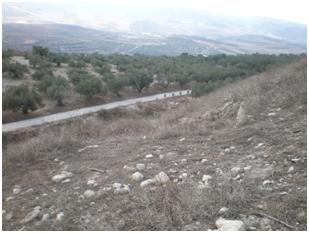 בהמשך פרק א מובאת קינה על ערי יהודה שעומדות להיות מוכות:מיכה פרק א(ח) עַל זֹאת אֶסְפְּדָה וְאֵילִילָה אֵילְכָה שׁוֹלָל וְעָרוֹם אֶעֱשֶׂה מִסְפֵּד כַּתַּנִּים וְאֵבֶל כִּבְנוֹת יַעֲנָה:(ט) כִּי אֲנוּשָׁה מַכּוֹתֶיהָ כִּי בָאָה עַד יְהוּדָה נָגַע עַד שַׁעַר עַמִּי עַד יְרוּשָׁלִָם:(י) בְּגַת אַל תַּגִּידוּ בָּכוֹ אַל תִּבְכּוּ בְּבֵית לְעַפְרָה עָפָר הִתְפַּלָּשִׁי:(יא) עִבְרִי לָכֶם יוֹשֶׁבֶת שָׁפִיר עֶרְיָה בֹשֶׁת לֹא יָצְאָה יוֹשֶׁבֶת צַאֲנָן מִסְפַּד בֵּית הָאֵצֶל יִקַּח מִכֶּם עֶמְדָּתוֹ:(יב) כִּי חָלָה לְטוֹב יוֹשֶׁבֶת מָרוֹת כִּי יָרַד רָע מֵאֵת ה' לְשַׁעַר יְרוּשָׁלִָם:(יג) רְתֹם הַמֶּרְכָּבָה לָרֶכֶשׁ יוֹשֶׁבֶת לָכִישׁ רֵאשִׁית חַטָּאת הִיא לְבַת צִיּוֹן כִּי בָךְ נִמְצְאוּ פִּשְׁעֵי יִשְׂרָאֵל:(יד) לָכֵן תִּתְּנִי שִׁלּוּחִים עַל מוֹרֶשֶׁת גַּת בָּתֵּי אַכְזִיב לְאַכְזָב לְמַלְכֵי יִשְׂרָאֵל:(טו) עֹד הַיֹּרֵשׁ אָבִי לָךְ יוֹשֶׁבֶת מָרֵשָׁה עַד עֲדֻלָּם יָבוֹא כְּבוֹד יִשְׂרָאֵל:(טז) קָרְחִי וָגֹזִּי עַל בְּנֵי תַּעֲנוּגָיִךְ הַרְחִבִי קָרְחָתֵךְ כַּנֶּשֶׁר כִּי גָלוּ מִמֵּךְ: הפגיעה האנושה בערי יהודה התחוללה בימיו של חזקיהו, בעקבות מסע סנחריב, עליו נאמר:מלכים בפרק יח(יג) וּבְאַרְבַּע עֶשְׂרֵה שָׁנָה לַמֶּלֶךְ חִזְקִיָּה עָלָה סַנְחֵרִיב מֶלֶךְ אַשּׁוּר עַל כָּל עָרֵי יְהוּדָה הַבְּצֻרוֹת וַיִּתְפְּשֵׂם:איננו יודעים אם הספר מסודר מבחינה כרונולוגית, אבל מה שניתן להסיק מפרק א הוא, שמיכה התנבא על מסע סנחריב ליהודה, שהתרחש בימי המלך חזקיהו.בסוף פרק ה בישעיהו למדנו על  מקומות מצפון לירושלים, שהנביא קורא להם להתכונן לקראת בוא האויב המר, ורבים רואים בשתי הרשימות הללו, בישעיהו ובמיכה, עדויות למסעות צבאיים שערך סנחריב בדרך לכיבוש את ירושלים, זאת שבמיכה – ממערב לירושלים, וזאת שבישעיהו – מצפון לירושלים:ישעיהו פרק י(כח) בָּא עַל עַיַּת עָבַר בְּמִגְרוֹן לְמִכְמָשׂ יַפְקִיד כֵּלָיו:(כט) עָבְרוּ מַעְבָּרָה גֶּבַע מָלוֹן לָנוּחָ רְדָה הָרָמָה גִּבְעַת שָׁאוּל נָסָה:(ל) צַהֲלִי קוֹלֵךְ בַּת גַּלִּים הַקְשִׁיבִי לַיְשָׁה עֲנִיָּה עֲנָתוֹת:(לא) נָדְדָה מַדְמֵנָה יֹשְׁבֵי הַגֵּבִים הֵעִיזוּ:(לב) עוֹד הַיּוֹם בְּנֹב לַעֲמֹד יְנֹפֵף יָדוֹ הַר בַּת צִיּוֹן גִּבְעַת יְרוּשָׁלִָם:נבואת מיכה פותחת אם-כך במצב היסטורי שבו אזהרותיהם של הנביאים הושע ועמוס כבר עומדות לקבל צורה היסטורית, ודברי עמוס לאמציה "וְיִשְׂרָאֵל גָּלֹהיִ גְלֶה מֵעַל אַדְמָתוֹ" (עמוס ז, יז) כבר עומדים לצאת לאור –שלמנאסר מלך אשור יעלה על הושע בן אלה, המלך האחרון של מלכות ישראל ויכניעו:מלכים ב פרק יז(ו) בִּשְׁנַת הַתְּשִׁיעִית לְהוֹשֵׁעַ לָכַד מֶלֶךְ אַשּׁוּר אֶת שֹׁמְרוֹן וַיֶּגֶל אֶת יִשְׂרָאֵל אַשּׁוּרָה וַיַּשֶׁב אֹתָםבַּחְלַח וּבְחָבוֹר נְהַר גּוֹזָן וְעָרֵי מָדָילבירור שמות המקומות הנזכרים ניתן להיעזר במפה.מה ניתן ללמוד מן הפרק על בעיות העומק של ימי הנביא?גם הנביא מיכה, כמו נביאי הפרק, נתקל בבעיית תודעה עמוקה – הם מפרשים את המושגים קרבת ה', התגלות ה' בהקשרם החיובי ואינם תופסים את המחיר הכבד שקרבת א-לוקים עשויה לזמן. הספר פותח בתיאור התגלות ה' הצפויה להתרחש:(ב) שִׁמְעוּ עַמִּים כֻּלָּם הַקְשִׁי בִי אֶרֶץ וּמְלֹאָהּ וִיהִי אֲדֹנָי ה' בָּכֶם לְעֵד אֲדֹנָי מֵהֵיכַל קָדְשׁוֹ:(ג) כִּי הִנֵּה ה' יֹצֵא מִמְּקוֹמוֹ וְיָרַד וְדָרַךְ עַל בָּמֳתֵי אָרֶץ:(ד) וְנָמַסּוּ הֶהָרִים תַּחְתָּיו וְהָעֲמָקִים יִתְבַּקָּעוּ כַּדּוֹנַג מִפְּנֵי הָאֵשׁ כְּמַיִם מֻגָּרִים בְּמוֹרָד:ברם, ההתגלות של ה' בפסוקים הראשונים, איננה מבשרת טובות, והנביא מתאר בפרוטרוט מה עומד עוד מעט להתרחש בעיר שומרון ובערי יהודה בעקבותיה.בפרק הבא שנלמד, פרק ג, נעמוד על הניסוח המפורש של הטעות התודעתית היסודית הזאת:פרק ג:(יא) וְעַל ה' יִשָּׁעֵנוּ לֵאמֹר הֲלוֹא ה' בְּקִרְבֵּנוּלֹא תָבוֹא עָלֵינוּ רָעָה:פתיחה ליחידהאנו עוברים לנבואתו של מיכה המורשתי. נפתח בהקדמה קצרה שתעסוק בזיהויו של מיכה ובמקומו בין נביאי הפרק, ולאחריה נלמד את פרק ג. התוכחה בפרק ג עוסקת בביקורת על מנהיגי העם השונים: ראשי העם, השופטים, הנביאים והכוהנים, שרווחה בקרבם שחיתות. בסוף התוכחה מבשר הנביא בשורת חורבן על המקדש, שעושה רושם על שומעיה והיא הייתה חקוקה בלבות רבים גם בדורות הבאים. הקדמה – הנביא מיכהמי היה הנביא מיכה? נעיין בפסוק הראשון של הספר:מיכה פרק א
(א) דְּבַר-ה' אֲשֶׁר הָיָה אֶל-מִיכָה הַמֹּרַשְׁתִּי בִּימֵי יוֹתָם אָחָז יְחִזְקִיָּה מַלְכֵי יְהוּדָה--אֲשֶׁר-חָזָה עַל-שֹׁמְרוֹן וִירוּשָׁלִָם. הנביא מיכה, מכונה כאן "מִיכָה הַמֹּרַשְׁתִּי", מה שמלמד על מקום מושבו (בדומה לנביא אחיה השילוני, מן העיר שילה). לפי דעת מקרא מדובר בעיר מורשת גת שבמלכות יהודה. שם אביו איננו מוזכר, בדומה לנביא עמוס, ובניגוד לישעיהו ולהושע, והדבר עשוי ללמד, שהוא איננו מגיע ממשפחה שקשורה לנבואה. מתי מיכה ניבא?על פי שמות המלכים הנזכרים בפסוק: "יוֹתָם אָחָז יְחִזְקִיָּה מַלְכֵי יְהוּדָה", אנו למדים שהוא הצעיר מארבעת נביאי הפרק.בהמשך ניווכח שלפחות חלק מנבואותיו הוא התנבא בימי המלך חזקיהו. מבנה פרק גלמורה: המורה ישקול אם לחלק את הפרק עם תלמידיו, או לבקש מהם לבסס את החלוקה. מצד אחד מדובר בשפה מליצית, שמקשה על הבנת הנבואה, ומאידך, מדובר בפרק קצר יחסית, שדווקא תרגול החלוקה יכול לעזור לתלמידים לפענח את תכניו.חטאי המנהיגיםאילו מנהיגים נזכרים בפרק? ומה מעשיהם?חטאי ראשי העםמי היו ראשי העם הנזכרים בפסוק הראשון? ניעזר בפסוקים האחרונים של הנבואה:(ט) שִׁמְעוּ נָא זֹאת רָאשֵׁי בֵּית יַעֲקֹב וּקְצִינֵי בֵּית יִשְׂרָאֵל הַמֲתַעֲבִים מִשְׁפָּט וְאֵת כָּל הַיְשָׁרָה יְעַקֵּשׁוּ:(י) בֹּנֶה צִיּוֹן בְּדָמִים וִירוּשָׁלִַם בְּעַוְלָה:(יא) רָאשֶׁיהָ בְּשֹׁחַד יִשְׁפֹּטוּלפי הפסוקים הללו מדובר באנשים בעלי כוח ושררה, העוסקים בבניין הממלכה וירושלים "בֹּנֶה צִיּוֹן", ובשופטי העם "רָאשֶׁיהָ בְּשֹׁחַד יִשְׁפֹּטוּ".על מה מוכיח הנביא את ראשי העם ובאיזו דרך הוא ממחיש את מעשיהם?(א) וָאֹמַר שִׁמְעוּ נָא רָאשֵׁי יַעֲקֹב וּקְצִינֵי בֵּית יִשְׂרָאֵל הֲלוֹא לָכֶם לָדַעַת אֶת הַמִּשְׁפָּט:(ב) שֹׂנְאֵי טוֹב וְאֹהֲבֵירָ עגֹּזְלֵי עוֹרָם מֵעֲלֵיהֶם וּשְׁאֵרָם מֵעַל עַצְמוֹתָם:(ג) וַאֲשֶׁר אָכְל וּשְׁאֵר עַמִּי וְעוֹרָם מֵעֲלֵיהֶם הִפְשִׁיטוּ וְאֶת עַצְמֹתֵיהֶם פִּצֵּחוּ וּפָרְשׂוּ כַּאֲשֶׁר בַּסִּיר וּכְבָשָׂר בְּתוֹךְ קַלָּחַת:הנביא מוכיח אותם על פגיעתם בעניים (רש"י), ועל האחריות שיש להם על כך שנפגעים עניים בארץ (מצודת דוד).בפסוק ג הוא משתמש בציור מזעזע, שמתאר מעשה קניבלי - המנהיגים מבשלים ואוכלים את העניים!!  מה יכולה להיות הסיבה לשימוש בדימוי הקשה הזה?בפסוק ד מתוארת זעקה אל ה' שאיננה נענית:(ד) אָז יִזְעֲקוּ אֶל ה' וְלֹא יַעֲנֶה אוֹתָם וְיַסְתֵּר פָּנָיו מֵהֶם בָּעֵת הַהִיא כַּאֲשֶׁר הֵרֵעוּ מַעַלְלֵיהֶםמי זועק אל ה' ומדוע?רד"ק[ד]:אז יזעקו - אז כשיבא עליהם האויב יזעקו אל ה' ולא יענה אותם. כמוש לא היו הם עונים לזעקת העניים העשוקים. מדה כנגד מדה. וזהו שאמר "כאשר הרע ומעלליהם" (ד) -כמו שהם הרעו לענייהם כן ירע להם האויב:וכזכור, גם הנביא ישעיהו מתאר תפילה לה', שלא נענית, ומסיבות דומות:ישעיהו פרק א: (טו) וּבְפָרִשְׂכֶם כַּפֵּיכֶם אַעְלִים עֵינַי מִכֶּם גַּם כִּי תַרְבּוּ תְפִלָּה אֵינֶנִּי שֹׁמֵעַ יְדֵיכֶם דָּמִים מָלֵאוּ:התוכחה על הנביאיםנמשיך ונעיין בתוכחה הבאה, העוסקת בנביאים. גם הנביאים מנהיגים את העם ומשפיעים על רוחו ועל אורחותיו. על אילו נביאים מדובר? מה בינם לבין הנביא מיכה?(ה) כֹּה אָמַר ה' עַל-הַנְּבִיאִים הַמַּתְעִים אֶת-עַמִּי הַנֹּשְׁכִים בְּשִׁנֵּיהֶם וְקָרְאוּ שָׁלוֹם וַאֲשֶׁר לֹא-יִתֵּן עַל-פִּיהֶם וְקִדְּשׁוּ עָלָיו מִלְחָמָה. (ו)  לָכֵן לַיְלָה לָכֶם מֵחָזוֹן וְחָשְׁכָה לָכֶם מִקְּסֹם; וּבָאָה הַשֶּׁמֶשׁ עַל-הַנְּבִיאִים וְקָדַר עֲלֵיהֶם הַיּוֹם.(ז)  וּבֹשׁוּ הַחֹזִים וְחָפְרוּ הַקֹּסְמִים וְעָטוּ עַל-שָׂפָם כֻּלָּם:  כִּי אֵין מַעֲנֵה אֱלֹהִים(ח) וְאוּלָם, אָנֹכִי מָלֵאתִי כֹחַ אֶת-רוּחַ ה' וּמִשְׁפָּט וּגְבוּרָה לְהַגִּיד לְיַעֲקֹב פִּשְׁעוֹ וּלְיִשְׂרָאֵל חַטָּאתוֹ.למרות שמדובר בנביאי שקר (ראו במצודת דוד) הם מכונים "הַנְּבִיאִים", כיון שכך הם מציגים את עצמם בפני קהל שומעיהם.הקושי להבחין בין נביאי האמת לנביאי השקר מלווה את עם ישראל לאורך כל תקופת המלוכה, והבעיה תגיע לשיאה ערב חורבנה של ירושלים, בימי ירמיהו הנביא.מסוף הפרק אנו למדים שנביאי השקר התנבאו תמורת שכר "וּנְבִיאֶיהָ בְּכֶסֶף יִקְסֹמוּ" (יא), והנביא רואה בכך חלק מהשחיתות שפשתה בין מנהיגי העם, הרודפים אחר תאוות הבצע.דברי מיכה מחזקים את הצעתו של אמציה כהן בית אל ללעמוס לברוח ליהודה ולהינבא שם תמורת כסף (בעמוס פרק ז)."וְקָרְאוּ שָׁלוֹם" (ה) -נביאי השקר מתעים את ישראל, ומבשרים דברי שלום בניגוד למיכה, שמתנבא דברי פורענות (על פי רד"ק).נביאי השקר מחזקים אם-כך את השאננות של העם ומחזקים את דרכם הרעה.הפורענות שתחול על הנביאים תגרום להם בושה: "וּבֹשׁוּ הַחֹזִים וְחָפְרוּ [לשון בושה] הַקֹּסְמִים וְעָטוּ עַל שָׂפָם [כאבלים] כֻּלָּם כִּי אֵין מַעֲנֵה אֱלֹהִים" – בשורת השלום שבשרו תיהפך על פיה בזמן הפורענות, והם יתביישו מנבואות השקר שלהם. מה בין מיכה לנביאי השקר, שלא יוכלו להתנבא? ומה תפקידו?(ח) וְאוּלָם אָנֹכִי מָלֵאתִי כֹחַ אֶת רוּחַ ה' וּמִשְׁפָּט, וּגְבוּרָה לְהַגִּיד לְיַעֲקֹב פִּשְׁעוֹ וּלְיִשְׂרָאֵל חַטָּאתוֹ.הפסוק הזה הוא אחד המקומות הבודדים בספר מיכה שבו מיכה מספר על עצמו. התפקיד שלו מאד קשה – הוא אינו אומר דברים פופולריים אלא דברי תוכחה ופורענות. בסוף הנבואה מסכם הנביא את תוכחתו סביב כל המנהיגים כאחד ומבשר שבעוונם נגזר חורבן המקדש! אנו נראה שנבואה זו עשתה רושם קשה מאד על שומעיה והיא נזכרה לדורות.תפיסת עולמם של המנהיגיםאילו סוגי מנהיגים מציין הנביא ומהם מעשיהם?(ט) שִׁמְעוּ-נָא זֹאת רָאשֵׁי בֵּית יַעֲקֹב וּקְצִינֵי בֵּית יִשְׂרָאֵל הַמְתַעֲבִים מִשְׁפָּט וְאֵת כָּל-הַיְשָׁרָה יְעַקֵּשׁוּ. (י) בֹּנֶה צִיּוֹן בְּדָמִים וִירוּשָׁלִַם בְּעַוְלָה.(יא) רָאשֶׁיהָ בְּשֹׁחַד יִשְׁפֹּטוּ וְכֹהֲנֶיהָ בִּמְחִיר יוֹרוּ וּנְבִיאֶיהָ בְּכֶסֶף יִקְסֹמוּ; וְעַל-ה' יִשָּׁעֵנוּ לֵאמֹר הֲלוֹא ה' בְּקִרְבֵּנוּ לֹא-תָבוֹא עָלֵינוּ רָעָה. (יב)לָכֵן בִּגְלַלְכֶם צִיּוֹן שָׂדֶה תֵחָרֵשׁ; וִירוּשָׁלִַם עִיִּין תִּהְיֶה וְהַר הַבַּיִת לְבָמוֹת יָעַר. הנביא מגנה את מנהיגי העם ומכנה את מעשיהם בחריפות: הַמֲתַעֲבִים מִשְׁפָּט וְאֵת כָּל הַיְשָׁרה יְעַקֵּשׁוּ:בֹּנֶה צִיּוֹן בְּדָמִים וִירוּשָׁלִַם בְּעַוְלָה: רָאשֶׁיהָ בְּשֹׁחַד יִשְׁפֹּטוּ וְכֹהֲנֶיהָ בִּמְחִיר יוֹרוּ וּנְבִיאֶיהָ בְּכֶסֶף יִקְסֹמוּ.נעיין בחטאים הנזכרים בכתוב:"בֹּנֶה צִיּוֹן בְּדָמִים"–מהם הדמים?1. דם, במובן של כסף (דמים)שנלקח בדרכי גזל (ראב"ע)2. דם ממש, במובן של שפיכות דמים (מצודת דוד– איך מיישב מצודת דוד את הקושי הלשוני בכתוב?)– הסברו של מצודת דוד מעצים עוד יותר את החטא.השופטים - מקבלים שוחד ומטים את הדין, בניגוד לדרישת משפט הצדק שבתורה.הכהנים– מורי דיני התורה לעם (כדברי משה רבנו על בני לוי: "יוֹרוּ מִשְׁפָּטֶיךָ לְיַעֲקֹב וְתוֹרָתְךָ לְיִשְׂרָאֵל" [דברים לג, י]; וכדברי הנביא יחזקאל על הכוהנים: "וְאֶת עַמִּי יוֹרוּ" [יחזקאל מד, כג]), מורים הלכה לפי רצונם כאשר משלמים להם על כך.הנביאים – מנבאים דברי שקר כאמור בעד כסף.אם נלך לפי דרכו של ראב"ע בפירוש המילה "דמים" יוצא, שתאוות הבצע והרדיפה אחרי הרכוש והממון העבירו אותם על דעתם.מלבי"ם מציע דרך אחרת לקרוא את הפסוקים האחרונים של התוכחה, בדרך של תמיהה:מלבי"ם[י-יא]בונה. רוצה לומר, אם כן אשאל אותם, וכי יחשב ושה' בונה ציון בדמים עד שלכן ע"י שראשיה בשחד ישפטו ישענו על ה' לאמר הלא ה' בקרבנו? היעלה על דעתם שה' אוהב דמים ועולה, ובו בונה ציון וירושלים, עד שעי"כ במה שישפטו בשוחד ישענו על ה', באשר יאמרו כי בזה חפץ ה' ובזה תבנה ציון ותכונן ירושלים? הלא ה' בונה ציון במשפט ובצדקה, וא"כ אחר שראשיה הקבועים לעשות משפט בין אדם לחברו ישפטו בשוחד, וכהניה שקבועים על ההוראה יורו במחיר, שלפי המחיר שינתן להם יטמאו ויטהרו יאסרו ויתירו, ונביאיה לא ינבאו רק יקסמו בקסמים ע"י כסף שנותנים להם, וא"כ איך על ה' ישענו לאמר הלא ה' בקרבנו ושהוא יגין עליהם לבלי בא עליהם רעה?:הערה למורה: המורה יכול לבחור את הדרך הפרשנית, שנראית לו, בכדי לפרש את הפסוקים האחרונים של התוכחה – בדרכם של ראב"ע ומצודת דוד או בדרכו של מלבי"ם.מהי בעיית העומק של מנהיגי העם?קיים פער בין מעשי השחיתות של ההנהגה לבין תפיסתם הדתית: "וְעַל ה' יִשָּׁעֵנוּ לֵאמֹר הֲלוֹא ה' בְּקִרְבֵּנוּ לֹא תָבוֹא עָלֵינוּ רָעָה" (יא), שמלמד על כך שיש כאן בעיית עומק. לא מדובר באנשים, שאינם מאמינים בהשגחת ה', אדרבה, מדובר ביושבי ממלכת יהודה, שבקרבה מקדש ה', שחושבים שדווקא מחמת קרבתם למקדש הם מוגנים מפני כל פורענות. כפי הנראה הם גם אינם תופסים את מעשיהם כחמורים כל-כך (אם בכלל), כשם שתופס זאת הנביא.התפיסה הדתית שלהם נכונה ביסודה, שהרי "וְאַתֶּם הַדְּבֵקִים בַּה' אֱלֹהֵיכֶם חַיִּים כֻּלְּכֶם הַיּוֹם" (דברים ד, ד), אבל הדבר מותנה בהתנהגות האדם והחברה – מי שלא ראוי לכך לא יהיה מוגן ואדרבה, הוא ייפגע: "עֵינֵיכֶם הָרֹאוֹת אֵת אֲשֶׁר עָשָׂה ה' בְּבַעַל פְּעוֹר כִּי כָל הָאִישׁ אֲשֶׁר הָלַךְ אַחֲרֵי בַעַל פְּעוֹר הִשְׁמִידוֹ ה' אֱלֹהֶיךָ מִקִּרְבֶּךָ" (שם, ג).תאריך אמירת התוכחה ומשמעותומתי נאמר פרק ג? ואיזה רושם הוא הותיר?מיכה הטיל "פצצה" בין שומעיו: (יב) לָכֵן בִּגְלַלְכֶם צִיּוֹן שָׂדֶה תֵחָרֵשׁ וִירוּשָׁלִַם עִיִּין תִּהְיֶה וְהַר הַבַּיִת לְבָמוֹת יָעַרכנגד "בֹּנֶה צִיּוֹן בְּדָמִים וִירוּשָׁלִַם בְּעַוְלָה" תיחרב ציון וירושלים, וכנגד התפיסה השגויה "הֲלוֹא ה' בְּקִרְבֵּנוּ לֹא תָבוֹא עָלֵינוּ רָעָה" ייחרב המקדש.לראשונה בתנ"ך עומד נביא בישראל ומכריז בגלוי על גזרת החורבן של מקדש שלמה.מי שמע את נבואתו?האם היא הגיעה לדרגים הגבוהים?למראה ההפתעה יש לנו תשובה לכך בספר ירמיהו. במהלך משפט שנערך לירמיהו הנביא על דברי נבואתו הקשים קמים אנשים ומספרים על מיכה הנביא:ירמיהו פרק כו(יז) וַיָּקֻמוּ אֲנָשִׁים מִזִּקְנֵי הָאָרֶץ וַיֹּאמְרוּ אֶל-כָּל-קְהַל הָעָם לֵאמֹר. (יח) מִיכָה הַמּוֹרַשְׁתִּי הָיָה נִבָּא בִּימֵי חִזְקִיָּהוּ מֶלֶךְ-יְהוּדָה; וַיֹּאמֶר אֶל-כָּל-עַם יְהוּדָה לֵאמֹר כֹּה-אָמַר ה' צְבָאוֹת צִיּוֹן שָׂדֶה תֵחָרֵשׁ וִירוּשָׁלַיִם עִיִּים תִּהְיֶה וְהַר הַבַּיִת לְבָמוֹת יָעַר. (יט) הֶהָמֵת הֱמִתֻהוּ חִזְקִיָּהוּ מֶלֶךְ-יְהוּדָה וְכָל-יְהוּדָה הֲלֹא יָרֵא אֶת-ה'--וַיְחַל אֶת-פְּנֵי ה' וַיִּנָּחֶם ה' אֶל-הָרָעָה אֲשֶׁר-דִּבֶּר עֲלֵיהֶם; וַאֲנַחְנוּ עֹשִׂים רָעָה גְדוֹלָה--עַל-נַפְשׁוֹתֵינוּ. מה ניתן ללמוד מסיפור זה? נבואת מיכה נאמרה בימי המלך חזקיהו ועשתה רושם עז על שומעיה. הרושם היה כה גדול, עד כדי כך שלמעלה ממאה שנים מאוחר יותר, שבים ומזכירים את דברי מיכה.מיכה התנסח: "לָכֵן בִּגְלַלְכֶם צִיּוֹן שָׂדֶה תֵחָרֵשׁ וִירוּשָׁלִַם עִיִּין תִּהְיֶה וְהַר הַבַּיִת לְבָמוֹת יָעַר", והזקנים מצטטים את תחילת הנבואה קצת באופן שונה: "כֹּה אָמַר ה' צְבָאוֹת צִיּוֹן שָׂדֶה תֵחָרֵשׁ וִירוּשָׁלַיִם עִיִּים תִּהְיֶה וְהַר הַבַּיִת לְבָמוֹת יָעַר". השינוי מלמד שהבשורה על חורבן המקדש היא שעשתה רושם גדול.המלך חזקיהו נתן על לבו והתפלל לה' לביטול הגזרה, וה' ביטל את גזירת החורבן. היכן מצאנו בספר מלכים על תפילת חזקיהו לביטול הגזרה?נעיין במלכים בפרק יט.בפרק נמצא את אחת מתפילותיו המרגשות של חזקיהו, בה הוא מתחנן אל ה' להציל את ירושלים ולא לתתה בידי סנחריב מלך אשור:(טו) וַיִּתְפַּלֵּל חִזְקִיָּהוּ לִפְנֵי ה' וַיֹּאמַר ה' אֱלֹהֵי יִשְׂרָאֵל יֹשֵׁב הַכְּרֻבִים אַתָּה-הוּא הָאֱלֹהִים לְבַדְּךָ לְכֹל מַמְלְכוֹת הָאָרֶץ;  אַתָּה עָשִׂיתָ אֶת-הַשָּׁמַיִם וְאֶת-הָאָרֶץ.(טז) הַטֵּה ה' אָזְנְךָ וּשְׁמָע פְּקַח ה' עֵינֶיךָ וּרְאֵה; וּשְׁמַע אֵת דִּבְרֵי סַנְחֵרִיב, אֲשֶׁר שְׁלָחוֹ לְחָרֵף אֱלֹהִים חָי.(יז)  אָמְנָם, ה':  הֶחֱרִיבוּ מַלְכֵי אַשּׁוּר אֶת-הַגּוֹיִם--וְאֶת-אַרְצָם. (יח) וְנָתְנוּ אֶת-אֱלֹהֵיהֶם בָּאֵשׁ:  כִּי לֹא אֱלֹהִים הֵמָּה כִּי אִם-מַעֲשֵׂה יְדֵי-אָדָם עֵץ וָאֶבֶן--וַיְאַבְּדוּם. (יט) וְעַתָּה ה' אֱלֹהֵינוּ הוֹשִׁיעֵנוּ נָא מִיָּדוֹ; וְיֵדְעוּ כָּל-מַמְלְכוֹת הָאָרֶץ כִּי אַתָּה ה' אֱלֹהִים לְבַדֶּךָ. ומה הייתה תשובת ה' (על ידי הנביא ישעיהו)?(כ) וַיִּשְׁלַח יְשַׁעְיָהוּ בֶן-אָמוֹץ אֶל-חִזְקִיָּהוּ לֵאמֹר:  כֹּה-אָמַר ה' אֱלֹהֵי יִשְׂרָאֵל אֲשֶׁר הִתְפַּלַּלְתָּ אֵלַי אֶל-סַנְחֵרִב מֶלֶךְ-אַשּׁוּר שָׁמָעְתִּי.(כא)זֶה הַדָּבָר, אֲשֶׁר-דִּבֶּר ה' עָלָיו:  בָּזָה לְךָ לָעֲגָה לְךָ בְּתוּלַת בַּת-צִיּוֹן--אַחֲרֶיךָ רֹאשׁ הֵנִיעָה בַּת יְרוּשָׁלִָם.(כב) אֶת-מִי חֵרַפְתָּ וְגִדַּפְתָּ וְעַל-מִי הֲרִימוֹתָ קּוֹל; וַתִּשָּׂא מָרוֹם עֵינֶיךָ עַל-קְדוֹשׁ יִשְׂרָאֵל....(לב) לָכֵן כֹּה-אָמַר ה' אֶל-מֶלֶךְ אַשּׁוּר לֹא יָבֹא אֶל-הָעִיר הַזֹּאת וְלֹא-יוֹרֶה שָׁם חֵץ; וְלֹא-יְקַדְּמֶנָּה מָגֵן וְלֹא-יִשְׁפֹּךְ עָלֶיהָ סֹלְלָה.(לג) בַּדֶּרֶךְ אֲשֶׁר-יָבֹא בָּהּ יָשׁוּב; וְאֶל-הָעִיר הַזֹּאת לֹא יָבֹא נְאֻם-ה':(לד) וְגַנּוֹתִי אֶל הָעִיר הַזֹּאת לְהוֹשִׁיעָהּ לְמַעֲנִי וּלְמַעַן דָּוִד עַבְדִּי. ואמנם כך קרה, ירושלים נצלה מחורבן:(לה) וַיְהִי בַּלַּיְלָה הַהוּא וַיֵּצֵא מַלְאַךְ ה' וַיַּךְ בְּמַחֲנֵה אַשּׁוּר מֵאָה שְׁמוֹנִים וַחֲמִשָּׁה אָלֶף וַיַּשְׁכִּימוּ בַבֹּקֶר וְהִנֵּה כֻלָּם פְּגָרִים מֵתִים:מה בין תוכחת מיכה על מנהיגי העם בימי חזקיהו על פי ספרי מלכים ודה"ב?ימיו של חזקיהו מוצגים בספר מלכים ובספר דה"ב כימים בהם שלט ביהודה מלך צדיק, שעשה מהפכה רוחנית גדולה מאד והוא זכה לשבחים גדולים, לדוגמה: "וַיַּעַשׂ הַיָּשָׁר בְּעֵינֵי ה' כְּכֹל אֲשֶׁר עָשָׂה דָּוִיד אָבִיו" (דה"ב כט, ב) "וַיַּעַשׂ הַטּוֹב וְהַיָּשָׁר וְהָאֱמֶת לִפְנֵי ה' אֱלֹהָיו" (שם לא, כ). מדובר בימים של התרוממות רוח גדולה מאד של כל העם, בפרט בכינוסים המרוממים שערך חזקיהו במקדש:דה"ב פרק ל:(כו) וַתְּהִי שִׂמְחָה גְדוֹלָה בִּירוּשָׁלִָם כִּימִי מי שְׁלֹמֹה בֶן דָּוִיד מֶלֶךְ יִשְׂרָאֵל לֹא כָזֹאת בִּירוּשָׁלִָם:(כז) וַיָּקֻמוּ הַכֹּהֲנִים הַלְוִיִּם וַיְבָרֲכוּ אֶת הָעָם וַיִּשָּׁמַע בְּקוֹלָם וַתָּבוֹא תְפִלָּתָם לִמְעוֹן קָדְשׁוֹ לַשָּׁמָיִם:ספרי מלכים ודברי הימים מלמדים על ביעור העבודה הזרה מממלכת יהודה ומצפונה לה (מל"ב יח, ד; דה"ב פרק ל).איך יכול להיות פער כל-כך גדול בין תיאור המצב הרוחני של ימי חזקיהו בין ספרי מלכים ודברי הימים לבין ספר מיכה?מלבי"ם מלמדנו שחזקיהו (וכפי הנראה גם העם) חזר בתשובה בעקבות התוכחה של מיכה וגזירת החורבן התבטלה:מלבי"ם ירמיהו פרק כו(יח-יט) מיכה המורשתי היה נבא בימי חזקיהו. ג"כ כדברים האלה, ההמת המיתוהו הלא לא המיתוהו, כי ע"י שחלו את פני ה', נחם ה' על הרעה ונתבטלה הגזירה ע"י תשובה ותפלה ולא הגיעו נזק מנבואתו.נמצאנו למדים שלמרות ידיעותינו מספר דברי הימים, שחזקיהו היה מלך צדיק כבר בראשית דרכו: "הוּא בַשָּׁנָה הָרִאשׁוֹנָה לְמָלְכוֹ בַּחֹדֶשׁ הָרִאשׁוֹן פָּתַח אֶת דַּלְתוֹת בֵּית ה' וַיְחַזְּקֵם" (דה"ב כט, ג), עדיין היו קיימות בתוך החברה תופעות מוסריות קשות, שעליהן נגזר החורבן, שנמנע, או לפחות נדחה, בעזרת תיקון גדול שנעשה בתשובה ובתפילה.נבואת מיכה מעשירה אם כך את ידיעותינו על אודות פני החברה בימי חזקיהו.  האחריות של המנהיגיםמדוע בעוון ראשי העם תיפגע הממלכה כולה?נבואת מיכה מעמידה אותנו על אחת התובנות היסודיות של החברה האנושית: יש לראשי החברה השפעה עצומה על החברה ולפיכך הם גם נושאים באחריות גדולה.לפי פרקנו האירוע הגרוע ביותר שקרה לעם ישראל בימי התנ"ך נגזר בעוון המנהיגים השונים ולאו דווקא בעוון המלכים. מספר מלכים אנו למדים על חטאי המלכים ועל גודל אחריותם. מנבואת מיכה אנו לומדים על האחריות גם של דרג הביניים, של בעלי הכוח והשררה: השופטים, הנביאים והכוהנים.וכך גם בכל דור ודור, בכל המערכות של החברה – בממשל: לצד ראש הממשלה ושריו יש סגני שרים, חברי כנסת; במערכת הביטחון: מפקדי הכתות, המחלקות והפלוגות; במערכת החינוך: המחנך, המנהל ועוד – בכל המערכות הללו, יש לכל אחד מהמנהיגים "הקטנים" כוח עצום להשפיע על החברה, וממילא מוטלת עליו אחריות על אודות פני החברה. נבואת אחרית הימיםבפסוקים הראשונים של פרק ד מובאת נבואה מרוממת על אחרית הימים:(א) וְהָיָה בְּאַחֲרִית הַיָּמִים יִהְיֶה הַר בֵּית-ה' נָכוֹן בְּרֹאשׁ הֶהָרִים וְנִשָּׂא הוּא מִגְּבָעוֹת; וְנָהֲרוּ עָלָיו עַמִּים. (ב) וְהָלְכוּ גּוֹיִם רַבִּים וְאָמְרוּ לְכוּ וְנַעֲלֶה אֶל-הַר-ה' וְאֶל-בֵּית אֱלֹהֵי יַעֲקֹב וְיוֹרֵנוּ מִדְּרָכָיו, וְנֵלְכָה בְּאֹרְחֹתָיו:  כִּי מִצִּיּוֹן תֵּצֵא תוֹרָה וּדְבַר- ה' מִירוּשָׁלִָם. (ג) וְשָׁפַט בֵּין עַמִּים רַבִּים וְהוֹכִיחַ לְגוֹיִם עֲצֻמִים עַד-רָחוֹק; וְכִתְּתוּ חַרְבֹתֵיהֶם לְאִתִּים וַחֲנִיתֹתֵיהֶם לְמַזְמֵרוֹת--לֹא-יִשְׂאוּ גּוֹי אֶל-גּוֹי חֶרֶב וְלֹא-יִלְמְדוּן עוֹד מִלְחָמָה. (ד) וְיָשְׁבוּ אִישׁ תַּחַת גַּפְנוֹ וְתַחַת תְּאֵנָתוֹ--וְאֵין מַחֲרִיד:  כִּי-פִי ה' צְבָאוֹת דִּבֵּר.(ה) כִּי כָּל-הָעַמִּים יֵלְכוּ אִישׁ בְּשֵׁם אֱלֹהָיו; וַאֲנַחְנוּ נֵלֵךְ בְּשֵׁם- ה' אֱלֹהֵינוּ--לְעוֹלָם וָעֶד.הקדמה –הקשר בין הנבואה לתוכחה בפרק גמה הקשר בין נבואת אחרית הימים לתוכחה שבפרק ג? ראב"ע [א]:והיה - אין ספק כי זאת הנבואה לעתיד על כן אמר "באחרית הימים. והטעם בעבור שהזכיר למעלה כי הר הבית יהיה "לבמות יער", שבלנחם ישראל כי עוד ישוב כבוד הבית.לצד התוכחה הקשה על גזירת החורבן בסוף פרק, שזעזעה את לב שומעיה, בישר הנביא שיגיעו ימים אחרים, ובית ה' ישוב ויבנה בהר הבית. תחת "צִיּוֹן שָׂדֶה תֵחָרֵשׁ וִירוּשָׁלִַם עִיִּין תִּהְיֶה וְהַר הַבַּיִת לְבָמוֹת יָעַר". יתהפך המצב לטובה ויתקיים: "הַר בֵּית ה' נָכוֹן בְּרֹאשׁ הֶהָרִים... כִּי מִצִּיּוֹן תֵּצֵא תוֹרָה וּדְבַר ה' מִירוּשָׁלִָם".יתרה מזאת, תחת משפט העוול והתורה המעוותת של השופטים והכוהנים: "רָאשֶׁיהָ בְּשֹׁחַד יִשְׁפֹּטוּ וְכֹהֲנֶיהָ בִּמְחִיר יוֹרוּ", יתכונן מצב מתוקן שבו יצאו משפט ותורה מירושלים לכל העולם: "כִּי מִצִּיּוֹן תֵּצֵא תוֹרָה וּדְבַר ה' מִירוּשָׁלִָם: וְשָׁפַט בֵּין עַמִּים".נמצאנו למדים שסדר הנבואות בספר מיכה מכוון – לאחר התוכחה הקשה ביותר בפרק ג שבה הושמעה גזרת החורבן נסמכה נבואת הנחמה הנשגבה ביותר, נבואת אחרית הימים.הערה למורה: אפשר להראות את הקשר שבין הפרקים בעזרת טבלה:בין נבואת ישעיהו לנבואת מיכהבספר ישעיהו בתחילת פרק ב יש נבואה כמעט זהה. של מי הנבואה שלפנינו– מיכה מצטט את ישעיהו? ישעיהו מצטט את מיכה? ואולי הקב"ה נתן בפיהם את אותה נבואה?נשווה בין הנבואות:השוני בין הנבואות בולט בפתיחה ובסיום הנבואות:(1) בפתיחה לנבואת ישעיהו, שאין לה מקבילה במיכה: "הַדָּבָראֲשֶׁרחָזָהיְשַׁעְיָהוּבֶּןאָמוֹץעַליְהוּדָהוִירוּשָׁלִָם:"(2) בסיום הנבואה במיכה, שאין לה מקבילה בישעיהו נעיין בדברי ר"י אברבנאל ונבחן שלי מי הייתה הנבואה "המקורית"?אברבנאל [בישעיהו ב, א]:הנבואה הזאת ישעיהו ניבא  אותה ראשונה, וזהו שנאמר כאן [בכותרת לפרק ב] "הדבר אשר חזה ישעיהו בן אמוץ". כי הוא היה באמת החוזה אותה. ואמנם מיכה, כשראה עניינה וכללותה בנבואתו מאת ה', סיפרה באותם הדברים עצמם שסיפר אותה ישעיהו. ולפי זה ענין הנבואה השיג מיכה מ-ה' יתברך, וסגנון הדברים לקח מדברי ישעיהו, ולכן לא נאמר במיכה: "כה אמר ה' " ולא "דבר ה' אשר היה אל מיכה" כמו שנאמר בשאר נבואותיו. לפי שהדיבור הזה בראשונה בא אל ישעיהו מאת ה' ולא למיכה, כי הוא [מיכה] לקח אותה מדברי ישעיהו, ולכן עשה בה בלבד תוספת ביאור.לפי אברבנאל זו נבואת ישעיהו, שמיכה ציטט אותה תוך כדי תוספת ביאור.מלבי"ם בפרושו למיכה פרק ד מציע תשובה אחרת לשאלה:(א) והיה באחרית הימים...ונבואה זו כבר חזה ישעיה בשינוי לשון קצת, כי "אין שני נביאים מתנבאים בסגנון אחד" (בבלי סנהדרין פט ע"א).לפי מלבי"ם מדובר בשתי נבואות דומות מצד תוכנן, שכל נביא קיבל בנפרד, בשינויים לשוניים קלים.הערה למורה:ביחידה הבאה נחזור אי"ה ונעסוק בשאלה העקרונית שנשאלת בעקבות הדמיון, שבין נבואות נביאי הפרק, ובמשמעות דברי חז"ל שהובאו בפירושו של מלבי"ם.משמעות ההבדלים התוכניים בין נבואת אחרית הימים במיכה לנבואה בישעיהומהי משמעות ההבדלים בין נבואת אחרית הימים במיכה לנבואה בישעיהו?1. שינוי ההקשר בו מובאת הנבואה:בספר ישעיהו מובאת נבואת אחרית הימים בין שתי נבואות תוכחה: בפרק א, ובפרק ב מפסוק ה ואילך. שם היא משמשת להעצמת התוכחה והיא ממחישה את הפער בין החזון הגדול לבין המציאות הבעייתית. לעומת זאת, בספר מיכה מובאת נבואת אחרית הימים לאחר נבואת התוכחה של פרק ג שבסיומה בשורת חורבן קשה, וכמו שלמדנו מדברי ראב"ע, היא באה לנחם את השומעים, שעוד יגיעו ימים אחרים, ימי התיקון והגאולה.2. משמעות הפסוקים שנוספו בדברי מיכה:מהי התוספת בפסוק ד ואיזו תקופה היא מזכירה? לשם מה הנביא חוזר לתיאור המזכיר את ימי שלמה? (למחשבה: איך זה קשור לבשורת חורבן המקדש שנבנה בימי שלמה?)מהי משמעות התוספת בפסוק ה?רד"ק מיכה פרק ד פסוק ה(ה) כי כל העמים ילכו איש בשם אלהיו - עד אותו זמן ילכו איש בשם אלהיו, כי ישוב ולדרך הטובה [רק] עד שישי בם המלך המשיח לדרך הטובה אחר מלחמת גוג ומגוג:ואנחנו - אבל אנחנו בית ישראל נלך בשם ה' אלהינו לעולם ועד כי אף על פי שיחריב הבית ונגלה מארצנו לא נמיראלהינובא לאחר אלא נלך בשמו כל הימים,כמ"ש "אם שכחנו שם אלהינו ונפרש כפינו לאל זר" (תהילים מד, כא).לפי רד"ק מיכה חזר לבשורת החורבן בפרק ג ותאר את המצב עד למימוש נבואת אחרית הימים – העמים עדיין אינם נוהרים לבית ה', אך לעומתם, מעם ישראל נדרש גם בימי הגלות הקשה לדבוק בה'.מי שומע את הריב?(א) שִׁמְעוּ-נָא אֵת אֲשֶׁר-ה' אֹמֵר:  קוּם רִיב אֶת-הֶהָרִים וְתִשְׁמַעְנָה הַגְּבָעוֹת קוֹלֶךָ.(ב) שִׁמְעוּ הָרִים אֶת-רִיב ה' וְהָאֵתָנִים מוֹסְדֵי אָרֶץ:  כִּי רִיב לַה' עִם-עַמּוֹ וְעִם-יִשְׂרָאֵל יִתְוַכָּח. מהו תוכן הריב ואילו טענות מובאות בו?(ג) עַמִּי מֶה-עָשִׂיתִי לְךָ, וּמָה הֶלְאֵתִיךָ:  עֲנֵה בִי.(ד) כִּי הֶעֱלִתִיךָ מֵאֶרֶץ מִצְרַיִם וּמִבֵּית עֲבָדִים פְּדִיתִיךָ; וָאֶשְׁלַח לְפָנֶיךָ אֶת-מֹשֶׁה אַהֲרֹן וּמִרְיָם.(ה) עַמִּי זְכָר-נָא מַה-יָּעַץ בָּלָק מֶלֶךְ מוֹאָב וּמֶה-עָנָה אֹתוֹ בִּלְעָם בֶּן-בְּעוֹר--מִן-הַשִּׁטִּים עַד-הַגִּלְגָּל לְמַעַן דַּעַת צִדְקוֹת ה'.מה ה' דורש מהאדם?(ו)  בַּמָּה אֲקַדֵּם ה' אִכַּף לֵאלֹהֵי מָרוֹם; הַאֲקַדְּמֶנּוּ בְעוֹלוֹת בַּעֲגָלִים בְּנֵי שָׁנָה. (ז) הֲיִרְצֶה ה' בְּאַלְפֵי אֵילִים בְּרִבְבוֹת נַחֲלֵי-שָׁמֶן; הַאֶתֵּן בְּכוֹרִי פִּשְׁעִי פְּרִי בִטְנִי חַטַּאת נַפְשִׁי.(ח) הִגִּיד לְךָ אָדָם, מַה-טּוֹב; וּמָה-ה' דּוֹרֵשׁ מִמְּךָ כִּי אִם-עֲשׂוֹת מִשְׁפָּט וְאַהֲבַת חֶסֶד וְהַצְנֵעַ לֶכֶת עִם-אֱלֹהֶיךָ. הפנייה להרים ולגבעות (פסוקים א-ב)נעיין בפסוקים - מהו אמורים לשמוע ההרים והגבעות לפי נבואה זו?(א) שִׁמְעוּ-נָא, אֵת אֲשֶׁר ה' אֹמֵר:  קוּם רִיב אֶת-הֶהָרִים, וְתִשְׁמַעְנָה הַגְּבָעוֹת קוֹלֶךָ. (ב) שִׁמְעוּ הָרִים אֶת-רִיב ה', וְהָאֵתָנִים מוֹסְדֵי אָרֶץ:  כִּי רִיב לַה' עִם-עַמּוֹ, וְעִם-יִשְׂרָאֵל יִתְוַכָּח. הפנייה לטבע, להרים ולגבעות, מזכירה את הפתיחה המרוממת של נבואות ישעיה (ראו ברד"ק):ישעיהו פרק א: (ב) שִׁמְעוּ שָׁמַיִם וְהַאֲזִינִי אֶרֶץ כִּי ה' דִּבֵּר בָּנִים גִּדַּלְתִּי וְרוֹמַמְתִּי וְהֵם פָּשְׁעוּ בִי:רש"י מסביר בדרכו המעמיקה שההרים והגבעות הם משל לאבות האומה:רש"י(שם): (א) את ההרים - את האבות: הגבעות - האמהות: מדברי רש"י נמצאנו למדים, שמדובר בוויכוח מאד דרמטי – הקב"ה עומד מול עם ישראל, ומשתף את האבות והאימהות בבירור היסודי.מהי משמעות המושג "ריב" בהקשר של נביאי הפרק? דעת מקרא מפנה לפסוקים דומים בנביאי הפרק בהם מתואר וויכוח בין ה' לאנשי יהודה: הושע פרק יב: (ג) וְרִיב לַה' עִם יְהוּדָה גם בדברי ישעיהו מובא "ריב", ומנבואתו משתמע שמדובר בהקשר משפטי:ישעיהו פרק ג:(יג) נִצָּב לָרִיב ה' וְעֹמֵד לָדִין עַמִּים:(יד) ה' בְּמִשְׁפָּ טיָבוֹא עִם זִקְנֵי עַמּוֹ וְשָׂרָיו וְאַתֶּם בִּעַרְתֶּם הַכֶּרֶם גְּזֵלַת הֶעָנִי בְּבָתֵּיכֶם:(טו) מַה-לָּכֶם תְּדַכְּאוּ עַמִּי וּפְנֵי עֲנִיִּים תִּטְחָנוּ  נְאֻם-אֲדֹנָי ה' צְבָאוֹת. האם בנבואת מיכה מדובר באותו "ריב"? נעיין בפסוקים הבאים:ג) עַמִּי מֶה עָשִׂיתִי לְךָ וּמָה הֶלְאֵתִיךָ עֲנֵה בִיבאיזה כינוי מכנה הנביא את עם ישראל ומהי משמעותו?דברי מיכה מזכירים את טענת "בעל הכרם" במשל הכרם של ישעיהו: "מַה לַּעֲשׂוֹת עוֹד לְכַרְמִי וְלֹא עָשִׂיתִי בּוֹ" (ישעיהו ה, ד).נעיין ברש"י – מהי הטענה המרכזית של ה' כלפי ישראל? רש"י:מה עשיתי לך - תן לבך להכיר מה טוב עשיתי לך:ומה הלאתיך - בעבודתי:ענה בי - העד בי: מיכה איננו מוכיח את ישראל על חטאיהם אלא פונה לתודעתם– ה' עשה טובה לישראל – ובכדי להוכיח זאת הוא מביא מספר אירועים היסטוריים.אילו אירועים היסטוריים מוזכרים בדברי הנביא ומדוע דווקא הם?  (ד) כִּי הֶעֱלִתִיךָ מֵאֶרֶץ מִצְרַיִם וּמִבֵּית עֲבָדִים פְּדִיתִיךָ וָאֶשְׁלַח לְפָנֶיךָ אֶת מֹשֶׁה אַהֲרֹן וּמִרְיָם:(ה) עַמִּי זְכָר נָא מַה יָּעַץ בָּלָק מֶלֶךְ מוֹאָב וּמֶה עָנָה אֹתוֹ בִּלְעָם בֶּן בְּעוֹר מִן הַשִּׁטִּים עַד הַגִּלְגָּל לְמַעַן דַּעַת צִדְקוֹת ה':כל האירועים הנזכרים הם מימיו הראשונים של עם ישראל – הוצאת ישראל ממצרים בהנהגת משה, אהרן ומרים, והצלת ישראל מקללותיו של בלעם, שנהפכו לטובה. הנביא יכול להיות לבחור אירועים היסטוריים יותר מרשימים, ורוויי ניסים, כמו, מכות מצרים, קריעת ים סוף, מעמד הר סיני, כיבושי עבר הירדן, כיבושי הארץ ועוד.מדוע אם-כך בחר הנביא דווקא באירועים אילו?נציע שני הסברים:1. הנביא מיכה בחר אירועים העוסקים בהצלת ישראל מידי אויביהם – הפדות מבית העבדים במצרים וההצלה מידי בלעם ובלק.2. לפי דעת מקרא הנביא בחר בעניינים הקשורים להנהגה הרוחנית: משה, אהרן ומרים – מצד אחד, ובלעם מן העבר השני. ה' שלח אלינו בחסדו מנהיגי רוח גדולים, כמו שמביא התרגום לפסוק ד:מה היו התפקידים של משה, אהרן ומרים על פי התרגום?ושלחית קדמך תלתה נביי [ואשלח לפניך שלושה נביאים] משה - לאלפא מסרת ודינין[ללמד את מצוות התורה], אהרן - לכפרא על עמא [לכפר על העם], ומרים - לאוראה לנשיא [ללמד את הנשים]מן העבר השני, בלעם, שהיה גדול נביאי אומות העולם, שה' הצילנו מידיו, והפך את קללותיו לברכות.ציון המקום "מִן הַשִּׁטִּים עַד הַגִּלְגָּל" יכול לרמז על אירוע נוסף–מהו? (היעזרו בבמדבר כה, א), ומה היו חסדיו של ה' בנוגע לאותו אירוע על פי רד"ק?דרישות ה' מן האדם (פס' ו-ח)מי אומר את פסוקים ו-ח – הנביא או העם? ומה משותף לפסוקים ו-ז?(ו) בַּמָּה אֲקַדֵּם ה'  אִכַּף לֵאלֹהֵי מָרוֹםהַאֲקַדְּמֶנּוּ בְעוֹלוֹת בַּעֲגָלִים בְּנֵי שָׁנָה:(ז) הֲיִרְצֶה ה' בְּאַלְפֵי אֵילִים בְּרִבְבוֹת נַחֲלֵי שָׁמֶןהַאֶתֵּן בְּכוֹרִי פִּשְׁעִי פְּרִי בִטְנִי חַטַּאת נַפְשִׁי:(ח) הִגִּידלְךָ אָדָם מַה טּוֹב וּמָה ה' דּוֹרֵשׁ מִמְּךָכִּי אִם עֲשׂוֹת מִשְׁפָּט וְאַהֲבַת חֶסֶד וְהַצְנֵעַ לֶכֶת עִם אֱלֹהֶיךָ: אפשר לראות בפסוקים ו-ח דו-שיח (ריאלי או דמיוני) בין קהל השומעים לבין הנביא. הקהל מעלה מספר אפשרויות, שכולן עוסקות בתחום הבאת הקרבנות, והנביא דוחה אותן.המשותף לפסוקים ו-ז זו החשיבה השגויה שבהבאת קרבנות נבחרים ("בַּעֲגָלִים בְּנֵי שָׁנָה", "אֵילִים" [ראו ברד"ק]), בריבוי קרבנות ("בְּאַלְפֵי אֵילִים בְּרִבְבוֹת נַחֲלֵי שָׁמֶן") ובפרט בהבאת קרבן אדם ("הַאֶתֵּן  בְּכוֹרִי... פְּרִי בִטְנִי") – יש משום הבעת השתדלות והשקעה של האדם בעבודת הא-ל. ממתי הביאו קרבנות אדם במלכות יהודה? והלא זה פולחן זר ואכזרי מאד. נעיין בספר מלכים:מלכים בפרק טז(ב) בֶּן עֶשְׂרִים שָׁנָה אָחָז בְּמַלְכוֹ וְשֵׁשׁ עֶשְׂרֵה שָׁנָה מָלַךְ בִּירוּשָׁלִָם וְלֹא עָשָׂה הַיָּשָׁר בְּעֵינֵי ה' אֱלֹהָיו כְּדָוִד אָבִיו:(ג) וַיֵּלֶךְ בְּדֶרֶךְ מַלְכֵי יִשְׂרָאֵל וְגַם אֶת בְּנוֹ הֶעֱבִיר בָּאֵשׁ כְּתֹ עֲבוֹת הַגּוֹיִם אֲשֶׁר הוֹרִישׁ ה' אֹתָם מִפְּנֵי בְּנֵי יִשְׂרָאֵל:דברי הנבואה מעוגנים אם-כך בימיו של מיכה, שניבא גם בימי אחז (על פי כותרת הספר).הפער בין קהל השומעים בין הנביא הוא עצום, הם שבויים בתפיסה, שרחוקה מאד מהתורה. באיזו תשובה בחר הנביא לענות?(ח) הִגִּיד לְךָ אָדָם מַה טּוֹב וּמָה ה'  דּוֹרֵשׁ מִמְּךָכִּי אִם עֲשׂוֹת מִשְׁפָּט וְאַהֲבַת חֶסֶד וְהַצְנֵעַ לֶכֶת עִם אֱלֹהֶיךָ: פחז"ל התפעלו מן הניסוח המתומצת שאוצר בתוכו כל-כך הרבה:בבלי מכות כד ע"אבא מיכה והעמידן על שלש, דכתיב: "הגיד לך אדם מה טוב ומה ה' דורש ממך כי אם עשות משפט ואהבת חסד והצנע לכת עם ה' אלהיך" (מיכה ו, ח). מה כולל הניסוח של מיכה? איך הוא מתקן את התודעה השגויה בפסוקים ו-ז?כנגד הראוותנות בריבוי הקרבנות מציע הנביא צניעות (וְהַצְנֵעַ לֶכֶת עִם אֱלֹהֶיךָ), וכנגד האכזריות שבהבאת קרבן אדם – בן משפחה, הוא מציע חסד (וְאַהֲבַת חֶסֶד). ובראש ובראשונה הוא מבקש שמערכת היחסים החברתית תהיה על פי משפטהתורה (כִּי אִם עֲשׂוֹת מִשְׁפָּט–ראו ברד"ק).לסיכום הלימוד בארבעה נביאים מה אנחנו יכולים לסכם לעצמנו מלימוד הפרקים בהושע, עמוס ומיכה?1. דמיון בנבואותלאורך כל הלימוד ראינו שיש קווי דמיון ורעיונות משותפים לנביאי הפרק, ואין פלא, שהרי כולם התנבאו על רקע היסטורי דומה. הסכנה האשורית איימה על שתי הממלכות, ישראל ויהודה, והנביאים נלחמו בכל עוז לצייד את עם ישראל בכלים בכדי לעמוד מולה: אם בקריאה לתשובה בשביל לבטל את רע הגזירה או לדחותה, אם בציון היסודות החשובים שזקוקים לתיקון, ואם באזהרות חוזרות ונשנות מפני הסכנה.האופציה של היציאה לגלות הביאה לעולם את גילוי חזון אחרית הימים והשיבה ארצה בימי הגאולה, בכדי לצייד את הגולים באמונה ותקווה לימים טובים בעתיד.הנביאים ביררו מחדש את מהות הקשר בין עם ישראל לה' ואת מהות הברית; השמיעו תוכחה דומה על יסודות המוסר (משפט וצדקה) ועל הטעות הנפוצה הנוגעת לעבודת ה' (הבאת קרבנות כשלעצמה איננה נחשבת עבודת ה' אא"כ היא כפופה לתורה).רעיונות דומים אלו ואחרים נוסחו בדרך כלל באופן שונה וכל נביא הביע את הרעיונות הללו במטבעות לשון שונות. גם הבירור שעושה מיכה בפרקנו (פרק ו) בנוגע לעבודת ה' הופיע בפרקים שלמדנו: בישעיהו- בפרק א: "לָמָּה לִּי רֹב זִבְחֵיכֶם יֹאמַר ה' שָׂבַעְתִּי עֹוֹת אֵילִים וְחֵלֶב מְרִיאִים וְדַם פָּרִים וּכְבָשִׂים וְעַתּוּדִים לֹא חָפָצְתִּי" (ישעיהו א, יא), ובפרק נח:"...קִרְבַת אֱלֹהִים יֶחְפָּצוּן :לָמָּה צַּמְנוּוְ לֹא רָאִיתָ עִנִּינוּ נַפְשֵׁנוּ וְלֹא תֵדָע" וגו' (שם נח, ב-ג); בעמוס–בפרק ה: "כִּי אִם תַּעֲלוּ לִי עֹלוֹת וּמִנְחֹתֵיכֶם לֹא אֶרְצֶה וְשֶׁלֶם מְרִיאֵיכֶם לֹא אַבִּיט: הָסֵר מֵעָלַי הֲמוֹן שִׁרֶיךָ וְזִמְרַת נְבָלֶיךָ לֹא אֶשְׁמָע" (עמוס ה, כב-כג).תוכן הנבואה דומה, אם-כי מיכה מציג את העיוות בדרך החריפה ביותר – הם נוהגים כדרכם של נכרים, וחושבים שריבוי קרבנות והקרבת קרבן אדם רצויים לפני ה'!נבחן מה הייתה מסקנת חז"ל בנוגע לדמיון בין הנבואות?בבלי סנהדרין פט ע"אדאמר רבי יצחק: סיגנון אחד עולה לכמה נביאים, ואין שני נביאים מתנבאין בסיגנון אחד. עובדיה אמר [על אדום] "זדון לבך השיאך" (עובדיה א, ג), ירמיה אמר [על אדום] "תפלצתך השיא אתך זדון לבך" (ירמיהו מט, ז).  בדברי ר' יצחק יש לכאורה סתירה – יש סיגנון אחד למספר נביאים או שאין כזה? נראה איך רש"י פירש את דבריו:רש"י (שם):סיגנון -  דבר מליצות של רוח הקודש.עולה לכמה נביאים -  נכנס בלבם, לזה בלשון זהו לזה בלשון זה, והכל אחד. לפי פירושו של רש"י לתלמוד תוכן הנבואה של שני נביאים יכול להיות זהה, אבל כל אחד מהם קבל אותו בלשון אחרת (בסגנון אחר). כזכור ביחידה הקודמת למדנו את נבואת אחרית הימים שבספר מיכה פרק ד, שזהה בתוכנה, וברוב מטבעות הלשון שבה לנבואת אחרית הימים בספר ישעיהו פרק ב. ואמנם ראינו שהפרשנים היו חלוקים בשאלה האם זו נבואה אחת (של ישעיהו, שמיכה ציטט – ר"י אברבנאל), או שזו נבואה שה' נתן בבת אחת לשני הנביאים וההבדלים הלשוניים הקלים ביניהן מוכיחים זאת (מלבי"ם).2. השפעת הנביא על קהל שומעיוהנקודה בה אנו מבקשים לחתום את הסיכום היא בשאלה מה היו תגובות השומעים לדברי הנביאים? והאם לנביאי הפרק הייתה השפעה של ממש על קהל שומעיהם?בתחילת הלימוד בפרקי הנ"ך של כתה י"א למדנו על נבואת יונה, שהשפיעה עמוקות על יושבי נינוה והם חזרו בתשובה, ומתוך כך התבטלה, לפי שעה, גזירת החורבן על עירם. בהמשך למדנו על קריאותיהם של נביאי ישראל לבני עמם - ישעיהו הנביא קרא לאנשי יהודה בפרק א:  רַחֲצוּ הִזַּכּוּ--הָסִירוּ רֹעַ מַעַלְלֵיכֶם, מִנֶּגֶד עֵינָי:  חִדְלוּ, הָרֵעַ לִמְדוּ הֵיטֵב דִּרְשׁוּ מִשְׁפָּט אַשְּׁרוּ חָמוֹץ; שִׁפְטוּ יָתוֹם רִיבוּ אַלְמָנָה. (ישעיהו א, טז-יז). ובהמשך למדנו על קריאתו המרגשת של הנביא הושע בפרק יד: שׁוּבָה יִשְׂרָאֵל עַד ה' הֶיךָ:  כִּי כָשַׁלְתָּ בַּעֲו‍ֹנֶךָ.וגו' (הושע יד, ב-ג). גם הנביא עמוס קרא לתשובה לאנשי ממלכת ישראל בפרק ה: "דִּרְשׁוּ-טוֹב וְאַל-רָע לְמַעַן תִּחְיוּ; וִיהִי-כֵן ה' אֱלֹהֵי-צְבָאוֹת אִתְּכֶם--כַּאֲשֶׁר אֲמַרְתֶּם.שִׂנְאוּ-רָע וְאֶהֱבוּ טוֹב וְהַצִּיגוּ בַשַּׁעַר מִשְׁפָּט (עמוס ה, יד-טו).התברר לנו שקהל השומעים בממלכת ישראל לא שעה לקריאות התשובה, שלצדן הבטחה: "אוּלַי יֶחֱנַן ה' אֱלֹהֵי-צְבָאוֹת--שְׁאֵרִית יוֹסֵף." (עמוס ה, טו). אדרבה, עמוס נתקל באיומים על חייו וניסיון לגרשו מממלכת ישראל (העימות עם אמציה הכהן בפרק ז).לעומת זאת בממלכת יהודה, לפחות בימיו של המלך חזקיהו, לקחו את דברי הנבואה ביתר רצינות, וחזקיהו חולל מהפך רוחני שהסיר, לפי שעה, את גזירת החורבן והגלות מעל ממלכת יהודה.חייהם האישיים של הנביאים, אילו שניבאו בישראל ואילו שביהודה, לא היו קלים. עמדה בפניהם שליחות שדרשה מסירות נפש גדולה, ואנו חבים להם טובה גדולה שעמדו בה, כיון שנבואותיהם נצרכות לדורות רבים, ובראש ובראשונה לימינו.